Министерство образования и науки Республики Казахстан Национальная академия образования им. Ы. Алтынсарина ИНСТРУКТИВНО-МЕТОДИЧЕСКОЕ ПИСЬМО  «ОБ ОСОБЕННОСТЯХ УЧЕБНО-ВОСПИТАТЕЛЬНОГО ПРОЦЕССА  В ОРГАНИЗАЦИЯХ СРЕДНЕГО ОБРАЗОВАНИЯ  РЕСПУБЛИКИ КАЗАХСТАН  В 2021-2022 УЧЕБНОМ ГОДУ» Нур-Султан 2021 Рекомендовано Научно-методическим советом Национальной академии образования им. Ы. Алтынсарина (протокол № 5 от 13 мая 2021 года).  Инструктивно-методическое письмо «Об особенностях учебновоспитательного процесса в организациях среднего образования Республики Казахстан в 2021-2022 учебном году». – Нур-Султан: НАО имени Ы. Алтынсарина, 2021. – 338 с. Сборник включает материалы по организации учебно-воспитательного процесса в предшкольных и 1-11 классах организаций образования Республики Казахстан в 2021-2022 учебном году.  Сборник адресован руководителям, педагогам организаций среднего образования, методистам, руководителям и специалистам отделов и управлений образования, департаментов по обеспечению качества в сфере образования.  © Национальная академия  образования им. Ы.Алтынсарина, 2021 2 Уважаемые коллеги! Традиционно Инструктивно-методическое письмо об особенностях организации учебно-воспитательного процесса направляется в организации  среднего образования. Методическое письмо издается с 1924 года.  Цель методического письма, разработанного Национальной академией образования имени Ы. Алтынсарина - оказание методологической и учебнометодической поддержки организациям образования страны. Проект письма обсуждался педагогическим экспертным сообществом. Второй год учебный процесс в организациях образования проходит  в условиях пандемии. Восполнение потерь в знаниях обучающихся стало актуальной задачей. Педагогам важно продумать и эффективно проводить работу по восполнению знаний.  Одной из особенностей предстоящего учебного года является возвращение «Әліппе» и «Букваря», разработанных на основе методики А. Байтурсынова. Данная идея была предложена на августовской конференции в прошлом году. Первого сентября нашим детям, впервые переступившим порог школы, будут торжественно вручены их первые учебники «Әліппе» и «Букварь». Нагрузка педагога уменьшилась с 18 до 16 часов. Возвращена продолжительность урока 45 минут. Снижена учебная нагрузка обучающихся. Предоставлен выбор Типовых учебных планов с сокращенной учебной нагрузкой. Семьсот школ с прошлого года имеют опыт работы по Типовым учебным планам с сокращением учебной нагрузки. Расширяется академическая свобода школ.  Внедрение курса по выбору «Глобальная компетентность» позволит формировать у наших обучающихся знания и навыки, отвечающие требованиям современного общества. В этом учебном году школы страны будут отмечать 30-летие Независимости Республики Казахстан, 180-летие Ы. Алтынсарина, нашего великого ученого, народного просветителя. Педагогическое наследие, заветы выдающегося педагога являются актуальными и в современное время.  В центре образовательного процесса – ученик, и весь процесс обучения должен быть направлен на создание дружелюбной и безопасной для него образовательной среды.   Уважаемые педагоги! Надеемся, что данное Инструктивнометодическое письмо будет вашим надежным помощником и настольной книгой на весь учебный год.   ОСОБЕННОСТИ ОРГАНИЗАЦИИ УЧЕБНО-ВОСПИТАТЕЛЬНОГО ПРОЦЕССА В 2021-2022 УЧЕБНОМ ГОДУ Сокращение нагрузки педагогов (до 16 часов). Уменьшение учебной нагрузки обучающихся. Введение в 1-м классе «Әліппе», «Ана тілі», «Букварь»,  «Обучение грамоте», «Цифровая грамотность». Восполнение пробелов в знаниях обучающихся. Совершенствование индивидуальной работы со слабоуспевающими. Увеличение времени обучения до 20 июня за счет Летней школы. Обязательное формативное оценивание. Продолжительность урока 45 минут. Введение курса по выбору «Глобальные компетенции» с 5 по 11 классы или других курсов.  Ведение обучения игре на домбре в 6-м классе школ с казахским языком обучения в рамках учебной программы предмета «Музыка» по выбору школы.  Обеспечение готовности школ к разным форматам обучения (традиционный, комбинированный, дистанционный).  Адаптация учебных программ для обучающихся с особыми образовательными потребностями. Оценка особых образовательных потребностей обучающихся.  Обеспечение эффективного психолого-педагогического сопровождения обучающихся с ООП. Формирование культуры инклюзивной среды. Реализация проектов «Читающая школа», «Дебаты», «День самоуправления», «Школьный театр». Формирование культурной среды школы на основе национальных  ценностей (приветствие, обращение, школьный звонок). Организация ежедневного 20-минутного чтения книг в школе и семье.  Проведение ранней профориентационной работы. Мониторинг физического развития обучающихся. Рекомендации по порядку тарификации педагогов.  Реализация подушевого финансирования. Внедрение правил приема педагогов на работу. Усиление взаимодействия школы и родителей. ИНСТРУКТИВНО-МЕТОДИЧЕСКОЕ ПИСЬМО «ОБ ОСОБЕННОСТЯХ УЧЕБНО-ВОСПИТАТЕЛЬНОГО ПРОЦЕССА В ОРГАНИЗАЦИЯХ СРЕДНЕГО ОБРАЗОВАНИЯ РЕСПУБЛИКИ КАЗАХСТАН В 2021-2022 УЧЕБНОМ ГОДУ» Согласно Государственной программе развития образования и науки Республики Казахстан на 2020-2025 годы, утвержденной Постановлением Правительства Республики Казахстан от 27 декабря 2019 года № 988, необходимо обеспечить воспитание и обучение личности на основе общечеловеческих ценностей. В 2021-2022 учебном году организации образования должны обратить внимание на следующие задачи: восполнение знаний обучающихся; реализация ТУПов с сокращенной нагрузкой; обеспечение безопасной и комфортной среды обучения;   оснащение цифровой инфраструктурой и ресурсами. Задача каждой организации образования – создание образовательной среды, благоприятной для гармоничного становления и развития личности обучающегося, сочетающего в себе национальные и общечеловеческие ценности, умеющего проявлять функциональную грамотность и конкурентоспособность в любой жизненной ситуации. 1. ОСНОВНЫЕ НОРМАТИВНЫЕ ПРАВОВЫЕ АКТЫ ОБЕСПЕЧЕНИЯ УЧЕБНО-ВОСПИТАТЕЛЬНОГО ПРОЦЕССА В ОРГАНИЗАЦИЯХ СРЕДНЕГО ОБРАЗОВАНИЯ  При организации образовательного процесса в 2021-2022 учебном году организации образования должны руководствоваться Законами Республики Казахстан «Об образовании», «О статусе педагога» и осуществлять процесс обучения на основе следующих нормативных документов: «Об утверждении государственных общеобязательных стандартов образования всех уровней образования» (далее – ГОСО) (приказ МОН РК от 31 октября 2018 года № 604 (с изм. и допол. на 28 августа 2020 года № 372) https://adilet.zan.kz/rus/docs/V1800017669; «Об утверждении типовых учебных программ по общеобразовательным предметам, курсам по выбору и факультативам для общеобразовательных организаций» (приказ МОН РК от 3 апреля 2013 года № 115 (с изм. и допол. на 27 ноября 2020г. №496) https://adilet.zan.kz/rus/docs/V1300008424; «Об утверждении перечня учебников, учебно-методических комплексов, пособий и другой дополнительной литературы, в том числе на электронных носителях» (приказ МОН РК от 10 июня  2021 года № 286); «О внесении изменений и дополнений в некоторые приказы МОН РК» (приказ МОН РК от 26 июля 2019 года №334);  «Об утверждении Типовых правил деятельности организаций образования соответствующих типов» (приказ МОН РК № 595 от 30 октября 2018 года); «Об утверждении Типовых правил деятельности видов специальных организаций образования» (приказ МОН РК от 14 февраля 2017 года № 66); «Об утверждении Правил подушевого нормативного финансирования дошкольного воспитания и обучения, среднего, технического и профессионального, послесреднего, высшего и послевузовского образования» (приказ МОН РК от 27 ноября 2017 года № 596 (с изм. на 21.09.2018 № 477);  «Об утверждении норм оснащения оборудованием и мебелью организаций дошкольного, среднего образования, а также специальных организаций образования» (приказ МОН РК от 22 января 2016 года № 70 (с изм. и допол. на 29.12.2017 № 662);  «Об утверждении Правил и условий проведения аттестации педагогических работников и приравненных к ним лиц, занимающих должности в организациях образования, реализующих общеобразовательные учебные программы дошкольного, начального, основного среднего, общего среднего, образовательные программы технического и профессионального, послесреднего образования, и иных гражданских служащих в сфере образования и науки» (приказ МОН РК от  27 января 2016 года № 83);  «Об утверждении Перечня документов, обязательных для ведения педагогами организаций среднего, технического и профессионального, послесреднего образования, и их формы» (приказ МОН РК от 6 апреля 2020 года № 130); «Об утверждении Методических рекомендаций по осуществлению учебного процесса в организациях образования в период ограничительных мер, связанных с распространением коронавирусной инфекции» (приказ МОН РК от 13 августа 2020 года № 345);  «О внесении изменения в приказ МОН РК от 20 марта 2015 года № 137 «Об утверждении Правил организации учебного процесса по дистанционным образовательным технологиям» (приказ МОН РК от 28 августа 2020 года  № 374); «О внесении изменений в приказ исполняющего обязанности МОН РК от  16 мая 2008 года № 272 «Об утверждении Типовых правил организации деятельности педагогического совета» (приказ МОН РК №125 от 02.04.2020 года); «Об утверждении перечня должностей педагога» (приказ МОН РК №145 от 15.04.2020 года); «Об утверждении Правил определения особенностей режима рабочего времени и времени отдыха педагога» (приказ МОН РК №153 от 21.04.2020 года); «Об утверждении правил педагогической переподготовки» (приказ МОН РК №110 от 17.03.2020 года); «О внесении изменений в приказ МОН РК от 16 января 2015 года № 12 «Об утверждении Правил присвоения звания «Лучший педагог» (приказ МОН РК №157 от 23.04.2020 года); «Об утверждении правил выплаты и размера вознаграждения обладателю звания «Лучший педагог» (ПП РК №204 от 14.04.2020 года); «Об утверждении Правил организации наставничества и требований                 к педагогам, осуществляющим наставничество» (приказ МОН РК №160 от 24.04.2020 года); «О внесении изменений в приказ МОН РК от 13 июля 2009 года № 338 «Об утверждении Типовых квалификационных характеристик должностей педагогических работников и приравненных к ним лиц»  (приказ МОН РК №169 от 30.04.2020 года); «О некоторых вопросах педагогической этики» (приказ МОН РК №190 от 11.05.2020 года); «Об утверждении правил присвоения (подтверждения) квалификационных категорий педагогов» (приказ МОН РК №192 от 11.05.2020 года); Санитарные правила «Санитарно-эпидемиологические требования к объектам образования», утвержденные приказом МЗ РК № ҚР ДСМ-76 от 5 августа 2021 года (зарегистрирован в МЮ РК за №23890 от 6.08.2021 года). 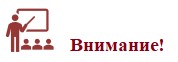 ГОСО, ТУПы, Типовые учебные программы размещены на сайте Национальной академии образования им. Ы.Алтынсарина (www.nao.kz).  Администрации организаций образования необходимо распечатать по одному экземпляру ГОСО, ТУПов, Типовых учебных программ начального, основного среднего, общего среднего уровня образования.  Педагоги могут работать с электронными вариантами ГОСО, ТУПов, Типовых учебных программ. Начало учебного года, продолжительность и каникулярные периоды            2021-2022 учебного года в организациях среднего образования независимо от форм собственности и ведомственной подчиненности утверждены приказом МОН РК от 27 июля  2021 года №  368 «Об определении начала, продолжительности и каникулярных периодов 2021-2022 учебного года в организациях среднего образования»: начало 2021 - 2022 учебного года – 1 сентября 2021 года; продолжительность учебного года в 1 классах – 33 учебные недели, во 2-11 (12) классах – 34 учебные недели; 3) каникулярные периоды в течение учебного года: в 1–11 (12) классах:  осенние – 7 дней (с 1 по 7 ноября 2021 года включительно),  зимние – 11 дней (с 30 декабря 2021 года по 9 января 2022 года включительно),  весенние – 12 дней (с 19 по 30 марта 2022 года включительно); в предшкольных классах и 1-х классах: дополнительные каникулы –                 7 дней (с 7 по 13 февраля 2022 года включительно). Продолжительность урока во 2-11 (12) классах – 45 минут. В первых классах «ступенчатый» режим учебных занятий: в сентябре – три урока  по 35 минут, с октября по 45 минут с проведением на уроках физкультминуток и гимнастики для глаз в соответствии с Санитарными правилами (www.nao.kz).  Порядок приема на обучение в организации образования, реализующие Типовые учебные программы начального, основного среднего и общего среднего образования, независимо от форм их собственности и ведомственной подчиненности, а также порядок оказания государственных услуг, прием документов и зачисление в организации образования, прием документов для перевода детей между организациями начального, основного среднего и общего среднего образования осуществляется на основе приказа МОН РК от 12 октября 2018 года № 564 «Об утверждении Типовых правил приема на обучение в организации 	образования, 	реализующие 	общеобразовательные 	учебные программы начального, основного среднего и общего среднего образования»                 (с изменениями и дополнениями на 7 августа 2020 года № 332 и на 3 июня                 2021 года № 275) https://adilet.zan.kz/rus/docs/V1800017553. При приеме детей в первый класс общеобразовательных школ не допускается проведение вступительных экзаменов, тестирования. Учебный процесс в организациях образования страны проводится  в соответствии с выбранным Типовым учебным планом. Типовые учебные планы утверждены приказом МОН РК от 8 ноября 2012 года № 500 (с изменениями и дополнениями, внесенными приказом от  26 марта 2021 года № 125) (действующие  с 2018 года в соответствии с приказом МОН РК № 441 от 4 сентября 2018 года). ДЛЯ ВЫБОРА ПРЕДЛАГАЮТСЯ ДЕЙСТВУЮЩИЕ С 2018 ГОДА ТИПОВЫЕ УЧЕБНЫЕ ПЛАНЫ (приказ МОН РК от 8 ноября 2012 года                 № 500 (с изменениями и дополнениями, внесенными приказом от  26 марта              2021 года № 125): Типовые учебные планы с сокращением учебной нагрузки: (по языкам, направлениям, формам обучения) для общеобразовательных школ – 12 (приложения № 11-13, 16-18, 21-26), в том числе: уровень начального образования – 3, уровень основного среднего образования – 3, уровень общего среднего образования – 6. для гимназических классов – 8 (приложения № 14, 15, 19, 20,  27-30), в том числе: уровень начального образования – 2, уровень основного среднего образования – 2, уровень общего среднего образования – 4. Типовые учебные планы обновленного содержания: для вечерних школ – 6 (приложения № 31-36), в том числе: основного среднего и общего среднего (очного обучения – 2), основного среднего и общего среднего (заочного обучения – 2), индивидуальных занятий начального, основного среднего образования (заочная форма) – 2.  для временно обучающихся вне организации образования – 16 (приложения № 37-52) , в том числе: уровень начального образования – 4, уровень основного среднего образования – 4, уровень общего среднего образования – 8. для обучения на дому – 8 (приложения № 53-60), в том числе: уровень начального образования – 2, уровень основного среднего образования – 2, уровень общего среднего образования – 4. для специализированных организаций образования  – 34 (приложения № 61-92, 109,110). для физико-математических школ – 6 (приложения № 93-98). для Республиканской специализированной школы-интернатаколледжа олимпийского резерва, специализированных школ-интернатов для одаренных в спорте детей, областных специализированных детскоюношеских школ олимпийского резерва – 4 (приложения № 105-108). для обучающихся с особыми образовательными потребностями –  10  (приложения № 4,5,9,10, 111-116) Типовые учебные программы, разработанные по Типовым учебным планам с сокращением учебной нагрузки, утверждены приказом МОН РК от  27 ноября 2020 года № 496 (www.nao.kz).  Организациям образования на основании решения педагогического совета независимо от вида и форм собственности предоставляется академическая свобода в выборе Типового учебного плана, по которому осуществляется процесс обучения (https://adilet.zan.kz/kaz/docs/V1900018172).  Организация образования решением педагогического совета может выбрать один Типовой учебный план для:  -каждого класса по отдельности,  -параллелей,  	-всей школы. 	 С 2021-2022 учебного года дополнительно вводятся  Типовые учебные планы с сокращением учебной нагрузки для общеобразовательных школ, для специальных  и специализированных школ, которые размещаются на платформе Национальной академии образования им. Ы. Алтынсарина.  В новых дополнительных Типовых учебных планах с сокращением учебной нагрузки для общеобразовательных школ уменьшение учебных часов осуществлено в основном за счет вариативного компонента. В соответствии с новыми дополнительными ТУПами будут внесены изменения в Типовые учебные программы. В 2021-2022 учебном году в зависимости от готовности школ (кадровой, ресурсной и др.) за счет часов вариативного компонента можно выбрать курс «Глобальные компетенции» или проводить другие элективные курсы. Данный курс может помочь в формировании у обучающихся навыков 21 века. Курс «Глобальные компетенции» (1 час в неделю)  включает: 5 класс – «Добропорядочность и этика»; 6 класс – «Экология»;  7 класс – «Эмоциональный интеллект и критическое мышление» 8 класс – «Медиаграмотность»; 9 класс – «Светскость и основы религиоведения»; 10-11 классы  – «Основы предпринимательства и бизнеса». Рекомендуется использование ресурсов, размещенных на сайте www.nao.kz., или авторских разработок. В настоящее время реализуются учебные программы «Основы предпринимательства и бизнеса», «Светскость и основы религиоведения», которые необходимо продолжать (www.nao.kz).  При наличии учебного материала и ресурсов по мере готовности организации образования курсы «Экология», «Медиаграмотность», «Добропорядочность и этика», «Эмоциональный интеллект и критическое мышление» можно вводить в текущем учебном году.   Курс «Добропорядочность и этика» позволяет развивать такие качества личности, как порядочность, доброжелательность, академическая честность, толерантность, ответственность за свои действия и поступки, готовность и умение работать в коллективе.   Курс «Экология» знакомит обучающихся с основными закономерностями экологии, формирует позитивное, бережное отношение к своему здоровью, окружающим людям и природе, умение рационального использования и экономии электроэнергии, воды, включает материал по экологии действий.   Курс «Эмоциональный интеллект и критическое мышление» включает теоретические и практические аспекты развития навыков критического восприятия информации, коммуникативных навыков, принятия правильных решений, эмоциональной грамотности, формирование практических навыков по  тайм-менеджменту, распределению финансов, планированию. Курс 	«Медиаграмотность» 	научит 	обучающихся 	работать 	с информацией, 	оценивать, 	анализировать 	материалы, 	распознавать дезинформацию и пропаганду. Включает модуль кибербезопасности.   Изучение курса «Светскость и основы религиоведения» направлено на формирование правовой и религиозной грамотности, воспитание у обучающихся чувства гражданской ответственности на основе этнокультурного и межрелигиозного согласия.  Изучая «Основы предпринимательства и бизнеса», обучающиеся получат базовые знания по основам предпринимательства, финансовой грамотности, экономики, менеджмента, маркетинга, приобретут навыки предпринимательского мышления, необходимые для самостоятельной деятельности в современных рыночных условиях. Курс «Глобальные компетенции» могут преподавать учителя по предметам «Биология», «История Казахстана», «Всемирная история», «Казахская литература», «Русская литература» и другие педагоги, прошедшие курсы повышения квалификации, имеющие соответствующие сертификаты, а также социальные педагоги, психологи. В 2021-2022 учебном году при наличии ресурсов по решению педсовета                 в 6-м классе в рамках учебного предмета «Музыка» возможно введение обучения игре на домбре (1 час в неделю). При отсутствии возможности обучения игре на домбре реализуется Типовая учебная программа предмета «Музыка». По мере готовности и по желанию обучающихся к обучению игре на домбре могут перейти все школы независимо от языка обучения.  Постоянные 	зарубежные 	турне 	казахских 	оркестров 	народных инструментов имени «Құрманғазы», «Отырар сазы», частые выступления на всемирноизвестных сценах Димаша Құдайбергена, других профессиональных коллективов и исполнителей вызвали огромный интерес к домбре во всем мире.   Обучающиеся не только научатся игре на домбре, но и познакомятся с творчеством народных композиторов, историей казахской музыки, традициями, которые заложили 	Қорқыт, Құрманғазы, Дәулеткерей, Тәттімбет, Дина Нұрпеисова и другие. Для проведения курса «Домбыра» рекомендуются ресурсы, размещенные на сайте НАО им.Ы.Алтынсарина (www.nao.kz). В 	целях 	создания 	условий 	для 	всестороннего 	развития 	детей рекомендуется во всех классах один из трех часов, предусмотренных Типовым учебным планом на предмет 	«Физическая культура», отводить играм «Шахматы», «Тоғызқұмалақ», «Настольный теннис», обучению спортивным, бальным 	танцам, 	хореографии. 	Для 	проведения 	таких 	уроков 	можно использовать специально отведенные в холлах школы зоны. Необходимо проводить в начальных классах физкультурную разминку на каждом уроке.  Рекомендации по проведению мониторинга физического развития обучающегося, работы специальных групп «Здоровья» размещены на сайте www.nao.kz.  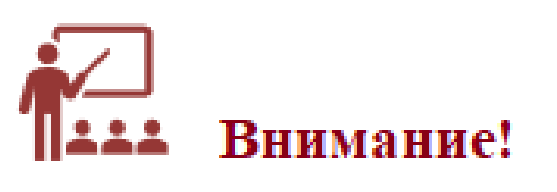 В 1-м классе оценивание учебных достижений обучающихся не проводится. Обратная связь осуществляется педагогом через комментарии, рубрики, рекомендации по итогам выполненной работы.  Частные организации образования тоже могут подключиться к электронному журналу Kundelik.kz. Для этого необходимо на сайте https://kundelik.kz/ подать заявку на подключение (команда «Подключить ОО»).  При возникновении любых сложностей касательно использования Kundelik.kz можно обратиться в Службу поддержки пользователей: 8 (727) -313-18-32 или team@kundelik.kz.  Вопросы и ответы по ведению электронного журнала размещены на сайте www.nao.kz. При составлении расписания уроков администрации школ рекомендуется использовать автоматизированные программы с учетом норм учебных часов по предметам в каждом классе, материально-технической базы и кадровых ресурсов школы. Необходимо учитывать динамику умственной работоспособности обучающихся в течение дня и недели и использовать таблицу ранжирования предметов по трудности согласно приложению 4 к Санитарным правилам «Санитарно-эпидемиологические требования к объектам образования» (приказ МЗ РК № ҚР ДСМ-76 от 5 августа 2021 года).  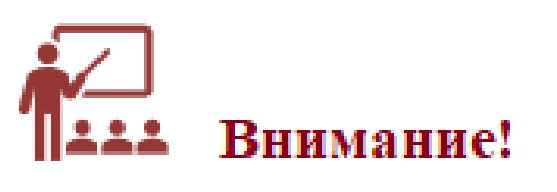 Занятия, выпавшие на праздничные дни, переносятся на другие дни.  В этом случае темы уроков/цели обучения необходимо интегрировать согласно содержанию учебной программы. При этом дополнительно часы не выделяются. В классных журналах темы объединенных уроков указываются в одной строке. Изменения на основании приказа руководителя организации образования отражаются в электронном журнале.  Техническая поддержка по заполнению электронных журналов и дневников оказывается через кол-центр, службу поддержки. Внутришкольный контроль План внутришкольного контроля на учебный год составляется в соответствии с приложением 17 приказа МОН РК «Об утверждении Перечня документов, обязательных для ведения педагогами организаций среднего, технического и профессионального, послесреднего образования, и их формы» от 6 апреля 2020 года № 130 https://adilet.zan.kz/rus/docs/V2000020317.  С целью повышения качества процесса обучения и изучения существующих проблем как у обучающихся, так и у педагогов необходимо усилить внутришкольный контроль. Для осуществления эффективной организации учебного процесса и внутришкольного контроля рекомендуются следующие нормативы для администрации организаций образования (табл. 1).   Таблица 1. Нормативы внутришкольного контроля для администрации организаций образования № 	п/п 	Объекты контроля 	Норма - Не менее 8 уроков в месяц (для заместителей директоров); Посещение, наблюдение и анализ 	- не менее 4 уроков   в   месяц (для урока  директора организации образования); - посещение урока длится 45 минут. Проверка краткосрочных планов и  В соответствии с планом внутришкольного среднесрочных планов контроля. Проверка электронных классных В соответствии с планом внутришкольного журналов 	контроля.   Проверка проведения СОР и СОЧ 	По утвержденному графику школы. Использование педагогом дистанционных технологий и ЦОР в В соответствии с планом внутришкольного процессе обучения контроля. Посещение уроков осуществляется по заранее составленному, утвержденному руководителем организации образования и размещенному в обязательном порядке в открытом доступе графику. Незапланированное посещение уроков не допускается. Результаты посещения администрацией организации образования фиксируются в листах наблюдения, журнале посещений уроков. Наблюдение, исследование и анализ уроков являются основой для улучшения процесса обучения, профессионального роста и развития педагога, а также повышения качества знаний обучающихся. Результаты наблюдения уроков систематически должны заслушиваться на заседаниях предметных методических объединений, методических советах. Анализ урока (может проводиться устно) предусматривает: проведение самоанализа урока педагогом; выделение положительных и проблемных аспектов урока;  - предоставление рекомендаций педагогу.  Рекомендуются систематические взаимопосещения уроков педагогами. Кроме того, руководителю организации образования необходимо посетить уроки педагога, в случае поступления жалоб на плохое качество его работы. Внутришкольный контроль в условиях обучения в период карантинных и ограничительных мер проводится в онлайн-формате.  Администрация организации образования планирует проведение выборочных тематических контрольных срезов знаний обучающихся по основным учебным предметам, определяет классы, сроки проведения, рассмотрение итогов.  Целью посещения урока является мониторинг качества учебного процесса.  Следует обратить внимание на следующее: соответствие урока содержанию учебных программ и целям обучения;  проведение формативного оценивания; осуществление педагогом обратной связи;  активное вовлечение обучающихся в процесс обучения;  реализацию индивидуального подхода к обучающимся; эффективность использования цифровых образовательных ресурсов;  использование активных методов и технологий в процессе обучения и др. Среднесрочные планы по учебным предметам для 1-11 классов размещены на сайте АО «АОО НИШ» в блоге «Системно-методический комплекс» http://out.easycounter.com/external/smk.edu.kz. Краткосрочный план может быть представлен в электронном или бумажном формате.   Одной из актуальных задач 2021-2022 учебного года является восполнение знаний обучающихся за прошлый учебный год и усвоение программы нового учебного года.  Основными показателями для организации работы по восполнению потерь в знаниях обучающихся являются:  пробелы в знаниях по учебной программе предмета;  несформированные 	умения 	и 	навыки 	учебно-познавательной деятельности;  недостаточный уровень развития личностных качеств, проявления самостоятельности, организованности, необходимых для успешного обучения; эмоциональный дискомфорт. В работе по восполнению пробелов в знаниях обучающихся педагогу необходимо: выявить причины отставания обучающегося и определить уровень его учебных достижений и пробелы в знаниях; изучить потребности обучающегося для оказания индивидуальной поддержки; разработать 	индивидуальный 	план 	обучения 	с 	подбором дифференцированных заданий; проводить постоянную обратную связь. Педагог самостоятельно разрабатывает алгоритм восполнения знаний обучающихся по предмету с учетом образовательных  потребностей и индивидуальной траектории развития ученика.  К примеру, может: интегрировать цели обучения, темы уроков учебного предмета за прошлый и текущий учебные годы;  распределять материал прошлого учебного года по предметам на весь период нового учебного года; включать 	повторение 	учебного 	материала 	до 	изучения 	новой темы/цели обучения; проводить дополнительные занятия по темам, вызвавшим затруднения у обучающихся; проводить индивидуальные и групповые консультации для обучающихся по сложным темам/целям обучения; организовывать олимпиады по пройденному учебному материалу по предмету; организовывать каникулярные школы; разрабатывать и включать  учебные задания по пройденной программе при проведении формативного оценивания; реализовывать 	исследовательскую 	и 	проектную 	работу  с использованием материала за прошлый учебный год;  использовать часы вариативного компонента Типовых учебных  планов организаций образования, в том числе гимназий/лицеев, на проведение занятий  по восполнению знаний обучающихся;  - использовать образовательные платформы. Содержание работы по восполнению пробелов знаний по основным учебным предметам раскрывается в разделе 3 «Особенности организации образовательного процесса в организациях среднего образования». При организации работы по восполнению пробелов знаний необходимо руководствоваться приложением к «Методическим рекомендациям по организации летней школы в 2020-2021 учебному году» (приказ МОН РК от 26 мая 2021 года №240). Летняя школа, организованная в период с 26 мая по 19 июня 2021 года,   была направлена на восполнение потерь в знаниях обучающихся. Ежегодно Летняя школа будет функционировать для всех обучающихся с увеличением времени обучения до 20 июня. Продолжительность урока в Летней школе будет 45 минут.  Качество образования напрямую зависит от профессионализма педагога. Ыбрай Алтынсарин отмечал «Мұғалім болу – қызмет емес, ...міндет» («Учитель – это не профессия, а призвание»). Педагог - профессионал, толерантен, доброжелателен с обучающимися, родителями, коллегами, соблюдает деловой стиль общения, культуру речи, Правила педагогической этики, придерживается профессионально-делового стиля. Организация образования может выработать внутренние требования по соблюдению корпоративной культуры, стиля, формы, этики  педагогов и других участников образовательного процесса. Организациям образования необходимо проводить комплексную работу по формированию положительного образа педагога, способствовать повышению престижа профессии. Прием педагогов на работу в государственные организации образования будет осуществляться на конкурсной основе. Для конкурсного приема на работу со сроком на календарный год создается конкурсная комиссия. В конкурсе участвуют педагоги, соответствующие Типовым квалификационным характеристикам должностей педагогов, утвержденным приказом МОН РК от 13 июля 2009 года № 338, зарегистрированные на сайте www.enbek.kz и предоставившие все необходимые документы на конкурс. Конкурс проводится на вакантное место педагога с учебной нагрузкой  16 часов.  Обучающимся и выпускникам организаций высшего и/или послевузовского образования по педагогическим специальностям, набравшим на НКТ не менее 50 баллов, присваивается квалификационная категория «педагог». Обучающимся и выпускникам организаций технического и профессионального образования, набравшим на НКТ не менее 50 баллов, присваивается квалификационная категория «педагог». Выпускники организаций высшего и/или послевузовского образования, технического и профессионального образования с квалификационной категорией «педагог», принимаются на работу по результатам конкурса.  В рамках реализации законов РК «О статусе педагога» и «О внесении изменений и дополнений в некоторые законодательные акты РК снижена нагрузка педагога до 16 часов. Не допускается дробление вакантных 16 часов по одному предмету между педагогами. При необходимости на имеющуюся к началу учебного года вакантную должность (16 часов) принимается педагог-совместитель.  Распределение допускается при менее 15 вакантных часов. Одним из главных параметров планирования учебного процесса является проведение тарификации педагогов.      Тарификация - комплекс мероприятий, направленных на установление учебной нагрузки педагогов школы в зависимости от уровня их образования, квалификации, объема выполняемой работы, а также результативности и качества работы. Рекомендуется следующий порядок работы по тарификации педагога. Расчет учебных часов по каждому учебному предмету, согласно ГОСО, рабочему учебному плану организации образования и количеству классовкомплектов (осуществляет директор и заместитель директора). Объем учебной нагрузки педагогов определяется исходя из количества часов по рабочему учебному плану, учебным программам и обеспеченности кадрами в школе. По рабочему учебному плану производится подсчет количества часов по каждой параллели, при этом учитываются деления на группы по определенным предметам. Деление производится исходя из наполняемости классов. При определении учебной нагрузки каждого педагога устанавливается ее объем по выполнению учебной работы во взаимодействии с обучающимися по видам учебной деятельности (вариативный компонент), установленным учебным планом. После подсчета часов определяется количество педагогических ставок и контрольный табель. Предварительное определение учебной нагрузки каждого педагога с сохранением преемственности преподавания предметов в классах, с учетом качества преподавания, путем проведения индивидуального собеседования (заместитель директора, руководители методических объединений). Составление сводного тарификационного списка, который включает в себя следующие обязательные сведения: фамилия, имя, отчество педагога школы; занимаемая должность; уровень образования; объем нагрузки - всего часов в неделю; доплаты за дополнительные виды работ; постоянные персональные надбавки (за степень магистра, наставничество и т.д.). В новом учебном году внешняя оценка учебных достижений будет переформатирована на новую модель «Мониторинг образовательных достижений, обучающихся» (МОДО), ориентированная на проверку базовых знаний обучающихся начального и основного среднего образования.  Механизм проведения МОДО урегулирован в Правилах проведения мониторинга образовательных достижений обучающихся, утвержденных 5 мая 2021 года приказом МОН РК № 204. Правила распространяются на организации среднего (начального, основного среднего) образования независимо от формы собственности, ведомственной подчиненности, вида. МОДО не является формой государственного контроля и не имеет никаких правовых последствий ни для обучающегося, ни для организации образования. Цель МОДО - поддержка общесистемного совершенствования начального и среднего образования через измерение прогресса учебных достижений обучающихся на национальном уровне.  Для обучающихся 4 и 9 классов МОДО проводится в соответствии  с требованиями ГОСО на определение уровня функциональной грамотности (применение знаний и навыков, аналитическое, логическое   мышление).  Тестирование будет проводиться ежегодно в апреле на базе организаций среднего образования в электронном формате с использованием компьютеров.  Перечень организаций образования, в которых проводится МОДО, ежегодно будет определяться  уполномоченным органом. Параметры отбора:  территориальная принадлежность, вид организации, язык обучения, контингент обучающихся.  Ежегодно из числа организаций образования исключаются организации, принимавшие участие в МОДО в предыдущие учебные годы. Отбор организаций образования осуществляется в результате загрузки сформированного рабочего списка в программное обеспечение для их случайной выборки. В случаях ограничительных мероприятий, введения чрезвычайного положения на определенной территории – уполномоченный орган принимает решение об отмене МОДО. Количество, содержание и форма тестовых заданий, а также количество часов, отводимых на тестирование, определяются спецификацией теста в соответствии с ГОСО. Спецификация теста разрабатывается Национальным центром тестирования (НЦТ).  Контроль над соблюдением Правил проведения МОДО в организациях образования осуществляют уполномоченные представители МОН РК (областных, районных органов управления образования, территориальных департаментов по обеспечению качества в сфере образования). Программное и техническое обеспечение процедур тестирования, статистическую обработку результатов МОДО осуществляет НЦТ в сроки, установленные уполномоченным органом. Результаты МОДО доводятся до сведения организаций образования в течение трех рабочих дней после дня его окончания. В то же время результаты обучающихся будут отображаться на экране компьютера по завершению тестирования.  По результатам МОДО каждая организация образования получит обратную связь - методологическую помощь с выработкой рекомендаций по улучшению качества образования, которая позволит: определить факторы, влияющие на качество образования (затруднения в учебе обучающихся, пробелы их в подготовке, потребность в профессиональном развитии педагогов); выявить организации образования, нуждающиеся в оказании методической поддержки; усилить педагогический потенциал организации образования. Комплексный анализ с выработкой методических рекомендаций в разрезе регионов и конкретных школ будет проводить Национальная академия образования имени Ы. Алтынсарина. Организации образования получат итоговую информацию об уровне достижений обучающихся на определенных этапах обучения, необходимую педагогу для планирования учебного процесса; информацию о достижениях класса и школы, необходимую для оценки освоения программы обучения и оценки деятельности педагогов и школы; информации для родителей об образовательных достижениях их детей. Информация о результатах МОДО размещается на Интернет-ресурсе уполномоченного органа. В 2021-2022 учебном году организациям образования в рамках ПОДУШЕВОГО ФИНАНСИРОВАНИЯ необходимо отработать эффективный механизм для осуществления самостоятельного решения по распределению сэкономленных средств  на потребности школы (приобретение оборудования, мебели, интерактивной доски и др.). Оставшиеся к концу года средства при грамотном планировании можно расходовать на дополнительные статьи расходов (капитальный ремонт, закуп оборудования и др.). Согласно Закону РК «Об образовании» (ст.63, п.3) школы могут оказывать платные услуги. В эти услуги входят: дополнительные образовательные программы (развитие детского и  юношеского творчества, склонностей и интересов в области спорта, культуры и искусства); дополнительные занятия по предметам (дисциплинам и циклам дисциплин) сверх учебного времени; углубленное изучение основ наук по предметам (дисциплинам и циклам дисциплин); организация и проведение мероприятий: спортивных соревнований, семинаров, совещаний, конференций среди обучающихся и воспитанников и другое; предоставление музыкальных инструментов и дополнительных услуг интернет-связи; летний отдых, питание обучающихся и воспитанников, участников различных мероприятий. При предоставлении в аренду физкультурно-оздоровительных и спортивных сооружений, закрепленных за государственными организациями  среднего образования, требуется строгое соблюдение установленного порядка (приказ МОН РК от 18 февраля 2020 года № 65).  Сдача объектов в имущественный наем осуществляется во внеурочное   и каникулярное время в соответствии со следующими целевыми направлениями: реализация дополнительных образовательных программ (развитие детского и юношеского творчества, склонностей и интересов в области спорта); проведение физкультурно-оздоровительных и спортивных мероприятий. Для предоставления платных услуг школа самостоятельно заключает договор. Доходы, полученные за счет оказания платных услуг, поступают в самостоятельное распоряжение школы. АТТЕСТАЦИЯ ПЕДАГОГОВ, занимающих должности в организациях образования, реализующих общеобразовательные учебные программы начального, основного среднего и общего среднего образования, программы технического и профессионального, послесреднего, дополнительного, специализированного и специального образования, проводится в соответствии  с приказом МОН РК от 14 мая 2020 года № 202. Введен институт государственной аттестации организаций образования с целью выявления соответствия образовательных услуг, предоставляемых организациями образования, требованиям ГОСО в соответствии с Законом РК «О внесении изменений и дополнений в некоторые законодательные акты Республики Казахстан по вопросам образования»  от 8 января 2021 года № 410-VI.  ГОСУДАРСТВЕННАЯ АТТЕСТАЦИЯ проводится посредством профилактического контроля в организациях дошкольного, среднего образования, независимо от их форм собственности и ведомственной подчиненности, 1 раз в 5 лет ведомством уполномоченного органа в области образования и его территориальными подразделениями в соответствии с Предпринимательским кодексом РК и Законом РК «Об образовании». Первая государственная аттестация проводится во вновь созданных организациях образования, реализующих:  Типовые учебные программы дошкольного воспитания и обучения – через 3 года;  Типовые учебные программы начального, основного среднего, общего среднего образования –  через 4 года. Перечень организаций образования, подлежащих государственной аттестации, утверждается ведомством уполномоченного органа в области образования, его территориальными подразделениями, а также размещается на официальном сайте данных государственных органов.  Организация образования ежегодно проводит самооценку образовательной деятельности на предмет соответствия предоставляемых образовательных услуг требованиям ГОСО и представляет материалы самооценки в ведомство уполномоченного органа в области образования, его территориальные подразделения.  Самооценка включает: анализ, внутренний контроль, диагностику, инструменты планирования, корректирующие механизмы для улучшения образовательной деятельности.   Организации образования проводят самооценку образовательной деятельности с использованием критериев оценки организаций образования, утвержденных приказом МОН РК от 2 февраля 2016 года № 124.  Самооценка включает срезы знаний, умений и навыков (комплексное тестирование обучающихся выпускных классов), анкетирование родителей/законных представителей.  Комплексное тестирование проводится по двум предметам для начального образования (язык обучения, математика), трем предметам для основного среднего (язык обучения, математика (алгебра или геометрия), один предмет инвариантного компонента в зависимости от варианта тестового задания) и четыре для общего среднего образования (алгебра или геометрия), два предмет инвариантного компонента в зависимости от варианта тестового задания). На уровне дошкольного воспитания и обучения будет проводиться анкетирование родителей.  Соблюдение условий осуществления Государственной аттестации посредством профилактического контроля без посещения организаций образования: органам контроля запрещается посещать организацию образования; не требуются регистрация в уполномоченном органе в области правовой статистики и специальных учетов и предварительное уведомление организации образования;  по итогам аттестации выдается заключение, без возбуждения дела об административном правонарушении в случае наличия нарушения, но с обязательным разъяснением организации образования порядка его устранения.  Государственная аттестация посредством профилактического контроля без посещения организаций образования проводится путем анализа, изучения и сопоставления данных материалов самооценки образовательной деятельности, размещенных на официальных сайтах организаций образования, объекта информатизации в области образования, сведений от организаций и уполномоченных государственных органов. Государственная аттестация проводится в срок не более 7 рабочих дней. По результатам государственной аттестации выдается заключение:  «аттестован», если образовательная деятельность организации образования полностью соответствует требованиям ГОСО,  «не аттестован», если образовательная деятельность организации образования не соответствует требованиям ГОСО. Организации образования по нарушениям, указанным в заключении, в срок не позднее 5 рабочих дней со дня, следующего за днем его вручения, предоставляет информацию о мерах по устранению нарушений с указанием сроков не более одного года, которые согласуются с ведомством уполномоченного органа в области образования, его территориальными подразделениями. По истечении срока устранения нарушений организация образования представляет отчет об устранении нарушений в ведомство уполномоченного органа в области образования, его территориальные подразделения. На основании отчета организации образования в течение 5 рабочих дней выносят повторное заключение. В случае неустранения нарушений или непредставления в установленный срок отчета организация образования считается неаттестованной, что является основанием для проведения профилактического контроля с посещением. Рекомендуется обратить внимание на знаменательные и юбилейные даты 2021-2022 учебного года: 30-летие Независимости Республики Казахстан. 30-летие закрытия Семипалатинского ядерного полигона. 180 лет со дня рождения видного казахского педагога-просветителя Ыбрая Алтынсарина. 175 лет со дня рождения выдающегося деятеля казахской народной поэзии, мастера поэтического слова, жырау, жыршы Жамбыла Жабаева. 160 лет со дня рождения известного казахского композитора-кюйши, народной артистки Казахстана Дины Нурпеисовой. 155 лет со дня рождения видного общественного и государственного деятеля, руководителя движения «Алаш», публициста, ученого, переводчика Алихана Бокейханова. 150 лет со дня рождения основателя казахского литературоведения и языкознания, ученого, тюрколога, публициста, педагога, переводчика, общественного деятеля Ахмета Байтурсынова. 90 лет со дня рождения лирика, поэта Мукагали Макатаева. 80 лет со дня рождения этнографа, искусствоведа, литератора, журналиста, общественного деятеля Акселеу Сейдимбека.  В зависимости от санитарно-эпидемиологической ситуации обеспечивается готовность школ к различным форматам организации учебного процесса (приказ МОН РК от 13.08. 2020 года № 345 с изменениями и дополнениями на 31 марта 2021 года https://online.zakon.kz/Document/?doc_id=37670209). 2. ОСОБЕННОСТИ ОРГАНИЗАЦИИ ВОСПИТАТЕЛЬНОЙ РАБОТЫ  В ОРГАНИЗАЦИЯХ СРЕДНЕГО ОБРАЗОВАНИЯ Воспитание и обучение согласно Государственной программе развития образования и науки Республики Казахстан на 2020-2025 годы осуществляется  на единых идеологических и ценностных подходах с целью обеспечения интеллектуального, патриотического, духовно-нравственного и физического развития обучающихся. Воспитательная работа должна проводиться комплексно, с широким участием всех заинтересованных сторон: семьи, организации образования, общества. Основными нормативными правовыми документами при организации воспитательной работы являются:  Конвенция ООН о правах ребенка;  Конституция Республики Казахстан;  Кодекс Республики Казахстан «О браке (супружестве) и семье» от 26 декабря 2011 года;  Закон Республики Казахстан «О правах ребенка в Республике Казахстан» от 8 августа 2002 года;  Закон Республики Казахстан «О профилактике бытового насилия» от 4 декабря 2009 года № 214-IV;  Закон Республики Казахстан «О защите детей от информации, причиняющей вред их здоровью и развитию» от 2 июля 2018 года №169-VI;  Закон Республики Казахстан «Об образовании» от 27 июля 2007 года;  Государственная программа развития образования и науки Республики Казахстан на 2020 - 2025 годы, утвержденная ПП РК  от 27 декабря 2019 года №988;  Концептуальные основы воспитания в условиях реализации программы «Рухани жаңғыру», утвержденные приказом МОН РК от 15.04. 2019 года № 145. Концептуальные основы развития краеведения в Республике Казахстан, утвержденные приказом МОН РК от 12.06.2020, № 248.  	МЕРОПРИЯТИЯ, 	ПРОВОДИМЫЕ 	В 	ДЕТСКИХ 	САДАХ  И ШКОЛАХ, ЯВЛЯЮТСЯ ДЛЯ ВСЕХ ДЕТЕЙ БЕСПЛАТНЫМИ.  Торжественная линейка «Кел, балалар, оқылық!», посвященная первому звонку, организуется для первоклассников с вручением их первого учебника «Әліппе»/ «Букварь». На мероприятии рекомендовано присутствие одного из родителей первоклассников.  Во 2-11 классах 1 сентября 2021 года проводится республиканский классный час, открытый урок на тему «Достижения Независимости», посвященный 30-летию Независимости Республики Казахстан.  В новом учебном году сохраняются требования по школьной форме, при этом разрешается посещение школы в удобной одежде классического стиля. В организациях образования реализуются основные проекты: Школьное самоуправление обучающихся способствует демократизации образовательного процесса и должно стать неотъемлемой частью воспитательной работы в организациях образования. Дебаты - интеллектуальная ролевая игра, образовательная технология, которая формирует умение применять имеющиеся знания, развивает функциональную грамотность и служит залогом успешной самореализации в будущем. «Читающая школа – читающая нация». Читательская грамотность - один из базовых навыков в формировании успешной, конкурентоспособной личности и коммуникативной компетентности в современном обществе.   Ключевой идеей воспитания обучающихся являются национальные и общечеловеческие ценности.  В 2021-2022 учебном году в организациях образования будут реализовываться следующие проекты: «Школьное самоуправление»;  Движение «Дебаты»;  «Читающая школа»; «Семья – школа»; «Құқықтық сана – қауымға пана»; «Дәстүр мен ғұрып»; «Еңбек – елдің мұраты»; «Экологическая культура с малых лет»; «Қоғамға қызмет»; «Музейные уроки»  «Театральные уроки».  Материалы проектов размещены на сайте Национальной академии образования им. Ы. Алтынсарина (https://www.nao.kz). Воспитательная работа в организациях среднего образования страны  реализуется по восьми основным направлениям согласно Концептуальным основам воспитания в условиях реализации программы «Рухани жаңғыру». 1) «Воспитание казахстанского патриотизма и гражданственности, правовое воспитание» формирует у обучающихся чувство казахстанского патриотизма, правовое и гражданское самосознание, ценность индивидуальной свободы и чести, добропорядочность и честность, толерантность, уважение к труду, идею «толық адам», недопустимость насилия и агрессии, дискриминации разного типа. В год 30-летия Независимости Республики Казахстан в 2021-2022 учебном году необходимо продолжить реализацию проекта «Ұлы дала мұрагерлері», включающего общереспубликанскую экспедицию «Туған елге тағзым», социальные проекты «Тарих тағылымы» и «Қазақ мәдениетінің антологиясы», проект «Духовные святыни Казахстана» («Сакральная география Казахстана»).  Материалы по популяризации и пропаганде краеведческих знаний среди обучающихся отражены в: Концептуальных основах развития краеведения в Республике Казахстан;  методических рекомендациях по совершенствованию краеведческой работы в общеобразовательных организациях в рамках реализации программы «Рухани жаңғыру»; методических рекомендациях по организации «Айналаға қара» («Жизнь аула», «Жизнь города»: социально-исторический опыт»);  методических рекомендациях по ведению предмета «Өлкетану»: основа культурно-генетического кода» (уроки краеведения в учреждениях культуры)  (5-7 классы); методических рекомендациях «Модели воспитательной работы по проекту «Духовные святыни Казахстана - Сакральная география Казахстана»; методических рекомендациях по формированию казахстанского патриотизма обучающихся организаций образования через программу «Туған жер» (https://www.nao.kz).  Организация деятельности военно-патриотических клубов, детскоюношеских движений: «Жас қыран» (1-4 классы), «Жас Ұлан» (5-10 классы), «Жас Сарбаз» способствует  формированию гражданственности и патриотизма  у обучающихся. Методические рекомендации, разработанные НАО им.  Ы. Алтынсарина, размещены на сайте  https://www.nao.kz Методическое пособие для старших вожатых и педагоговорганизаторов» размещено на сайте www.zhasulan.kz.  В современных условиях функционирования организации образования возникают вопросы, связанные с обеспечением условий для демократического управления организацией образования, когда не только руководитель и педагогический совет, но и обучающиеся и родители как полноправные субъекты образовательного процесса влияют на качество предоставляемых организацией образования услуг. В этой связи важно придать значимую роль органам школьного самоуправления в виде школьных парламентов. Концепция развития органов самоуправления обучающихся «Школьный/студенческий парламент» в организациях образования направлена письмом МОН РК (№ исх: 1-18-4/566-И   от 15.02.2021) во все регионы Казахстана и размещена на сайте https://www.ziyatker.org/schoolparliament. Одним из направлений  воспитания является правовое воспитание обучающихся.  В настоящее время государство и гражданское общество активно поднимает проблему реализации правовых возможностей детей и молодежи. В связи с этим перед казахстанской школой встала задача воспитания свободной, ответственной личности, человека культуры, который способен действовать в условиях правового государства творчески, инициативно, с пользой для себя и общества. Проект «Құқықтық сана – қауымға пана» направлен на повышение  правовой грамотности, правового сознания и правовой культуры обучающихся. В рамках проекта планируется проведение в школах образовательных и практикоориентированных мероприятий. Критериями сформированности сознательности и правовой культуры обучающихся являются: знание, понимание и обязательное исполнение основных законов, уважение к праву, законности, умение самостоятельно и функционально грамотно использовать полученные знания в повседневной жизни; поведение, не противоречащее нормам, невосприимчивость к любого рода противоправным формам, академическая честность. Школа и родители должны воспитывать культуру неприятия антиобщественного поведения детей. В старших классах необходимо знакомить обучающихся с нормами ответственности за противоправное поведение. Обучающиеся должны знать основные положения Конвенции ООН о правах ребенка, Кодекс РК «О браке (супружестве) и семье», Законы РК «О правах ребенка в Республике Казахстан» и «О профилактике бытового насилия» и др. Важно обратить внимание на изучение вопросов по охране здоровья и безопасного поведения подростков. ИНКЛЮЗИВНАЯ КУЛЬТУРА является важнейшей составляющей инклюзивного образования и включает принятие ценностей уважения разнообразия и  терпимости к различиям. Организация форумов, специальных семинаров, собраний, презентаций об успешных людях с особыми образовательными потребностями (Серик Есматов, Шахан Жолдасбаев, Зульфия Габидуллина – герои проекта «100 новых лиц Казахстана», Пабло Пинед, Ника Вуйчич, Стивен Хокинг и др.).  Инклюзивную культуру нужно рассматривать не только как фактор социализации лиц с особыми образовательными потребностями, но и как основу изменения всего общества в целом. В организациях образования нужно обратить особое внимание на формирование безопасной образовательной среды, позитивного психоэмоционального настроя, социальных навыков обучающихся и профилактику насилия в школе. Основные факторы, предшествующие суицидальному поведению, – одиночество с чувством отверженности, конфликтные отношения         с родителями,  сверстниками.  Реализация проекта «Организация психологической службы и школьных служб примирения» поможет педагогам выявить детей «группы риска» и оказать  им своевременную  помощь. Целесообразно использовать в работе методические рекомендации «Әдепті адам – әдемі адам»: профилактика асоциальных явлений среди детей и подростков») и методические рекомендации  по организации профилактики наркомании, табакокурения и алкоголизма (https://www.nao.kz.). В качестве методической помощи для педагогов и родителей бесплатно представлены видеоматериалы, разработанные Общественным фондом «Bilim Foundation» (ссылка на сайты: https://zhastar.org/application/parentspage, https://zhastar.org/ application/studentspage#1).   2) Духовно-нравственное воспитание формирует такие ценности как  нравственный облик, нравственное сознание; ценностные чувства и качества - гуманизм, совесть, честь, долг, вера, ответственность, товарищество, доброта, стыд, принципиальность, милосердие, солидарность, ценность национального согласия, толерантность.         Раскрытию человеческого потенциала, воспитанию гуманности и развитию у обучающихся социального опыта способствует волонтерство. Волонтерство – это институт честности, справедливости, милосердия, ответственности, дружбы, добра, терпимости и созидательности. Одним из распространенных видов волонтерства является «умное волонтерство» (Service-learning), которое признано одним из важных компонентов учебного процесса в международной практике. Следует шире вовлекать обучающихся в реализацию социального волонтерского проекта «Қоғамға қызмет» - акций «Дорога в школу», «Забота», «Помоги собраться в школу», «Подари человеку радость» и др.  Более подробная информация об организации волонтерского движения в организациях среднего образования содержится в методических рекомендациях «Волонтерство и благотворительность в сфере образования и их роль в модернизации системы образования в современных условиях» (https://www.nao.kz). В формировании духовно-нравственного воспитания имеет большое значение проведение  мероприятий, посвященных 180-летию  со дня рождения  Ыбрая Алтынсарина, видного казахского педагога-просветителя; 175-летию Жамбыла Жабаева, казахского народного поэта-акына; 155-летию Алихана Бокейханова, видного общественного и государственного деятеля; 150-летию со дня рождения основателя казахского литературоведения и языкознания, ученого, тюрколога, публициста, педагога, переводчика, общественного деятеля Ахмета Байтурсынова; 115-летию Ахмета Жубанова, казахского музыковеда, композитора, дирижера, поэта, народного артиста Казахской ССР; 90-летию Мукагали Макатаева, казахского советского поэта и переводчика.   Эти мероприятия можно организовать в форме литературных гостиных «Великие поэты и писатели Казахстана», «Великие педагоги человечества», «Великие мыслители и философы Казахстана», поэтических гостиных «Красота спасёт мир», литературно-музыкальных композиций «Сострадание – основа всех нравственных побуждений человека», тестов и бесед нравственно-духовного содержания «Любовь – основа человеческой жизни», «Созидательная сила добра» и др. Формирование системы нравственных ценностей происходит в процессе чтения книг. В 2021-2022 учебном году в целях поддержки чтения и повышения престижа книги («мода на чтение») среди обучающихся повсеместно внедряется проект «Читающая школа».  Для пополнения фонда школьных библиотек предлагается перечень художественной литературы, рекомендуемый Институтом литературы и искусства имени М.О. Ауэзова Министерства образования и науки Республики Казахстан. Данный перечень размещен на сайте НАО им. Ы. Алтынсарина www.nao.kz. Основные направления проекта нацелены на повышение читательской компетентности, уровня культуры чтения и читательской активности обучающихся через взаимодействие и социальное партнерство, продолжение участия школьников в международных исследованиях по читательской грамотности и привлечение родителей к мероприятиям для реализации проекта по формированию единого читательского  сообщества. На сайте школы должны быть представлены различные сервисы, посвящённые лучшей детской и школьной литературе, ресурсы по активизации чтения детей и подростков (интернет-викторины, рекомендательные сервисы, информация о книжных клубах и т.п.). Каждая школа внедряет 20-минутное чтение книг по расписанию в перерывах между уроками. В холлах школ рекомендуется создать уголки «Буккроссинг». Можно использовать возможности для чтения книг в электронном формате, в том числе с помощью мобильных устройств, развивать новые электронные ресурсы, которые помогают детям лучше ориентироваться в потоке литературы. В целях формирования культуры поведения в обществе рекомендуется: Размещение привлекающих внимание баннеров и заставок с пословицами и поговорками, например, «Отан оттан да ыстық», «Білекті бірді жығар, білімді мыңды жығар», «Білім – теңіз, мектеп – кеме», «Татулық – табылмас бақыт», «Еңбек – ердің көркі» и других, что поможет  укреплению в сознании традиционных ценностей. При наличии возможности и по выбору школы можно использовать фоновые музыкальные заставки (классическая, национальная  музыка, инструментальные произведения и др.) для создания позитивного настроения у обучающихся и уменьшения психологической напряженности.  3) В рамках национального воспитания и формирования системы ценностей в новом учебном году будет реализован проект «Дәстүр мен ғұрып», направленный на возрождение забытых традиций, но созвучных новой эпохе цифрового мира с точки зрения гуманистической и воспитательной  ценности.  Составной частью культуры каждого народа является сохранение своих обычаев, традиций и обрядов, передаваемых из поколения в поколение. Традиция играет важную роль в воспитании молодежи, формировании национального самосознания.  В условиях глобализации возникает угроза сохранению национальной идентичности, национального кода. В связи с этим изучение культурного наследия, традиций и обычаев, национальной кухни казахского народа является одной из актуальных задач.   Не теряет своей актуальности проведение конкурсов и олимпиад школьников на знание казахского языка, атрибутов государственности и государственных символов Республики Казахстан; открытие в каждой школе музея; встреч с известными спортсменами, учеными, победителями проекта «100 новых лиц Казахстана»; тематических занятий по краеведению на объектах историко-культурного наследия региона.  В рамках данного направления важно продолжить реализацию проектов «Менің Отаным – Қазақстан» (развитие детско-юношеского туризма и краеведения, организация экспедиций, походов, экскурсий), «Тарих мұрасы», «Познай свою землю» (повышение краеведческого образования и развитие школьного туризма, историко-археологическое движение, углубленное изучение истории, культуры и традиций родного края), «Табиғат бесігі» (ответственное и бережное отношение к родной земле). Помощь в реализации проекта «Дәстүр мен ғұрып» окажут методические рекомендации, «Модели воспитательной работы по проекту «Духовные святыни Казахстана – Сакральная география Казахстана» (https://www.nao.kz).  4) Целью семейного воспитания в школе является развитие следующих ценностей: ценности брака и уважения к членам семьи, ценности здоровья для построения полноценной семьи, семейных традиций, бережное отношение к реликвиям и обычаям, добропорядочность, святость материнства; ценности любви, верности, дружбы.  Воспитание детей в семье и школе, институтах общественной социализации на общенациональных ценностях - актуальная проблема современного образования. Вопросы семейных ценностей и национального воспитания должны быть отражены в воспитательной работе школ, в дополнительном образовании в рамках организации досуга детей, культурномассовых мероприятий, конкурсов, классных часов, родительских собраний, кружковой работы, а также трудового воспитания и совместного труда. Родительские собрания рекомендуется проводить в нестандартных форматах: «Пресс-конференции с приглашением специалистов, интересующих родителей», «Родительские субботы», «Психологический тренинг», «Презентация семьи», «Обмен опытом» и другие. Обучающиеся смогут реализовать творческий потенциал в рамках проектов «Две недели в ауле», «Десять дней на работе у родителя» (опыт АОО «НИШ»). Проект «Семья – школа» направлен на совершенствование воспитательного потенциала семьи, методической практики педагогов по семейному воспитанию и продуктивному взаимодействию с родителями обучающихся в организациях образования Республики Казахстан.  Рекомендуется проводить в онлайн и офлайн форматах лектории для родителей, родительские вечера, дни открытых дверей, тренинги, создавать школы «Ата мектебі», «Әже мектебі», «Әке мектебі», «Ана мектебі», «Аға мектебі», «Жеңге мектебі». Целью создания этих школ является повышение роли семьи в воспитании детей.  Реализация проекта «Один день из жизни школы» с участием родителей, общественности, неправительственных организаций окажет содействие по взаимодействию со всеми участниками образовательного процесса, учитывая потребности, запросы родителей, особенности семьи и семейного воспитания, приобщая их к жизни школы, класса, ребенка.  В рамках педагогических и родительских консилиумов проводятся индивидуальные беседы с родителями и детьми, составляют программу действий с конкретным ребенком, включающую посещение семьи для знакомства с домашними условиями жизни ребенка, проведение консультаций по семейным проблемам и проблемам воспитания детей. Методика семейного воспитания включает комплекс инновационных подходов, технологий, методов, приемов, в т.ч. изучение родителями совместно с ребенком сакральных мест родного края (исторических памятников, мавзолеев, музеев, природных объектов). Посещение сакральных мест способствует возрождению нравственных традиций семьи, укреплению национальной идентичности.  Большим подспорьем является составление генеалогического древа собственного рода. Важно воспитывать у ребенка уважительное отношение к семейным реликвиям и истории, фотографиям, домашним архивам, наградам и орденам бабушек и дедушек.  Методические рекомендации по формированию семейных ценностей являются руководством для реализации семейного воспитания в учебновоспитательном процессе организаций среднего образования (www.nao.kz). 5) Трудовое, экономическое и экологическое воспитание помогает привить обучающимся такие ценности: труд как высшая ценность, творческий труд, культура труда, экономическое сознание, профессия, карьера, функциональная грамотность, любовь к природе как к уникальной ценности, любовь к родной природе как к малой Родине. В рамках проекта «Еңбек – елдің мұраты» популяризуется жизнь и деятельность успешных людей, достигших значительных результатов в своей профессиональной сфере, ведется профориентационная работа среди обучающихся, на новый уровень будет поднята ценность труда. Трудовое воспитание школьников достигается путем организации различных мероприятий: выставка поделок, озеленение и благоустройство школы, турнир умельцев, неделя добрых дел, город веселых мастеров, акт добровольцев, шефская помощь, зоны заботы, трудовой десант и другое. Рекомендуется проведение комплекса мероприятий, помогающих человеку, вступающему в жизнь, научно обоснованно выбрать профессию в рамках профессионального самоопределения: конкурс видеоблогеров «Время выбирать профессию», литературный конкурс (эссе) «Я – в мире профессий», конкурс вайнов «Профессия: вчера, сегодня, завтра», конкурс презентаций «Есть такая профессия».  В настоящее время в Казахстане разработан национальный проект «Атлас новых профессий и компетенций, востребованных на рынке труда», который реализуется при поддержке Национальной палаты предпринимателей РК «Атамекен» по 9 основным отраслям: нефтегазовая, сельское хозяйство, транспорт и логистика, машиностроение, информационно-коммуникационные технологии, энергетика, туризм, горно-металлургический комплекс и строительство.  Атлас новых профессий размещен на сайте  https://www.enbek.kz/atlas/ При 	организации 	профориентационной 	работы 	рекомендуется использовать: методические рекомендации по проведению диагностики и определению профессиональной ориентации обучающихся в организациях образования РК, утвержденные приказом МОН РК от 15 апреля 2019 года, № 150.  методические рекомендации по использованию инструментария по проведению профессиональной диагностики обучающихся 7-11 классов средней школы; методические рекомендации по взаимодействию семьи, школы и органов по трудоустройству  при выборе профессии детьми с ООП (https://www.nao.kz).  Задачей проекта «Үнем – қоғам қуаты» является формирование поведенческих трендов, обучение прагматическим навыкам, тайм-менеджменту, критическому мышлению по вопросам сохранения финансовых ресурсов и выработки рациональных привычек. Экономическому воспитанию обучающихся способствует проведение тематических классных часов, экскурсий, дискуссий, ролевых игр и др. Это классные часы «Этика делового общения»; «Искусство создания рекламы», экскурсии на предприятия, дискуссии на тему «Менеджер XXI века», «Что должен знать и уметь начинающий руководитель?»; ролевая игра «Разрешение конфликтных ситуаций на работе» и др. В результате обучающиеся научатся предприимчивости, инициативности; бережному отношению к общественному достоянию, способствующих личному успеху и благополучию. В организациях образования актуальна практика проведения классных часов по экологии для 1-11 классов  один раз в месяц. Реализация комплекса  воспитательных мероприятий в рамках проекта «Экологическая культура с малых лет» способствует формированию экологического воспитания обучающихся, бережного отношения к окружающему миру. Через предметные области обучающиеся знакомятся с видовым разнообразием растений и способами увеличения декоративнорастущих растений (биоразнобразие); структурой энергопотребления дома и в организациях образования и способами его сокращения (энергосбережение); возможностью экономного использования воды в школе и дома (водосбережение); источниками образования отходов, определением способов их минимизации, внедрением раздельного сбора мусора (обращение с отходами) и др.  Во внеклассной деятельности необходимо  активизировать следующие информационно-экологические, социально-значимые мероприятия: акции, выставки, конкурс на лучшее озеленение школы и прилегающей территории, экологические инициативы, экологическое просвещение для местного населения.  Наиболее эффективной формой экологического воспитания обучающихся является проведение регулярных эконедель, формирующих экологическое сознание молодежи, классных  часов на темы «Мир без мусора», «Мы защитники природы». Кроме этого, одной из лучших практик является  организация эко-фестиваля, эко-квестов, мастер-классов по созданию артобъектов из мусора, защита научных проектов по насущным проблемам экологии, подготовка театральных постановок, изготовление изделий из экоматериала, возможно с использованием вторичного сырья. Основу формирования экологической культуры составляют субботники по озеленению и благоустройству территорий организаций образования, района, города; посадка зелёных насаждений в рамках движения «Жасыл ел», волонтерское движение, очистка природных зон от мусора.  Поликультурное и художественно-эстетическое воспитание помогает обучающимся сформировать  эстетическое сознание; эстетический вкус.    Поликультурное воспитание в школе должно быть направлено на формирование толерантного отношения к представителям других культур, национальностей, вероисповеданий и др. Основными механизмами реализации данного направления являются сотрудничество с Ассамблеей народа Казахстана и этнокультурными центрами; организация выставки работ детей и молодежи, фестивали дружбы народов, языковые и творческие клубы, конкурсы; встречи с известными людьми, деятелями искусства. Ежегодно в план воспитательной работы рекомендуется включать мероприятия по поликультурному воспитанию обучающихся (уроки толерантности, акции ко Дню Земли, единый час информирования к Международному Дню мира и др.). В области художественно-эстетического воспитания рекомендуется изучение и продвижение отечественных культурных достижений – книг, пьес, скульптур, картин, музыкальных произведений, лучших образцов устного народного творчества наследников Великой степи за прошедшее тысячелетие – сказки, легенды, былины, предания, эпосы. Актуально функционирование постоянно действующих тематических книжных выставок. С  целью вовлечения подрастающего поколения в мир театрального искусства важно в каждой школе создавать школьный театр и реализовать просветительский проект «Дети и театр» (https://www.ziyatker.org/detyteatr).  Интеллектуальное воспитание формирует ценность знания;   интеллектуальной позиции; лидерских качеств и одаренности каждой личности;  а воспитание информационной  культуры  -  киберкультуру и кибергигиену.  Интеллектуальное воспитание должно быть направлено на развитие лингвистического, музыкального, логико-математического, пространственного, телесно-кинестетического, межличностного, внутриличностного интеллекта.  Руководством по формированию у обучающихся эмоционального интеллекта является методическое пособие для педагогов, разработанное в рамках программы «Формирование здоровья и жизненных навыков, а также превенция суицида среди несовершеннолетних» (Модуль 3. Эмоциональный интеллект и межличностное общение) «Bilim Foundation», 2017. Реализация общенационального культурно-образовательного проекта «Дебатное движение школьников «Ұшқыр ой алаңы» позволит формировать у обучающихся навык работы в команде, научит проявлять уважительное отношение к противоположному мнению, активно отстаивать собственные взгляды и суждения. Цель Дебатного движения - повышение социальной и творческой активности обучающихся посредством публичного обсуждения и анализа проблем, имеющих место в обществе.  Задачи Дебатного движения: формирование у обучающихся правовой культуры, гражданской активности, ответственности, способности творчески и критически мыслить, дипломатически разрешать спорные ситуации; создание дебатных центров, клубов в каждой организации образования, в каждом регионе страны с использованием инновационных моделей и технологий культурнодосуговой и просветительской деятельности. Участники Дебатного движения руководствуются принципами открытости, системности, добровольности, гуманизации, доступности, честности и уважения партнеров. Концепция общенационального культурно-образовательного проекта «Дебатное движение школьников и студенческой молодежи» размещена на сайте РГКП «Республиканский учебно-методический центр дополнительного образования» МОН РК  (https://www.ziyatker.org/debatnoedvizheny) Актуальным остается вопрос информационной безопасности. По данным соцопроса (Доклад о положении детей Республики Казахстан за 2019 год), более 70% детей пользуются Интернетом, имеют мобильные телефоны и компьютеры, тем самым становясь наиболее уязвимыми для кибербуллинга, мошенничества в электронном пространстве. Из общего количества опрошенных 6% детей столкнулось в социальных сетях со случаями виртуального насилия, 8,5% – пропагандой религии, 5% – пропагандой суицида. При этом 86% опрошенных детей положительно относятся к знакомствам в соцсетях. Усугубляет ситуацию недостаточная осведомленность родителей об опасности неконтролируемого интернет-общения детей. В среднем около 36% родителей впервые, в рамках опроса, услышали о том, что в интернетпространстве существуют различные виды травли и шантажа детей. В целях формирования  информационной культуры важно прививать обучающимся культуру поведения в интернет-пространстве: культуру общения, выражения своих мыслей, уважения мнения собеседника, соблюдения этических норм. Взаимодействие семьи и школы должно быть направлено на обеспечение контроля доступа детей к определенным сайтам в сети Интернет, пропагандирующим насилие, суициды в рамках Закона Республики Казахстан «О защите детей от информации, причиняющей вред их здоровью и развитию» от 2 июля 2018 года №169-VI. В план воспитательной работы организаций образования необходимо включить мероприятия по киберкультуре и кибергигиене, в т.ч. по кибербезопасности и информационной безопасности обучающихся.   Уже со школьной скамьи, с учетом международной практики, нужно проводить обучение детей кибербезопасности, где они будут обучаться навыкам, позволяющим обеспечить безопасность от сетевых атак хакеров. Для организации обучающих семинаров в школе по вопросам кибербезопасности, кибергигиены, киберкультуры можно найти материалы на следующих сайтах:  1.https://cybersecuritymonth.eu/press-campaign-toolbox/ecsm-material/cybersecurity-spacesworkshops-on-cybersecurity-for-high-school-students; 2. https://www.mcafee.com/blogs/consumer/importance-cybersecurity-lessons-schools/; 3.https://eu-acerforeducation.acer.com/education-trends/cybersecurity-how-to-teachstudents-to-use-internet-responsibly/; 4.https://www.youtube.com/watch?v=ULGILG-ZhO0 (видео на английском языке достаточно просто объясняют все основные принципы); 5.https://www.edb.gov.hk/en/edu-system/primary-secondary/applicable-to-primarysecondary/it-in-edu/information-security.html (есть PDF файлы по кибербезопасности, разработанные в Гонконге для школьников). 8) Физическое воспитание формирует ценность  здорового образа жизни, физической культуры и спорта, физического совершенствования, ценность ответственного отношения к своему здоровью. В организациях среднего образования  важно расширять сети школьных спортивных лиг по массовым видам спорта (футбол, волейбол, баскетбол, гандбол, футзал, национальные виды спорта: асық ату, тоғыз құмалақ, қазақ күресі) и спортивные секции. Необходимо развивать национальные спортивные лиги по национальным и массовым видам спорта, Спартакиаду школьников по зимним и летним видам спорта.  За счет доплат каждый учитель предмета «Физическая культура» ведет  три спортивные секции. Одной из задач физического воспитания является активное привлечение обучающихся к участию в республиканских многоуровневых детско-юношеских турнирах и соревнованиях, международных соревнованиях (зимняя и летняя Всемирная Гимназиада). Неотъемлемой частью воспитательной работы является проведение семинаров-тренингов по сохранению репродуктивного здоровья подростков, профилактике наркомании, алкоголизма, табакокурения, ВИЧ и основам здорового образа жизни.  Методической базой для проведения вышеуказанных мероприятий являются  методические рекомендации по организации школьной спортивной лиги по массовым видам спорта (футбол, волейбол, баскетбол и др.) (https://www.nao.kz). При планировании воспитательной работы рекомендуется использовать актуальную форму планирования - мегапроект, включающий взаимосвязанные проекты, объединенные общей целью, временем их исполнения. Одно из условий успешности мероприятий в рамках проектов - осознание классным руководителем важности всех осуществляемых преобразований, самоанализ деятельности в рамках воспитательного процесса. При оценке результатов воспитательной работы следует учитывать три уровня.  Первый уровень – приобретение школьником социальных знаний и первичного понимания социальной реальности и повседневной жизни.  Второй уровень – получение школьником опыта позитивного отношения   к базовым ценностям общества (человек, семья, Отечество, природа, мир, знания, труд, культура), ценностного отношения к социальной реальности в целом.  Третий уровень – получение школьником опыта самостоятельного общественного действия. Критерии описаны в методических рекомендациях «Воспитательное мероприятие: критерии измерения уровня достижений поставленных целей (конкурентоспособность; прагматизм; сохранение национальной идентичности; культ знания; эволюционное, а не революционное развитие Казахстана; открытость сознания). НАО имени Ы. Алтынсарина, 2018. – 120 с.  В организациях образования: в классах с казахским языком обучения рекомендуется обращаться к педагогу по имени и отчеству или «Мұғалім»;  педагог обращается к обучающимся по имени; в качестве оповещения о начале и завершении урока школам рекомендуется выбрать традиционный звонок или использовать музыкальные заставки: на начало урока – «төкпе күй», с урока – «шертпе күй»; при оформлении рекомендуется не перегружать школы и кабинеты несоответствующей атрибутикой. При взаимодействии школы и родителей необходимо сотрудничество в интересах детей. С этой целью предлагается реализация проектов «Родительская гостиная», «Директорская суббота», «Педагогический консилимум». Ежедневно руководители организаций образования в рабочие дни встречают обучающихся перед началом занятий при входе в школу. Культурно-массовые мероприятия в школах рекомендуется организовывать с учетом прагматизма, бережливости и разумного использования различных ресурсов. В этом контексте культурно-массовые школьные мероприятия «Первый звонок», «Последний звонок», «Выпускной бал», «Новый год», «Наурыз», «День Первого Президента» предлагается организовать торжественно, без лишних затрат, при активном участии родителей, обучающихся и педагогов.  Администрация школы, попечительский совет могут принимать решение называть отдельные кабинеты именами общественных деятелей, меценатов, оборудовавших школу, кабинеты. Например, меценат оборудовал школьный кабинет, закупил компьютеры, мебель, выделил средства на ремонт и обеспечил школу учебно-методическими ресурсами. В таких случаях решением педсовета может быть установлена табличка/вывеска с указанием имени мецената. Интеллектуальные конкурсы и олимпиады, творческие конкурсы и спортивные соревнования обучающихся, профессиональные конкурсы педагогов проводятся бесплатно, согласно перечню, утвержденному приказом МОН РК от 7 декабря 2011 года № 514, с изменениями от 25 мая 2021 года № 232 и на основании постановлений местных исполнительных органов и приказов управлений образования. При оценке учебных, профессиональных достижений организаций образования, педагогов, обучающихся рекомендуется учитывать результаты этих официальных конкурсов, соревнований. В условиях карантинных и ограничительных мер культурно-массовые  и спортивно- массовые мероприятия с участием детей отменяются.  Все методические материалы по организации и проведению воспитательной работы в организациях среднего образования размещены на сайтах: https://www.nao.kz (раздел «Научно-методическое обеспечение образования. Методические пособия»), https://iite.unesco.org/ru/  (раздел «Публикации»). ОСОБЕННОСТИ ОРГАНИЗАЦИИ ОБРАЗОВАТЕЛЬНОГО ПРОЦЕССА В ОРГАНИЗАЦИЯХ СРЕДНЕГО ОБРАЗОВАНИЯ  3.3 Уровень основного среднего образования Цель основного среднего образования – формирование общей культуры личности, адаптация личности к жизни в обществе, создание основы для осознанного выбора и освоения профессии, специальности, в том числе с учетом особых образовательных потребностей и индивидуальных возможностей обучающихся. Основные задачи основного среднего образования заключаются в формировании и развитии у обучающихся: духовно-нравственных качеств; системы базовых знаний по основам наук; навыков самостоятельного обучения и личностного саморазвития; навыков осуществления учебной, проектной, исследовательской деятельности; навыков критического и творческого мышления; 6) навыков самореализации и взаимодействия в социуме. Деление класса на две группы допустимо в городских организациях образования при наполнении класса в 24 и более обучающихся, в сельских – в 20 и более обучающихся по: казахскому языку и литературе – в классах с неказахским языком обучения; русскому языку и литературе – в классах с нерусским языком обучения; иностранному языку; 4) художественному труду; информатике; физической культуре. Организация учебного процесса на уровне основного среднего образования ориентирована на реализацию принципа единства обучения и воспитания, в том числе с учетом особых образовательных потребностей и индивидуальных возможностей обучающихся. При организации обучения приоритетная роль отводится учению как ведущей деятельности обучающихся. 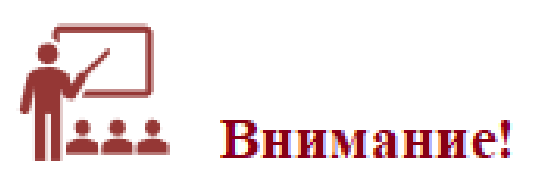 Основное среднее образование обеспечивает освоение обучающимися базисных основ наук, формирование высокой духовно-нравственной культуры и культуры межличностного и межэтнического общения, самоопределение и самореализацию личности, формирование функциональной грамотности, реализацию предпрофильной подготовки. Учебный курс «Правила дорожного движения» в 5-8 классах ведется по 10 часов в каждом классе за счет классных часов и во внеурочное время с указанием темы и даты занятий на отдельной странице классного журнала. ОБРАЗОВАТЕЛЬНАЯ ОБЛАСТЬ «ЕСТЕСТВОЗНАНИЕ» Естественнонаучное образование формирует у обучающихся понятие о природных явлениях и закономерностях, раскрывает научные методы познания природы. Оно призвано дать возможность человеку как части природы осознать не только мир природы, но и свое место в этом изменяющемся мире, направлено на формирование мировоззренческих, культурологических и практикоориентированных характеристик личности, воспитание системы ценностных личностных качеств. Целью 	современного 	естественнонаучного 	образования 	является понимание принципов системности, преемственности и интеграции знаний в изучении 	явлений 	природы, 	формирование 	научного 	мировоззрения 	и современной картины мира в условиях смены научных парадигм. В учебных программах обновленного содержания к естественнонаучным умениям отноятся следующие умения: определять задачу, наблюдать, прогнозировать, классифицировать, анализировать и т.д. Учебный процесс в общеобразовательных школах республики будет осуществляться согласно приказу МОН РК от 26 марта 2021 года № 125                 «О внесении изменений и дополнений в приказ МОН РК от 8 ноября 2012 года № 500 «Об утверждении типовых учебных планов начального, основного среднего, общего среднего образования РК». В частности, Типовые учебные планы обновленного содержания и Типовые учебные планы со сниженной учебной нагрузкой.   В соответствии с приказом МОН РК от 30 октября 2018 года № 595 «Об утверждении Типовых правил деятельности организаций образования (начального, основного среднего и общего среднего)» организации образования независимо от вида и форм собственности самостоятельно выбирают Типовые учебные планы, в том числе с сокращенной учебной нагрузкой, по которым осуществляется процесс обучения.  Объем учебной нагрузки по учебным предметам «Естествознание», «Физика», «Химия», «Биология», «География» отражен в таблице 45.  Таблица 45. Объем учебной нагрузки Этапы адаптации при переходе к традиционному обучению после пандемии Необходимо подготовить специальный план, чтобы восполнить пробелы в дистанционном обучении обучающихся. В течение первых двух недель после возвращения в школу необходимо выявить пробелы в знаниях, полученных обучающимися при дистанционном обучении. Педагогам необходимо определить, на каком уровне и в каких разделах находятся пробелы в знаниях и навыках этих обучающихся, и заранее продумать, как их восполнить, какие выводы и процессы включить. Школы должны сосредоточить свои усилия на разработке существующего подхода к оценке, который поможет педагогам выявлять пробелы в знаниях и внедрять стратегии для их устранения. Не нужно формально проверять обучающих, чтобы знать, что они знают и на каком уровне. Тесты, анкеты или простые беседы помогут составить представление о том, что они могут, а что не могут. Если обучающийся повторяет знакомые ситуации или отвечает на вопросы один раз, это покажет,  какие навыки он приобрел, и в каком направлении необходимо организовать обучение. Рекомендации по организации деятельности и восполнению пробелов в знаниях Для этого: Предложение 1 составление специального фокус-плана для обучающихся 5-го класса; анализ полученных знаний по предмету «Естествознание» в 4-м классе; 3) составление плана с сохранением преемственности предметов  «Биология», « Химия», «Физика» и «География» с содержанием в 6-м классе. Предложение 2  обсуждение плана работы по восполнению пробелов в знаниях  вместе с педагогом начального класса, школьным психологом; проведение консилиума в методическом объединении «Биология», «Химия», «Физика», «География». Этапы работ по  восполнению пробелов в знаниях обучающихся Шаг 1. Выявить проблемы. Необходимо провести диагностику. Важное внимание обратить на пробелы в базовых знаниях: например, вещества и их свойства, периодический закон, виды энергий. В школе, в жизни эти знания необходимо применять постоянно, поэтому ими нужно будет заняться в первую очередь.  Шаг 2. Выделить время. В зависимости от уровня выявленных пробелов необходимо планировать время, затрачиваемое на это. Одной теме может потребоваться несколько часов или, наоборот, достаточно определенного времени внутри одного урока. Например, обучение видам химической связи может занять час, а классификация химических реакций может состоять из нескольких взаимосвязанных этапов. Шаг 3. Выбрать методику. Выбор мер по восполнению  пробелов в знаниях зависит от трёх факторов:  объёма пропущенного материала; количества затрачиваемого времени; индивидуальных и возрастных особенностей ребёнка.   Формы работ по восполнению пробелов в знаниях Самостоятельные занятия. Задание на самостоятельный поиск с объяснением темы и задания. Действия, направленные на конкретные цели.  Если отдельный обучающийся или небольшая группа в классе нуждаются в поддержке, необходимо организовать короткие сессии, ориентированные на конкретную цель. Обучение в классе. Если потребности или пробелы всего класса соизмеримы, то это займет много времени, но охватывают всех обучающихся.   Формы организации занятий, направленные на восполнение пробелов в знаниях 1.Занятия на свежем воздухе Рекомендуется проводить некоторые уроки естествознания, биологии, географии, физики в парках или во дворе, на свежем воздухе для обеспечения здоровья ребенка. Например, будет интересно и безопасно проводить во дворе школы, в парках следующие темы: по предмету «Естествознание»: сбор и запись данных, фиксировать данные наблюдений и измерений, различать и приводить примеры объектов макро- и микромира,   по предмету «Химия»: смесь и соединение, способы разделения смеси,  физические и химические явления, воздух, состав воздуха; по предмету «Биология»: экологические факторы среды, исследование местной экосистемы; по предмету «Физика»: физические явления, определять размер малых тел методом рядов, механическое движение и его характеристики, изучение движения тела, брошенного горизонтально, небесная сфера, системы небесных координат, звук, характеристики звука, акустический резонанс, эхо; по предмету «География»: полевые методы исследований, погода и метеорологические элементы, неблагоприятные атмосферные явления, флора и фауна родного края, почвы, их состав и структура, типы почв в Казахстане, экологические проблемы почв, природно-территориальные комплексы, формирование природно-территориальных комплексов, виды природнотерриториальных комплексов; визитная карточка моего края: разработка краеведческой базы данных и т.п. 2.Чартерные уроки Для восполнения пробелов в знаниях обучающихся по предметам естественнонаучного направления можно организовать чартерные занятия. Чартерные занятия можно проводить по лабораторным, практическим работам по предметам «Биология», «Химия», «Физика». В 8-м классе по предмету «Физика» в разделе «Основы молекулярнокинетической теории» с целью восполнения пробелов в знаниях для описания перехода вещества из жидкого состояния в газообразное и обратно на основе молекулярно-кинетической теории нужно вспомнить понятие гидростатического давления в жидкостях с 7-го класса,  можно  организовать чартерные занятия в школьной столовой с малой группой,  чтобы визуально наблюдали за кипением воды.  Шефская помощь Одной из форм организации работы по восполнению пробелов в знаниях является шефская помощь. Шефскую помощь можно  организовать по вертикали и горизонтали классов. К примеру, положительный эффект дает организация шефской помощи одноклассников друг другу,  старшеклассников ученикам младших классов.  Устранение барьеров – плавный переход 1. Поэлементное включение в канву усвоения нового знания и не является отдельным этапом в уроке  действий по восполнению пробелов.  Например, в 8-классе по предмету «Биология» прежде чем объяснить особенности полового (гаметофит) и бесполого (спорофит) поколения на примере мхов и папоротников, можно описывать бесполое и половое размножение у растений, которое пройдено в 7-м классе и т.д.   По предмету «Химия» в 9-м классе в разделе «Закон сохранения массы» есть произведение  расчетов по химическим уравнениям, если одно из реагирующих веществ дано в избытке, для выполнения таких заданий обучающиеся должны знать  вычислять массовые доли элементов в составе вещества и выводить формулы веществ по массовым долям элементов, которые пройдены в 8-м классе. Такие цели и темы можно объединить для восполнения пробелов в знаниях. 5. Составление фокус-плана по сложным темам В разделе прилагаются образцы фокус-планов  по восполнению пробелов в знаниях, примерные  сложные  темы по  учебным предметам   «Естествознание», «Физика», «Химия», «Биология»  и «География».  Учебный предмет «Естествознание»  Предмет «Естествознание» является логическим продолжением программы начальной школы по предмету «Естествознание». Естественнонаучное образование обучающихся 5-6 классов способствует развитию их любознательности, простых навыков проведения посильных для данного возраста исследований,  развитию научного понимания и целостного видения окружающего мира, умения ценить и беречь окружающий мир. Содержание учебного предмета состоит из семи разделов: «Мир науки», «Вселенная. Земля. Человек», «Вещества и материалы», «Процессы в живой и неживой природе», «Энергия и движение», «Экология и устойчивое развитие», «Открытия, меняющие мир». Программа составлена таким образом, чтобы обучающиеся могли понять многообразие окружающего мира, взаимосвязь природных объектов, явлений и процессов, причины и последствия природных явлений и процессов, происходящих в живой и неживой природе, принципы систематизации многообразия объектов и процессов в природе, важность естественнонаучных знаний для многих видов деятельности человека. Во время уроков особое внимание должно быть уделено формированию и развитию исследовательских, мыслительных, речевых и коммуникативных навыков, таких, как наблюдение, планирование научного исследования, получение и представление данных, объяснение результатов, говорение, слушание, чтение и письмо. Например, через изучение различных тем ребенок учится составлять план исследования, классифицировать, наблюдать, проводить эксперименты, устно и письменно описывать и оценивать результаты, делать выводы и умозаключения. Условия реализации предмета развивают у обучающихся умение применять полученные знания и навыки в повседневной жизни для объяснения и описания объектов и явлений, наблюдаемых  в школе, на природе.   Ниже представлено количество суммативного оценивания за раздел (табл. 46).  Таблица 46. Количество суммативных оцениваний по предмету «Естествознание»  Примерный фокус-план по предполагаемым сложным  темам  по учебному предмету «Естествознание» для 5-го класса Примерный фокус-план по предполагаемым  сложным  темам по  учебному предмету «Естествознание» для 6-го класса Учебный предмет «Химия» Химия – это наука о веществах, их свойствах, строении и превращениях.  Современному человеку трудно ориентироваться даже в его собственном хозяйстве, не имея простейших представлений об основах химии, превращениях веществ. Обучающиеся должны научиться химически грамотно использовать вещества и материалы, применяемые в быту, сельском хозяйстве и на производстве, решать практические задачи повседневной жизни, предупреждать явления, наносящие вред здоровью человека и окружающей среде. Не зная химии, человек не сможет оценить риски использования тех или иных веществ. Наконец, сохранение здоровья немыслимо без понимания того, как уберечь себя от вредных и опасных веществ. Объем учебной нагрузки по учебному предмету «Химия» составляет: в 7-м классе – 1 час в неделю, 34 часа в учебном году; в 8-м классе – 1 час в неделю, 34 часа в учебном году; 3) в 9-м классе – 1 час в неделю, 34 часа в учебном году. Содержание учебного предмета включает 5 разделов: «Частицы вещества»; «Закономерности химических реакций»; «Энергетика в химии»; 4) «Химия вокруг нас»; 5) «Химия и жизнь».  Ниже представлена сравнительная таблица  по количеству целей обучения, лабораторных и практических работ (табл. 48). Таблица 48. Количество лабораторных и практических работ по предмету «Химия»  В учебной программе больше количество часов предусмотрено на формирование навыков практической деятельности обучающихся. Особую роль играют практические и лабораторные работы.  Одним из способов развития практических навыков является демонстрация.  Проведение демонстрации соответствует следующим критериям: безопасность - выполнение некоторых работ в группе может представлять высокую опасность; время – демонстрации обычно занимают меньше времени; 4) результат – некоторые демонстрации могут быть непонятны для обучающихся, поэтому результат не будет успешным. Неудачный опыт рассматривается как пустая трата времени. Демонстрация эффективна, но следует помнить, что большинство обучающихся предпочитают практические работы. Обучающиеся должны знать как: оцениваются результаты и делать выводы; выявлять аномальные результаты в экспериментальных измерениях; проводить эксперименты в условиях ограничений; точно измерить данные; уметь представить экспериментальную работу, усовершенствованную в отношении  аппаратуры и процедурах. Практические и лабораторные работы, проводимые на уроках химии,  направлены на формирование навыков анализа, синтеза, оценки, прогнозирования при определении качественных и количественных характеристик явлений и процессов, выполнении проектных заданий, проведении опытов и экспериментов. При проведении практических и исследовательских работ, лабораторных опытов, экспериментов, решении экспериментальных задач, выполнении проектов и создании моделей углубляется понимание сущности природных и социально-экономических процессов, явлений и законов.   По теме «Изменения состояния веществ» в программе 7-го класса  впервые предложено изучение изменения агрегатных состояний веществ согласно кинетической теории частиц, что позволяет обучающимся провести причинноследственные связи между строением и свойствами веществ. Применяя навыки, приобретенные на уроках физики и математики, обучающиеся измеряют температуру в течение времени эксперимента и строят соответствующие графики процессов охлаждения и нагревания, обобщая свои наблюдения. Уроки, направленные на построение, интерпретацию и обобщение информации, представленной в виде таблиц, диаграмм, рисунков и графиков,  будут эффективными.  Предусмотрено также выполнение обучающимися лабораторных и практических работ, которые направлены на формирование исследовательских навыков, например, практическая работа «Определение питательных веществ в составе пищи», лабораторный опыт «Исследование процесса дыхания». Обучающиеся имеют возможность обобщить свои знания из курсов «Естествознание» и «География» о минеральных ресурсах и запасах горючего, которыми богат Казахстан. Рассматриваются вопросы химического состава земной коры, основы добычи металлов из руд. Изучение данной темы способствует углублению знаний о процессах, протекающих в неживой природе, а также воспитанию патриотических чувств.   В течение учебного года на заседаниях методических объединений педагогов химии рекомендуется рассмотреть следующие вопросы: Реализация современных дидактических подходов в практике обучения химии. Системно-деятельностный и личностно-ориентированный подходы в обучении. Развитие учебно-познавательных и исследовательских компетенций обучающихся. Реализация внутрипредметных и межпредметных связей. Методы активного и интерактивного обучения и приемы организации учебного сотрудничества на уроках химии.  Организация деятельности по коррекции знаний и умений обучающихся, развитию у них навыков самооценки. Формирование организационно-учебных умений и навыков обучающихся в процессе контрольно-оценочной деятельности на учебных занятиях по химии. Использование эффективных приемов обратной связи, взаимоконтроля, взаимооценки и самооценки обучающихся, организация системной работы по устранению выявленных пробелов в знаниях по учебному предмету. Информационно-коммуникационные технологии в химическом образовании обучающихся организаций общего среднего образования. Использование современных технологий и электронных образовательных средств обучения на учебных занятиях и во внеурочной деятельности по химии с целью развития информационно-коммуникационной компетенций обучающихся и повышения качества знаний. Формирование медиаобразовательных компетенций: навыков анализа, оценки, использования информации, ее интерпретации и применения для решения новых задач. Методы моделирования химического эксперимента с помощью компьютерных технологий (виртуальной лаборатории). Национальной академией образования имени Ы. Алтынсарина  подготовлены Методические рекомендации в помощь педагогам  в условиях перехода на обновленное содержание образования. Рекомендации размещены на сайте www.nao.kz. Количество суммативного оценивания по предмету «Химия» Суммативное оценивание по предмету предполагает проведение суммативного оценивания за раздел (СОР). В таблице 49 представлено количество суммативного оценивания за раздел/сквозную тему.  Таблица 49. Количество суммативного оценивания по предмету  за раздел по предмету «Химия» В 7-м классе по учебному предмету «Химия» итоговая оценка  выставляется за полугодие. Учебный предмет «Биология» Учебный предмет «Биология» как составной компонент естественнонаучного образования формирует у обучающихся знания о многообразии и эволюции окружающего мира, о законах и закономерностях развития живых организмов, а также предоставляет возможность изучать и исследовать удивительные явления мира природы. В организации учебного процесса по учебному предмету «Биология» в 2021/2022 учебном году используются следующие учебные программы: Типовая учебная программа по учебному предмету «Биология» для              7-9 классов уровня основного среднего образования по обновленному содержанию, утвержденная приказом МОН РК от 25 октября 2017 года                 № 545 (приложение 15).  Типовая учебная программа (с сокращением учебной нагрузки) по учебному предмету «Биология» для 7-9 классов, утвержденная приказом МОН РК от 27 ноября 2020 года № 496 (приложение 23). Внесены изменения в программе 9-го класса приказом МОН РК от 26 июля 2019 года № 334  «О внесении изменений и дополнений в некоторые приказы МОН РК»: подпункт 14) пункта 14 изложить в следующей редакции: «14) «Размножение». Строение и функции половой системы человека. Вторичные половые признаки. Половое созревание юношей и девушек. Биологическая и социальная зрелость. Менструальный цикл. Роль гормонов эстрогена и прогестерона. Виды контрацепции, заболевания, передающиеся половым путем: СПИД, сифилис, гонорея, гепатит В, С. Меры профилактики». Лабораторная работа «Изучение строения мужских и женских гамет» и цель обучения  9.2.1.2 исследовать особенности строения мужских и женских половых клеток в разделе «Размножение» исключены приказом МОН РК от  26 июля 2019 года № 334.  Цель изучения биологии – формирование у обучающихся системы знаний о многообразии органического мира, о закономерностях и процессах, протекающих в нем, формирование осознанного понимания того, что человек является его неотъемлемой частью.   Задачи учебного предмета: формирование системы знаний о структурно-функциональных и генетических основах жизни, размножении и развитии организмов основных царств живой природы, экосистемах, биоразнообразии, эволюции для осознания ценности всего живого на Земле; формирование норм и правил экологической этики, ответственного отношения к живой природе; формирование генетической грамотности – основы здорового образа жизни, сохранения психического, физического и нравственного здоровья человека; развитие личности обучающегося, воспитание стремления применить биологические знания на практике, участвовать в практической деятельности в области медицины, сельского хозяйства, биотехнологии, рационального природопользования и охраны природы. В Типовой учебной программе с сокращением учебной нагрузки полностью оставлены разделы, рассматриваемые в Типовой учебной программе учебного предмета «Биология» обновленного содержания в 7-9 классах, разница только в количествах целей обучения, лабораторных работ и моделирования.  Объём учебной нагрузки по предмету «Биология» для 7-9 классов составляет: в 7-м классе – 2 часа в неделю, 68 часов в учебном году; в 8-м классе – 2 часа в неделю, 68 часов в учебном году; в 9-м классе – 2 часа в неделю, 68 часов в учебном году. Объём учебной нагрузки по предмету «Биология» для 7-9 классов по Типовому учебному плану с сокращением учебной нагрузки: в 7-м классе – 1 час в неделю, 34 часа в учебном году; в 8-м классе – 1 час в неделю, 34 часа в учебном году; 3) в 9-м классе – 1 час в неделю, 34 часа в учебном году. Предмет «Биология» охватывает четыре основных раздела:  «Многообразие, структура и функции живых организмов»; «Размножение, наследственность, изменчивость»; 3)  «Эволюционное развитие, организм и окружающая среда»; 4)  «Прикладные интегрированные науки».        Ниже представлена сравнительная таблица количества целей обучения, лабораторных работ и моделирования (табл. 50)  Таблица 50. Количество лабораторных работ и моделирования по предмету «Биология»  Практические 	навыки 	являются 	важной 	частью 	содержания биологического образования. К практическим навыкам относятся такие действия, как использование луп на уроке, работа с инструментами и препаративной иглой, изготовление временных микропрепаратов, их осмотр и определение под микроскопом. Содержание биологических знаний включает интеллектуальные навыки. Существуют характеристики, направленные на совершенствование процесса познания, например, описать, обосновать, определение, сравнивать, обобщать и т. д. Обучающиеся при выполнении практических работ делают открытия на основе полученных данных, самостоятельно находят закономерности явлений в природе. При проведении полноценных экспериментов обучающиеся учатся планировать и проводить собственное исследование для нахождения ответа на собственный вопрос исследования. Развитие 	практических 	и 	исследовательских 	навыков 	путем самостоятельного проведения осуществляется через  следующие процедуры: -планирование эксперимента (определение целей исследования, гипотезы); -формулирование вопросов; -выбор соответствующего метода исследования и материалов; -запись и обработка данных (в виде таблицы, диаграмм с использованием статистического анализа); -выводы (о подтверждении/не подтверждении гипотезы данными экспериментами, констатация основных результатов наблюдений); -обсуждение результатов. 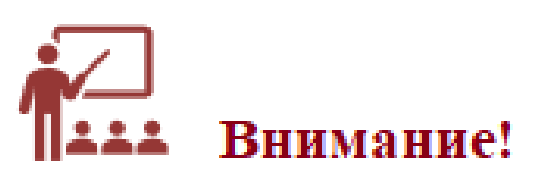 Лабораторные работы и моделирование, рассматриваемые в учебных программах 7-9 классов, должны проводиться обязательно,  так как данная деятельность способствует повышению поисковой способности обучающихся. Моделирование проводится в начале четверти, так как оно направлено на самостоятельную научную, исследовательскую работу ученика, для выполнения которой определяется конкретное время. Рекомендуемая тематика прикладных курсов или курсов по выбору по данной образовательной области: «Биологические модели и прикладные задачи», «Питание и здоровье», «Экологическая этика», «Биологически активные вещества», «Кожа – зеркало здоровья», «Современная микробиология», «Введение в нанотехнологии» и т.д. Темы могут быть изменены в соответствии с условиями (разработанность учебных программ, УМК курса) и возможностями учителя, школы и региона. Количество суммативных оцениваний по предмету «Биология» Суммативное оценивание по предмету предполагает проведение суммативных оцениваний за раздел (СОР). В таблице 51 представлено количество суммативных оцениваний за раздел.  Таблица 51. Количество суммативных оцениваний по предмету «Биология» В соответствии с Типовым учебным планом с сокращением учебной нагрузки  недельная нагрузка предмета «Биология» в 7-9 классах составляет             1 час, поэтому по предмету «Биология» суммативное оценивание за четверть не проводится, итоговая оценка выставляется за полугодие.  Рекомендации по устранению пробелов и восполнение знаний обучающихся по учебному предмету «Биология» В 2021-2022 учебном году в течение учебного года по учебному предмету «Биология» рекомендуется проводить работу по восполнению пробелов в знаниях обучающихся, допущенных в период ограничительных мер.  Данные мероприятия рекомендуется проводить поэтапно. Диагностика: проведение диагностической контрольной работы по содержанию учебной программы (акцент на сложные цели обучения, темы разделов/подразделов за предыдущие годы обучения); определение тем и целей обучения программного материала, неосвоенных обучающимися, а также вызывающих у них трудности; Планирование: пересмотр календарно-тематических планов с учетом имеющихся пробелов в знаниях по разделам/подразделам/темам (перераспределение часов внутри учебной четверти); определение сложных тем, целей  обучения, не освоенных учениками в прошлом учебном году, для повторения, изучения в новом учебном году; составление краткосрочных планов с учетом недостигнутых целей обучения и тем; разработка 	индивидуальных 	планов 	работы 	обучающегося 	по восполнению пробелов в знаниях; Реализация и анализ: организация урока на основе краткосрочного плана, в котором интегрированы цели обучения по программе пройденного учебного материала; подготовка дополнительных учебных материалов для обучающихся по не освоенным и вызвавшим трудности целям обучения, темам предмета; проведение индивидуальных консультаций, дополнительных занятий для обучающихся  с целью восполнения пробелов в знаниях по сложным темам и целям обучения;  проведение системного мониторинга качества знаний обучающихся и обсуждение результатов на школьном методическом объединении;  подготовка рекомендаций по предметам по итогам мониторинга.  Педагогу рекомендуется проведение устного опроса, взаимоконтроля, письменных работ, тестирования, обязательное фиксирование наиболее распространенных ошибок, а также планирование работы по устранению пробелов знаний обучающихся. По предмету «Биология» можно сгруппировать  выявленные ошибки и пробелы в 4 блока:  1)многообразие, структура и функции живых организмов; 2) размножение, наследственность, изменчивость, эволюционное развитие; 3) организмы и окружающая среда; 4) прикладные интегрированные науки. В 7-м классе в первые недели учебного года учитывайте полученные знания по предмету «Естествознание» в 6-м классе и сохраняйте преемственность! Данное структурирование позволит создать четкую систему в работе по восполнению пробелов знаний обучающихся. К примеру, по предмету «Биология» можно интегрировать сложные темы, не освоенные обучающимися, в учебные задания: Цели обучения в разделе «Экосистемы» в 7-м классе: 7.3.1.1 исследовать влияние факторов окружающей среды местной экосистемы на жизнедеятельность и распространение живых организмов; 7.3.2.1 описывать взаимодействие человека и экосистемы; 7.3.2.2 приводить примеры отраслей человеческой деятельности, негативно влияющих на экосистемы и 6.6.1.1 графически представлять и объяснять взаимосвязь компонентов экосистем; 6.6.1.2 объяснять причины смены экосистем; 6.6.3.1 анализировать причины некоторых экологических проблем своего региона; 6.6.3.2 предлагать пути решения экологических проблем. Цели в разделе «Разнообразие живых организмов»: в 8-м классе: 8.1.1.4 распознавать по отличительным признакам классы членистоногих и хордовых животных и 7.1.1.3 описывать отличительные признаки беспозвоночных и позвоночных животных (в 7-м классе). Цели в разделе «Дыхание»: в 8-м классе: 8.1.4.1 описывать механизмы газообмена в легких и тканях; 8.1.4.2 объяснять механизм вдоха и выдоха; 8.1.4.3 определять жизненный объем легких и минутный объем дыхания в состоянии покоя и при физической нагрузке и 7.1.4.5 изучать особенности строения органов дыхания у человека; 7.1.4.6 объяснять причины и меры профилактики заболеваний органов дыхания (в 7-м классе); в 9-м классе: 9.1.4.1 сравнивать процессы анаэробного и аэробного дыхания, используя уравнение химической реакции процесса дыхания; 9.1.4.2 рассмотреть связь между утомлением мышц и процессами анаэробного и аэробного дыхания и 8.1.4.1 описывать механизмы газообмена в легких и тканях; 8.1.4.2 объяснять механизм вдоха и выдоха; 8.1.4.3 определять жизненный объем легких и минутный объем дыхания в состоянии покоя и при физической нагрузке (в 8-м классе). Цели в разделе «Размножение»: 8.2.1.2 объяснить особенности полового (гаметофит) и бесполого (спорофит) поколения на примере мхов и папоротников и  7.2.1.1 описывать бесполое и половое размножение у растений (в 7-м классе). Цели в разделе «Питание»: в 9-м классе: 9.1.2.1 описывать в деталях процессы пищеварения у человека и 8.1.2.1 сравнивать строение пищеварительной системы  беспозвоночных, жвачных животных и человека (в 8-м классе). Цели в разделе «Выделение»: в 9-м классе: 9.1.5.1 описывать строение и функцию нефрона; 9.1.5.2 описывать процессы фильтрации и образования мочи; 9.1.5.3 описывать факторы, влияющие на работу почек; 9.1.5.4 объяснять меры профилактики болезней почек и мочевыделительной системы; 9.1.5.5 устанавливать связь между средой обитания и конечными продуктами обмена веществ у различных организмов и 8.1.5.1 описывать строение и функции органов мочевыделительной системы человека; 8.1.5.2 распознавать структурные компоненты почки; 8.1.5.3 описывать структуру кожи и ее роль в процессе выделения; 8.1.5.4 объяснять меры профилактики кожных заболеваний (в 8-м классе). Цели в разделе «Движение»: в 9-м классе: 9.1.6.1 исследовать максимальное мышечное усилие и силовую выносливость мышц руки; 9.1.6.2 исследовать зависимость работы мышц от частоты сокращений и 8.1.6.5 описывать виды мышечной ткани и их функции и 8.1.6.6 изучать группы мышц человека и строение мышечного волокна (в 8-м классе). Цели в разделе «Микробиология и биотехнология»: в 8-м классе: 8.4.3.1 описывать особенности заболеваний, вызванных простейшими, грибами, бактериями и вирусами, меры их профилактики и 7.4.3.1 описывать различные формы бактерий; 7.4.3.3 описывать применение антибиотиков, антисептиков и дезинфицирующих средств; 7.4.3.4 объяснять принадлежность вирусов к неклеточной форме жизни (в 7-м классе). Рекомендуемые формы организации уроков по устранению пробелов и восполнению знаний обучающихся по учебному предмету «Биология» С целью устранения пробелов и восполнения знаний обучающихся по учебному предмету «Биология» рекомендуется проводить некоторые уроки по предмету «Биология»  в парках или во дворе, на свежем воздухе под названием «Урок в парке», «Урок на свежем воздухе» и «Урок на природе» для обеспечения здоровья обучающихся. Например, будет интересно и безопасно проводить во дворе школы, в парках следующие темы: «Урок на свежем воздухе» в 7-м классе: «Экологические факторы среды: абиотические (температура, свет, рН, влажность), биотические (микроорганизмы, животные, растения)», лабораторная работа «Исследование местной экосистемы (на примере школьного участка); «Дефицит - макроэлементов (азот, калий, фосфор) у растений»; «Строение и функции листа»; «Влияние света на рост и развитие растений», «Приспособления растений к меняющимся условиям освещения», «Фотопериодизм как адаптация организма к длине светового дня»: в 8-м классе: лабораторная 	работа 	«Исследование 	влияния 	физических упражнений на работу сердца»; «Жизненный цикл голосеменных и покрытосеменных растений»; «Роль человека в природе». «Рациональное природопользование. Охрана природы». Можно организовать с мини-группами в школьном медицинском кабинете форму занятия «Урок с медсестрой». Например: в 7-м классе: «Органы дыхания», «Строение воздухоносных путей человека, органы газообмена человека»; «Заболевания 	органов 	дыхания», 	«Причины 	и 	профилактика заболеваний органов дыхания: рак легких, астма, бронхит, туберкулез, грипп»; лабораторная работа: «Коленный рефлекс»; «Способы борьбы с патогенами», «Устойчивость бактерии к антибиотикам»;  лабораторная работа «Исследование применения антибиотиков, антисептиков и дезинфицирующих средств». В 8-м классе: «Строение и функции зубов, смена молочных зубов на постоянные»,  «Гигиена 	зубов», 	«Строение 	пищеварительного 	тракта 	человека», «Пищеварительные железы», «Функции органов пищеварения»; «Инфекционные заболевания и меры их профилактики: амебная дизентерия, фитофтороз, холера, дифтерия, лейшманиоз, герпес»; «Гиподинамия», 	«Причины 	нарушения 	осанки 	и 	развития плоскостопия. Профилактика нарушения осанки и плоскостопия»; «Строение органа зрения. Значение зрения. Нарушения зрения. Гигиена органа зрения»; лабораторная 	работа 	«Исследование 	зрительного 	восприятия (определение остроты зрения, поля зрения)»; «Строение органа слуха. Значение слуха. Причины нарушения слуха. Гигиена органа слуха»; лабораторная работа «Исследование особенностей слухового восприятия (определение остроты слуха)». Рекомендуется проводить следующие уроки в 9-м классе с мини-группами из девочек в кабинете медсестры: «Менструальный цикл», «Роль гормонов эстрогена и прогестерона»; «Виды контрацепции, заболевания, передающиеся половым путем». При изучении предмета «Биология» главной целью должно быть формирование у обучающихся функциональных знаний и практических навыков. Например, в результате биологических знаний он должен получить необходимые знания на протяжении всей жизни, такие как сохранение и укрепление здоровья, защита от различных инфекционных заболеваний; оказание первой помощи; правильное питание; знание видов витаминов, содержащихся в пище; составление рациона питания; защита от бактерий и вирусов, вызывающих заболевания; постоянное повышение иммунитета. Далее представляются образцы планов по организации дополнительных уроков по устранению пробелов и восполнению знаний обучающихся по учебному предмету «Биология». Примерный фокус-план по предполагаемым сложным темам  по  учебному предмету «Биология» для 7-го класса Примерный фокус-план по предполагаемым сложным темам по  учебному предмету «Биология» для 8-го класса Примерный фокус-план по предполагаемым сложным  темам  по  учебному предмету «Биология» для 9-го класса Учебный предмет «География» Содержание учебного предмета «География» должно обеспечить достижение следующих системно-деятельностных результатов:  сформированность функциональных знаний и умений, навыков планирования, анализа и обработки, интерпретации, систематизации, работы по алгоритму, совершенствование исследовательских, опытно-экспериментальных навыков, оценивания и формулирования выводов;  углубление понимания основополагающих понятий, закономерностей, теорий и принципов, лежащих в основе современной естественнонаучной картины мира, методов научного познания природы, глобальных и локальных проблем человечества на основе комплексного изучения природы, экономики и общества;  развитие экологической культуры, научного, проектного и пространственного мышления;  воспитание патриотических чувств, ответственного и бережного отношения к окружающей среде;  осуществление профессиональной ориентации обучающихся по естественнонаучным направлениям. В связи со спиральной структурой учебной программы содержание предмета в 8-м классе развивает знания и навыки, полученные обучающимися в предыдущем учебном году. По разделу «Методы географических исследований» следует обратить внимание на дальнейшее развитие навыков визуализации географической информации, применения полевых, картографических, теоретических методов в собственных исследованиях, обработки и анализа количественных и качественных данных, создания иммитационных, графических, текстовых, математических и иных моделей, представления результатов работы в различной форме. По разделу «Картография и георафические базы данных» необходимо научить обучающихся, как классифицировать и читать тематические карты, а также составлять к ним элементы дополнительной характеристики:  профиль, диаграммы, графики, таблицы.  Дальнейшее развитие должны получить навыки работы обучающихся с объектами географической номенклатуры. В совокупности с развитием речевых навыков обучающиеся должны научиться уверенно показывать географические объекты на карте, сопровождая показ соответствующими комментариями. Если по данному разделу в 7-м классе предусматривалось создание простых баз географических данных в форме таблицы, то в 8-м классе предусмотрено поэтапное использование ИКТ при достижении соответствующих целей обучения. По разделу «Литосфера» в 7-м классе были изучены строение земной коры, крупные геотектуры. В 8-м классе продолжается изучение закономерностей распространения форм рельефа, горных пород и минералов, полезных ископаемых. Рекомендуется обобщить данный раздел оцениванием влияния рельефа местности на хозяйственную и жизненную деятельность населения.  По разделу «Атмосфера» в 7-м классе были изучены метеорологические явления, погода и ее элементы. В 8-м классе рассматриваются особенности климата в различных частях земного шара. Также продолжается изучение климата, глобальной циркуляции атмосферы. По разделу «Гидросфера» в 7-м классе были изучены мировой океан и его части. В 8-м классе программа акцентирует внимание на водах суши. При изучении данной темы рекомендуется уделить особое внимание  казахстанскому и региональному компонентам. По разделу «Биосфера» в 7-м классе были изучены состав и строение биосферы, почвы. В 8-м классе будут изучаться природные зоны и высотные пояса Земли. Также обучающиеся смогут доказать необходимость охраны растительного и животного мира и предлагать пути сохранения фауны и флоры. В прошлом учебном году по разделу «Природно-территориальные комплексы» было определено понятие «природно-территориальный комплекс», условия и примеры его образования, пространственные ранги.  В новом учебном году обучающимся предстоит знакомство с географической оболочкой как природно-территориальным комплексом планетарного масштаба и закономерностями его функционирования и развития. По разделу «География населения» в 7-м классе был изучен расовый и религиозный состав человечества. В 8-м классе начинается системная деятельность по определению демографической ситуации в мире, в Казахстане и в своем краю на основе расчетов ключевых показателей численности и структуры населения. По разделу «Природные ресурсы» обучающиеся в 7-м классе изучали понятие «природные ресурсы», основные способы их классификации, места концентрации. В 8-м классе обучающиеся дают экономическую и экологическую оценку природным ресурсам, знакомятся с центрами и технологией их переработки, определяют природно-ресурсный потенциал отдельных территорий мира. По разделу «Социально-экономические ресурсы» в 7-м классе были изучены транспортная и социальная инфраструктура. В 8-м классе раздел продолжается изучением торговой и финансовой инфраструктуры. По разделу «Отраслевая и территориальная структура мирового хозяйства» в 7-м классе обучающиеся изучали простую классификацию мирового хозяйства (промышленность и сельское хозяйство). В 8-м классе предстоит изучение более подробной классификации мирового хозяйства на добывающем, перерабатывающем секторе и сфере услуг, характеристики форм организации деятельности данных секторов, анализа факторов размещения предприятий различных отраслей, характеристики ключевых отраслей мирового хозяйства по плану. По разделу «Страноведение с основами политической географии» в 7-м классе обучающиеся изучили особенности оценки географического и экономико-географического положения стран мира. В 8-м классе фокус делается на изучение политической карты мира, ее основных объектов и их особенностей, количественных и качественных изменениях на ней, необходимости и особенностях политической интеграции стран мира. В Типовой учебной программе по предмету предусмотрены сквозные темы, цели обучения. Цели обучения первого и второго разделов программы являются сквозными. Их изучение и развитие обеспечивается двойной реализацией: в первый раз – в качестве самостоятельных тем и серии уроков в первой четверти, во-второй раз – их реализацией в качестве сквозных целей при изучении всех последующих разделов в контексте данных тем. Определенная доля учебных заданий предусматривает реализацию сквозных целей разделов учебной программы. Так, «Методы географических исследований», «Картография и географические базы данных» дополняют цели обучения каждого раздела учебной программы в контексте изучаемой темы.  Следует предусмотреть разработку заданий по данным целям, ориентирующим на формирование и развитие исследовательских и картографических навыков, практикоориентированность каждого урока. В 8-м классе заложено изучение особенностей природы материков. В отличие от стандартного, информирующего подхода в обучении, Типовая учебная программа обновленного содержания через активные цели обучения направлена на деятельностное изучение материков планеты. Это означает, что обучающиеся сами с применением различных источников определяют уникальность каждого материка посредством мыслительных операций сравнения, анализа, оценки и синтеза. В целях реализации программы «Туған жер» в Типовой учебной программе предусмотрено обязательное вовлечение в обучение казахстанских и краеведческих материалов.  В 9-м классе изучается география Казахстана, в которой включены разделы и подразделы: «Методы географических исследований. Картография и географические базы данных. Географические карты», «Физическая география». «Литосфера», «Геологическая история и тектоническое строение территории Казахстана», «Главные орографические объекты Казахстана», «Казахские оронимы», «Социальная география», «География населения», «Национальный и религиозный состав населения Казахстана» «Экономическая география», «Природные ресурсы», «Природно-ресурсный потенциал Казахстана». Педагог имеет возможность разработки и выбора творческих заданий по предмету, наиболее интересных, соответствующих познавательным особенностям обучающихся. Важно формировать навыки обучающихся работать с разными источниками географической информации: находить нужную информацию, анализировать и интерпретировать ее, оценивать и использовать для решения поставленной задачи. Обращаем внимание, что основной учебный материал должен быть усвоен обучающимися на уроке. Неизученный учебный материал, в том числе объекты географической номенклатуры, не допускается задавать на дом. Основная функция домашнего задания – закрепление знаний и умений, полученных на уроке. В учебный предмет «География» для 7-го класса в раздел «Физическая география» включены  две темы по краеведению: «Флора и фауна родного края» и «Визитная карточка моего края: разработка краеведческой базы данных». При изучении данных тем рекомендуется организовать коллективную работу по исследованию того, какие растения и животные характерны для своего края, организавать мероприятия по их охране, создание базы данных края с помощью информационно-коммуникационных технологий. Суммативное оценивание по предмету предполагает проведение суммативных оцениваний за раздел (СОР). В таблице 52 представлено количество суммативных оцениваний за раздел. Таблица 52. Количество суммативных оцениваний по предмету «География» Рекомендации по восполнению пробелов в  знаниях обучающихся по учебному предмету «География» Для восполнения пробелов в знаниях обучающихся педагогу  в начале учебного года  необходимо  определить, на каком уровне усвоен учебный материал за прошлый год и по каким разделам, темам/целям обучения  допущены  пробелы в знаниях обучающихся, т.е. провести диагностику.  Следующие шаги – планирование работы по восполнению знаний и реализация плана. Педагог самостоятельно принимает решение о выборе формы проведения работы (интеграция тем по восполнению знаний за пройденный период в содержание новой учебной программы, первоначальное повторение на уроке тем/целей обучения за прошлый год и затем объяснение нового учебного материала, проведение консультаций и др.).  Рекомендуется разработка учебных заданий с включением учебного материала за прошлый учебный год, использование тем /целей обучения в процессе проведения формативного оценивания, проведение каникулярных занятий по предмету для восполнения знаний обучающихся. При этом также можно использовать тесты, задания, опросы, собеседование, эффективные формы и технологии обучения с целью мотивации обучающихся на активное вовлечение в обучение и восполнение их знаний.   Содержание учебного предмета «География» с 7 по 11 классы построено по принципу спиральности с усложнением и расширением повторяющихся тем или целей обучения, направленных на усвоение новых знаний и формирование  более высоких уровней мыслительной деятельности.  Принцип спиральности позволяет включать темы разделов/подразделов и цели обучения для повторения или закрепления за прошлый период и интегрировать с содержанием учебной программы текущего года.    Педагогам рекомендуется учитывать при проведении работы по восполнению знаний обучающихся на результаты диагностики и индивидуальные потребности каждого обучающегося.  Необходимо чаще включать работу  с картой, проводить практические работы, исследования и  проекты.    По учебному предмету «География» для 10-11 классов рекомендуется  объединять в процессе обучения и  в учебных заданиях следующие учебные цели, не освоенные или вызвавшие трудности у учеников в прошлом учебном году. Например, в первой четверти прошлого учебного года, недостаточно подробно изучались методы географических исследований. Значит, необходима интеграция темы для повторения или закрепления. Таким образом, можно объединять следующие  цели: 11.1.1.1 - применять элементы географической экспертизы согласно теме исследования; 11.1.1.2 - применять методы экспертных оценок согласно теме исследования; 11.1.1.3 - применять методы моделирования согласно теме исследования; 11.1.1.4 - применять методы районирования согласно теме исследования. В 11-м классе рекомендуется работать по формированию навыка проведения   сравнительного анализа.  При изучении раздела «Картография и геоинформатика» можно сгруппировать цели обучения разделов и подразделов «2.1 Картография. Современные картографические методы» и «2.2 основы геоинформатики. Геоинформационные системы»: 11.2.1.1 - использовать возможности электронных картографических ресурсов согласно теме исследования (чтение цифровых карт, определение с их помощью расположение объекта, количественных и качественных показателей географических объектов и территорий, их характеристика и анализ); 11.2.2.1 - объяснять особенности методов дистанционного зондирования; 11.2.2.2 - объяснять особенности геоинформационных методов и геоинформационных систем (ГИС) технологий, их связи с другими науками и отраслями производства; 11.2.2.3 - составлять по теме географические базы данных с применением компьютерных программ.  При установлении связи между картографией и геоинформатикой рекомендуется интегрировать учебную цель.  На изучение раздела  3. «Природопользование и геоэкология» отводится большое количество часов, поэтому цели обучения раздела можно сгруппировать: 3.1 Природопользование. Регулирование природопользования: 11.3.1.1 - анализировать механизм регулирования природопользования по отраслям хозяйства и потребления; 11.3.1.2 - определять соответствие типов природопользования нормам, установленным в законодательном порядке (на основе местного/регионального компонента); 11.3.1.3 - оценивать эффективность природоохранных мероприятий (на основе местного/регионального компонента); 11.3.1.4 - определять роль личности в природопользовании и рассчитывать ее «экологический след». Учебные материалы по геоэкономике, геополитике, страноведению  в географии компактны по объему.  Содержание этих  разделов можно изучать  в качестве повторения. При организации работы по восполнению пробелов знаний по учебному предмету «География» необходимо использовать интерактивные методы обучения. Важно повышение картографической грамотности на основе полученных знаний по информатике с использованием географических баз данных, проведение дискуссий, экспертных работ, привлечение внимания к экологии окружающей среды, широкое использование компонентов местности при создании простейших картографических схем, зонирования, проектирования, проведение анализа конкретной ситуации, решение проблемных ситуационных задач и др.  Создание инклюзивной образовательной среды в 5-9 классах общеобразовательной школы В Законе Республики Казахстан «Об образовании» провозглашен принцип доступности образования для лиц с особыми образовательными потребностями (далее – ООП). В его основе заложен приоритет общечеловеческой ценности, следовательно, инклюзивное образование представляет собой идеологию, которая исключает любую дискриминацию детей, обеспечивает равное отношение ко всем и создает необходимые условия для детей с ООП. В Международном стандарте классификации образования дано определение лиц с особыми образовательными потребностями, которое было заимствовано странами-членами ОЭСР: «Особые образовательные потребности лиц определяются необходимостью предоставления дополнительных общественных и/или частных ресурсов для получения образования». Данный ресурсный подход к определению особых образовательных потребностей сводит воедино обучающихся с разнообразным спектром трудностей, возникающих при обучении. В большинстве стран, согласно рекомендациям ОЭСР, исходя из объективных причин неудач в образовании, используется категориальная система трех групп детей в соответствии с их особыми потребностями. К первой группе относятся дети с нарушениями психофизического развития: нарушениями слуха, зрения, интеллекта, речи, опорно-двигательного аппарата, задержкой психического развития и эмоционально-волевыми расстройствами. Во вторую группу входят дети со специфическими трудностями в обучении, поведенческими и эмоциональными проблемами. Специфические трудности отмечаются у обучающихся с сохранным интеллектом и проявляются в усвоении отдельных учебных навыков: письма, чтения или счета (дисграфия, дислексия, дискалькулия др.). Эти трудности, как правило, носят временный характер и преодолеваются при условии оказания им помощи специалистов. Поведенческие и эмоциональные проблемы могут быть вследствие особых проблем развития (синдром гиперактивности и дефицита внимания, негрубые расстройства аутистического спектра и пр.), а также неблагоприятных психологических факторов (нарушений воспитания в семье, детскородительских и внутрисемейных отношений), что приводит к различным трудностям общения со сверстниками и педагогами (робость, пассивность, замкнутость или конфликтность, непослушание, агрессивность). Третья группа объединяет обучающихся, у которых в силу социальнопсихологических, экономических, языковых, культурных причин возникают особые образовательные потребности. Сюда можно отнести микросоциальную и педагогическую запущенность детей из малообеспеченных семей, семей, не уделяющих должного внимания воспитанию и развитию детей, семей социального риска (родителей с алкоголизмом, наркоманией и пр.), а также детей, испытывающих трудности адаптации к местному социуму (беженцы, мигранты, оралманы), или плохо понимающих и неговорящих на языке обучения в школе и др. Выделение этих групп обучающихся, имеющих различные образовательные потребности, позволяет школе не упустить из поля своего зрения ни одного обучающегося, имеющего трудности в обучении, чем бы они не были вызваны.  Педагогам важно понять, что обучающийся с особыми образовательными потребностями это не только и не столько ученик с нарушениями психофизического развития, а любой обучающийся, испытывающий трудности в обучении. Обучающиеся, относящиеся ко второй и третьей группам, не имеющие нарушений психофизического развития, чаще всего не обращаются и не выявляются психолого-медико-педагогическими консультациями.  Для этого школе нужна постоянно функционирующая служба психологопедагогического сопровождения (далее – СППС), в обязанности которой входит не только развивающая работа специалистов с детьми, но и постоянное сотрудничество педагогов, специалистов и родителей по выработке общих подходов, единой стратегии работы с обучающимися.  СППС при правильной организации ее работы играет важную роль не только в организации образовательного процесса обучающихся с ООП, но и в повышении качества образовательного процесса в школе. Соответственно, благодаря слаженной командной работе данной службы школа должна держать в фокусе своего внимания все три группы обучающихся, своевременно выявлять их и оказывать им помощь.  По вопросам организации СППС, обучения и оценивания обучающихся в инклюзивной среде общеобразовательной школы необходимо обратиться к методическим пособиям, разработанным  НАО им. Ы. Алтынсарина (www.nao.kz). Кроме этого, методические рекомендации по вопросам организации обучения детей с ООП, в том числе с интеллектуальными нарушениями, можно найти на сайте Национального научно-практического центра развития специального и инклюзивного образования МОН РК https://special-edu.kz/ . Неотъемлемой частью содержания образования является система критериального оценивания учебных достижений обучающихся, которая отвечает принципам инклюзивной политики и практики.  Оценивание обеспечивает обратную связь с обучающимися, необходимую для выбора наиболее эффективных методов обучения с целью повышения качества учебного процесса. В инклюзивной среде оценка должна соответствовать таким критериям как объективность, информативность, обеспечение обратной связи. Определение уровня подготовки каждого обучающегося, индивидуального прогресса в обучении способствует не только повышению их мотивации к обучению, но и качества образовательного процесса в школе Согласно приказу МОН РК от 18 марта 2008 года № 125 «Об утверждении Типовых правил проведения текущего контроля успеваемости, промежуточной и итоговой аттестации обучающихся для организаций среднего, технического и профессионального, послесреднего образования»: при 	оценивании 	обучающихся 	с 	ООП 	педагог 	использует дифференцированные и/или индивидуальные задания, а также вносит изменения в критерии оценивания с учетом особенностей обучающегося, в том числе при реализации индивидуальных учебных программ; вопрос о необходимости проведения итоговой аттестации обучающихся с ООП и обучающихся по индивидуальным учебным программам решается педагогическим советом в соответствии с индивидуальными особенностями обучающихся; для детей с ООП, которые проходят итоговую аттестацию, предоставляется дополнительное время при сдаче экзамена, согласно решения Экзаменационной комиссии по итоговой аттестации обучающихся в соответствии с рекомендациями школы; для детей с ООП предоставляется более продолжительное время для перерыва. Система оценивания детей с ООП должна не только объективно показать достижения в обучении таких детей, но и стать основой для построения дальнейших шагов их поддержки в образовательном процессе. В процессе оценивания учебных достижений детей с ООП необходимо как можно бережнее относиться к психике обучающихся, избегать травмирующих ее ситуаций, учитывать особенности психологического развития.  Построение инклюзивного образования в школе обеспечивается через раскрытие индивидуальности каждого ребенка в процессе обучения. Цель такого обучения состоит в создании системы психолого-педагогических условий, позволяющих в едином классном коллективе работать с ориентацией не на «усредненного» обучающегося, а с каждым в отдельности с учетом индивидуальных познавательных возможностей, потребностей и интересов. В современной школе на первый план выходит личность обучающегося, его готовность к самостоятельной деятельности по сбору, обработке, анализу и организации информации, умение рассуждать, доказывать, принимать решения и доводить их до исполнения. В инклюзивной среде у обучающихся с ООП развивается самооценка и уверенность в своих силах, они могут сознательно выбрать направление подготовки, которое в дальнейшем поможет им трудоустроиться на интересующие их специальности. Профессиональная ориентация обучающихся с ООП должна проводиться с целью определения их способности к профессиональному обучению с учетом состояния здоровья, психофизиологических возможностей, психологических особенностей, способностей, интересов и склонностей, оказания содействия в профессиональном самоопределении. Для того чтобы профессиональное самоопределение обучающихся с ООП было успешным, важно развивать у них активное отношение к себе, своим возможностям, осознание необходимости адекватной оценки обучающимися своих психофизиологических особенностей. В связи с этим профессиональное ориентирование детей с ООП необходимо осуществлять комплексно, вовлекая в этот процесс различных специалистов и родителей, адаптировать к возможностям подростка с ООП методический инструментарий для определения типологических особенностей личности, выбирающей профессию, корректировать профессиональные планы подростков с ООП в соответствии с их возможностями на протяжении всего периода профориентации. По вопросам организации профориентационных работ для детей с ООП в общеобразовательных школах страны рекомендуем обратиться к пособию «Методические рекомендации по взаимодействию семьи, школы и органов по трудоустройству при выборе профессии детьми с ООП», разработанных НАО им. Ы. Алтынсарина (www.nao.kz), «Методические рекомендации по проведению диагностики и определению профессиональной ориентации обучающихся в организациях среднего образования РК» (приложение к приказу МОН РК от 15 апреля 2019 года № 150)  https://online.zakon.kz/Document/?doc_id=34241215#pos=4;-116; «Атласом  рекомендуемых профессий и занятий для лиц с инвалидностью» (МТиСЗН РК) https://www.enbek.kz/ru/atlases-professions .  Использование новых информационных технологий в организации обучения лиц с ООП основано на возможности обеспечения мультимедийности компьютерных средств обучения, позволяющих активизировать компенсаторные механизмы обучающихся на основе сохранных видов восприятия. Дистанционное образование для детей с ООП – это современная возможность реализовать себя, возможность быть успешным в жизни наравне с другими сверстниками. Главным принципом дистанционного образования является нацеленность на самостоятельную работу обучающегося с учебным материалом. С этой целью для обучающихся с ООП должна быть предусмотрена последовательность в формировании данного навыка. При этом важная роль в этом возлагается на родителей. С этой целью должен быть определен алгоритм взаимодействия с родителями и конкретные их функциональные задачи. Более подробные рекомендации по работе с обучающимися с ООП в дистанционном режиме в условиях принятых карантинных мер в стране можно найти в методических рекомендациях, разработанных НАО им. Ы. Алтынсарина, в рубрике «Дистанционное обучение» https://nao.kz/blogs/fromorg/2/94. 3.4 Уровень общего среднего образованияЦель общего среднего образования: создание благоприятного образовательного пространства для обеспечения академической готовности обучающихся к дальнейшему обучению и профессиональному самоопределению на основе развития широкого спектра навыков: функциональное и творческое применение знаний; критическое мышление; ведение научно-исследовательских работ; использование информационных и коммуникационных технологий; использование разных способов общения; 6) умение работать в группах и индивидуально; 7) решение проблем и принятие решений. Основные задачи общего среднего образования: осуществление профильного обучения по естественно-математическим и социально-гуманитарным направлениям на основе согласования общеобязательных дисциплин и элективных профильных дисциплин; обеспечение академической готовности обучающихся к поступлению в высшие учебные заведения на основе сочетания стандартного и продвинутого уровней преподавания предметов; целенаправленное развитие духовно-нравственных качеств, коммуникативных, социальных, исследовательских навыков и умения решать проблемы на основе критического и творческого мышления; содействие выпускникам в профессиональном самоопределении в соответствии с их интересами и способностями; содействие выпускникам в формировании позитивного отношения к непрерывному обучению, готовности к карьерному росту и регуляции познавательного процесса в жизни. Деление класса на две группы допустимо в городских организациях образования при наполнении класса в 24 и более обучающихся, в сельских -  20 и более обучающихся по: казахскому языку и литературе – в классах с неказахским языком обучения; русскому языку и литературе – в классах с нерусским языком обучения; иностранному языку; информатике; физической культуре. Деление классов на группы допускается в городских, сельских организациях образования, в малокомплектных школах независимо от количества обучающихся при проведении занятий по предметам инвариантного компонента кроме предметов, указанных в предыдущем пункте. ОБРАЗОВАТЕЛЬНАЯ ОБЛАСТЬ «ЕСТЕСТВОЗНАНИЕ» В рамках образовательной области «Естествознание» по учебным программам обновленного содержания изучаются следующие предметы: «Физика», «География», «Биология», «Химия». Объем учебной нагрузки по учебным предметам «Физика», «География», «Биология», «Химия» представлены в таблице 74. В 2021-2022 учебном году в учебных планах 10-11 классов имеется существенная специфика. В 10-11 классах общеобразовательных организаций предметы естественно-математического и общественно-гуманитарного направления были включены в инвариантную часть не по выбору, а как обязательный предмет. В 10-11 классах общеобразовательных организациях предметы естественно-математического и общественно-гуманитарного направления были включены в инвариантную часть не по выбору, а как обязательный предмет.  В таблице представлены нагрузки часов в 10-11 классах естественноматематического и общественно-гуманитарного направлений.  Таблица 74. Объем учебной нагрузки Этапы адаптации при переходе к традиционному обучению  после пандемии В течение первых двух недель после возвращения в школу необходимо выявить пробелы в знаниях, полученных обучающимися при дистанционном обучении. Педагогам необходимо определить, на каком уровне и в каких разделах имеются пробелы в знаниях и навыках этих обучающихся, и заранее продумать, как их восполнить, какие выводы и процессы включить. Не нужно формально проверять обучающих, чтобы знать, что он знает и на каком уровне. Тесты, анкеты или простые беседы помогут составить представление о том, что они могут, а что не могут. Если обучающийся повторяет знакомые ситуации или отвечает на вопросы один раз, это покажет, какие навыки он приобрел, и в каком направлении необходимо организовать обучение. Для восполнения пробелов в знаниях по предметам естественнонаучного направления предлагается несколько методов организации обучения.  Рекомендации по организации деятельности по восполнению пробелов в знаниях обучающихся Этапы работ: Шаг 1.  Выявить проблемы. Необходимо провести диагностику. После диагностики следует распределить пробелы в знаниях обучающихся в порядке важности — от самых критичных к менее серьёзным. Самыми важными являются пробелы в базовых знаниях: например, вещества и их свойства, периодический закон, виды энергий и т.д.  В школе, в жизни  эти знания необходимо применять постоянно, поэтому на них следует обратить первостепенное внимание.  Шаг 2. Выделить время. В зависимости от уровня выявленных пробелов необходимо планировать время, затрачиваемое на это. На изучение одной темы может потребоваться несколько часов или, наоборот, достаточно определенного времени внутри одного урока. Например обучение видам химической связи может занять час, а классификация химических реакций может состоять из нескольких взаимосвязанных этапов и.т.д. Шаг 3. Выбрать методику. Выбор мер по восполнению  пробелов в знаниях зависит от трёх факторов:  объёма пропущенного материала; количества располагаемого времен; индивидуальных и возрастных особенностей обучающихся.   Формы работ по восполнению пробелов в знаниях 1.Самостоятельные занятия. Задание на самостоятельный поиск с объяснением темы и задания. Действия, направленные на конкретные цели.  Если отдельный обучающийся или небольшая группа в классе нуждаются в поддержке, необходимо организовать короткие сессии, ориентированные на конкретную цель. Обучение в классе. Если потребности или пробелы всего класса соизмеримы, то это займет много времени - но охватывают всех обучающихся.   Формы организации занятий, направленных  на восполнение пробелов в знаниях Занятия на свежем воздухе. Рекомендуется проводить некоторые уроки естествознания, биологии, географии, физики в парках или во дворе, на свежем воздухе для обеспечения здоровья ребенка. Например, будет интересно и безопасно проводить во дворе школы, в парках. Чартерные уроки. Для восполнения пробелов в знаниях обучающихся по предметам естественнонаучного направления можно организовать чартерные занятия. Чартерные занятия можно проводить по лабораторным, практическим работам по дисциплинам «Биология», «Химия», «Физика». Шефская помощь. Одной из форм организации работы по восполнению пробелов в знаниях является шефская помощь.  Учебный предмет «Химия» Цель обучения учебному предмету «Химия» - предоставление обучающимся системы знаний о веществах и их превращениях, законах и теориях, объясняющей зависимость свойств веществ и их состава и строения, предоставление обучающимся возможности для  понимания химических процессов, законов и их закономерностей для безопасного применения в реальной жизни, для критической оценки информации и принятия решений.  Задачи обучения: формирование системы знаний о веществах и закономерностях их взаимодействий друг с другом (факты, понятия, законы, теории); формирование опыта осуществления известных способов деятельности в виде интеллектуальных, экспериментальных и исследовательских умений и навыков; формирование опыта творческой, поисковой деятельности по решению новых проблем, требующих самостоятельного применения ранее усвоенных знаний и умений в новых ситуациях, формирование новых способов деятельности на основе уже известных; формирование опыта ценностного и критического отношения к объектам или средствам деятельности человека, его проявление в отношении к окружающему миру, что представляет в совокупности вкладом предмета «Химии» в формирование ключевых и предметных компетентностей, способствующих решению жизненных проблем каждого члена общества. Содержание учебного предмета «Химия» включает 5 разделов:  «Частицы вещества»; «Закономерности протекания химических реакций»; «Энергетика химических реакций»;  «Химия вокруг нас»;  «Химия и жизнь». В таблице приводится количество целей обучения, лабораторных и практических работ для 10-11 классов естественно-математического направления (ЕМН) и общественно-гуманитарного направления (ОГН) уровня общего среднего образования по обновленному содержанию (табл. 78). Таблица 78. Количество целей обучения, лабораторных и практических работ Изучение химии стимулирует обучающихся к пониманию сути происходящих вокруг них химических явлений.  Учебно-познавательная деятельность по химии включает необходимые для овладения химией учебные действия, например: осуществлять химический эксперимент, анализ и синтез веществ, оперировать символикой и графикой, использовать эвристические возможности Периодической системы, решать химические задачи. Результатом их формирования являются умения и навыки. Для успешного изучения химии важны как практические, так и интеллектуальные умения. Функциональные универсальные способности, вырабатываемые в процессе обучения химии, необходимо обобщать с учетом умений других естественнонаучных предметов.  Практическая часть предмета «Химия» Лабораторные опыты имеют обучающий характер, проводятся при изучении нового материала с целью формирования новых знаний, а также формирования, закрепления и совершенствования экспериментальных умений обучающихся.  Демонстрационный эксперимент и материальные объекты помогают изучать свойства веществ, внешние признаки химической реакции. Демонстрация химических опытов на уроках химии дает эмоциональную разгрузку, повышает интерес к учебному материалу, позволяет понять суть предмета  и тем самым способствует лучшему усвоению курса.  Суммативное оценивание по предмету включает проведение процедур суммативного оценивания за раздел (СОР). В таблице 79  представлено количество процедур суммативного оценивания за раздел. Таблица 79. Количество процедур суммативного оценивания по предмету «Химия» Интеграция целей обучения по химии помогает решать проблемы, вызванные пробелами в знаниях по разным разделам химии. При разработке краткосрочного плана (КСП) необходимо вносить коррективы для восполнения пробелов в знаниях, умениях и навыков обучающихся. При часто встречающихся пробелах необходима системная работа с формированием групп учащихся путем проведения консультаций согласно расписанию в период работы Летней школы. Таблица 80. Примеры интеграции целей обучения по предмету «Химия» для разработки краткосрочного плана (КСП) План работы за 2021-2022 учебный год по восполнению пробелов в знаниях обучающихся по предмету «Химия» за прошлый и предыдущий учебные годы  Рекомендации Владеть объективной информацией о пробелах в знаниях, умениях и навыках и разрабатывать план по их восполнению как во время проведения уроков, так и во внеурочное время. Проводить качественный и количественный анализ пробелов для достижения целей обучения учашимися. Организовывать нестандартные уроки, включая компьютерные уроки, уроки взаимообучения, уроки-консультации с участием обучающихся, имеющих пробелы по отдельным целям обучения.   Проводить консультации согласно расписанию для обучающихся с одинаковыми пробелами в химии. Анализировать проводимую по восполнению пробелов работу и делать обобщения по результатам проведенной работы на всех уровнях образовательного процесса.  Учебный предмет «Биология» Цель учебной программы предмета «Биология» – развитие современных биологических знаний и умений у обучающихся; понимание сущности, развития и проявления жизни на разных уровнях ее организации; подготовка всесторонне развитой личности, которая понимает значение жизни как наивысшей ценности. Задачи учебного предмета: расширить значимые биологические знания и умения, определяющие роль человека в природе на основе понимания законов ее развития; применять законы развития и функционирования природы в качестве основы и средства для приобретения новых знаний, их дальнейшего расширения и углубления; формировать в процессе овладения системой знаний и основ научного мировоззрения; творческой самостоятельности и критического мышления, исследовательских умений; развивать качества инициативной личности, позволяющие свободно ориентироваться в окружающей действительности, с готовностью принимать самостоятельные решения, связанные этическими вопросами и с личным участием в социальной жизни общества и в трудовой деятельности; развивать у обучающихся интеллектуальные умения, необходимые для продолжения образования и самообразования. Содержание учебного предмета как на уровне основного, так и общего среднего образования включает 4 раздела: «Многообразие, структура и функции живых организмов»: «Разнообразие живых организмов», «Питание», «Транспорт вещест», «Дыхание», «Выделение», «Движение», «Координация и регуляция». «Размножение, наследственность, изменчивость, эволюционное развитие»: «Размножение», 	«Клеточный 	цикл», 	«Рост 	и 	развитие», «Закономерности наследственности и изменчивости», «Основы селекции и эволюционное развитие». «Организмы и окружающая среда»: «Биосфера, экосистема, популяция», «Экология и влияние человека на окружающую среду». «Прикладные интегрированные науки»: «Молекулярная биология и биохимия», «Клеточная биология», «Биотехнология», «Биомедицина и биоинформатика». В Типовой учебной программе с сокращением учебной нагрузкой полностью сохранены разделы, рассматриваемые в Типовой учебной программе учебного предмета «Биология» обновленного содержания в 10-11 классах, разница только в количествах целей обучения, лабораторных работ и демонстрации. Ниже представляется сравнительная таблица количеств целей обучения, лабораторных и практических работ (табл.81). Таблица 81. Количество лабораторных и практических работ При выполнении практической работы обучающийся на основе полученных данных открывает «новое», самостоятельно находит закономерности природы. При проведении полноценного опыта обучающийся учится проводить свою   работу с целью планирования и ответа на вопрос исследования. В 	результате 	обучающиеся 	самостоятельно 	будут 	исследовать окружающий мир, направленный на формирование знаний и навыков применения знаний для решения практических задач на уроках биологии.  Ниже в таблице 82 приведено количество суммативных оцениваний за раздел/сквозную тему. Таблица 82. Количество суммативных оцениваний по учебному предмету «Биология» Согласно Типовым учебным планам обновленного содержания недельная нагрузка предмета «Биология» в общественно-гуманитарном направлении                 10-11 классах составляет 1 час, поэтому по предмету «Биология» суммативное оценивание за четверть не проводится, итоговая оценка выставляется за полугодие.  Предполагаемые сложные темы   по учебному предмету «Биология» для 10-класса  «Классификация белков по составу (простые, сложные) и по функциям». «Процесс репликации дезоксирибонуклеиновой кислоты (ДНК)». «Эксперименты Мезелсона и Сталя. Правила Чаргаффа». «Влияние соотношения площади поверхности к объему на скорость диффузии». «Значение отношения величины поверхности клеток эритроцитов к объему».  Лабораторная работа «Определение отношения величины поверхности к объему клетки». «Структурные компоненты митохондрий и их функции». «Виды механорецепторов». «Реакция механорецепторов на изменения раздражителей на примере телец Пачини». «Применение полимеразной цепной реакции (ПЦР)». Значение полимеразной цепной реакции в  криминалистике, при установлении отцовства, медицинской диагностике, персонализированной медицине, клонировании генов, секвенировании дезоксирибонуклеиновой кислоты, мутагенезе. Предполагаемые сложные  темы   по  учебному предмету «Биология» для 11-го класса  «Свойства генетического кода: триплетность, вырожденность, универсальность,  неперекрываемость». Лабораторная работа «Влияние лимитирующих факторов на интенсивность фотосинтеза». «Симпластный, апопластный, вакуолярный пути транспорта веществ и их значение». «Ростовые вещества». «Механизм действия ростовых веществ на растение». «Действие ауксина и гиббереллина».  Лабораторная работа «Действие ауксина на рост корня». «Расчет линейного увеличения органелл». «Различие между разрешением и увеличением оптического и электронного микроскопов». «Метод экстракорпорального оплодотворения и его значение. Этические аспекты экстракорпорального оплодотворения». Учебный предмет «География» География как интеграционная наука охватывает новые сферы познания. Работа учителя географии теперь неразрывно связана с информационными технологиями и геоинформационными системами. Цель предмета «География» в старшей школе – создание обучающимся условий для применения географических знаний, навыков и умений, направленных на решение геоэкологических, геоэкономических, социальных, геополитических и глобальных проблем, возникающих на всех уровнях географического пространства. Задачи предмета:    развитие 	географического 	и 	пространственного 	мышления, географической культуры и языка; развитие понимания глобального, регионального и локального подходов в исследованиях геоэкологических, геополитических, социальных, геоэкономических процессов и явлений; создание   условий для применения современных методов обработки геопространственных данных при изучении картографии, геоэкологии, геополитики, геоэкономики, страноведения и глобальных проблем человечства; привитие системы ценостей при их деятельностном изучении современной географической картины мира; профессиональная ориентация   посредством выполнения видов деятельности, характерных специальностям и профессиям, связанных с геопространственными методами и данными. Содержание учебного предмета включает 7 разделов: «Методы географических исследований»; «Картография и геоинформатика»; «Природопользование и геоэкология»; «Геоэкономика»; «Геополитика»; «Страноведение»; «Глобальные проблемы человечества». Содержание учебного предмета в 10-11 классах включают разделы: «Методы географических исследований», «Картография и геоинформатика», «Природопользование и геоэкология», «Геоэкономика», «Геополитика», «Страноведение», «Глобальные проблемы человечества». Обучение осуществляется на основе спирального принципа, расширением и углублением изучаемого материала в соответствии с целями обучения.  Ниже приведено количество суммативных оцениваний за раздел/сквозную тему (табл. 83). Таблица 83. Количество суммативных оцениваний по учебному предмету «География» в 10-11 классах Создание инклюзивной образовательной среды  в 10-11 классах общеобразовательных школ Глобальные проблемы современности оказывают влияние и на развитие казахстанского общества, при этом важным специфическим объектом воздействия указанных проблем оказывается молодое поколение. В рамках реализации новой глобальной образовательной программы «Образование 2030 или Цели устойчивого развития 4», принятой ЮНЕСКО в 2015 году, Казахстан, как и все страны-участницы, призван «обеспечить всеохватное и справедливое качественное образование и продвижение возможности Обучения на протяжении всей жизни для всех». Успешность профессионального пути, а в конечном итоге – удовлетворенность человека своей жизнью зависит от качественного уровня образования, конструктивного поведения на рынке труда, и в первую очередь, от обоснованного выбора профессии. В связи с этим возникает необходимость рассмотрения вопросов организации профориентационной работы и социализации выпускников с особыми образовательными потребностями (далее – ООП) организаций образования в Казахстане. Для того чтобы профессиональное самоопределение обучающихся с ООП было успешным, важно развивать у них активное отношение к себе, своим возможностям, осознание необходимости максимально адекватной оценки обучающимися своих психофизиологических особенностей. Нормативные правовые документы в Казахстане на сегодняшний день обеспечивают право каждого ребенка на обучение с учетом его индивидуальных потребностей.  В этой связи профориентация обучающихся с ООП является непрерывным процессом и осуществляется целенаправленно на всех возрастных этапах. Процесс профессионального самоопределения обучающихся с ООП является чрезвычайно значимым моментом их личностного развития. В современных динамичных социально-экономических условиях растет спрос на профессионально ориентированных выпускников общеобразовательных организаций образования, которые обладают высоким уровнем адаптивных, социально-трудовых, интеллектуальных, психолого-педагогических и информационно-коммуникационных компетенций.  Следовательно, профессиональная ориентация и профессиональное самоопределение должны стать важнейшими условиями обладания компетенциями, необходимыми для реализации парадигмы «образования через всю жизнь», для формирования объективной социальной установки обучающихся с ООП на вхождение в современный рынок труда. В связи с этим необходимо организовать системную педагогическую деятельность по профессиональной ориентации с учетом научно-методологических подходов, психологических разработок, опираясь на общие педагогические принципы. По вопросам организации профориентационных работ для детей с ООП в общеобразовательных школах страны рекомендуем обратиться к пособию «Методические рекомендации по взаимодействию семьи, школы и органов по трудоустройству при выборе профессии детьми с ООП», разработанных НАО им. Ы. Алтынсарина (www.nao.kz), Методические рекомендации по проведению диагностики и определению профессиональной ориентации обучающихся в организациях среднего образования Республики Казахстан (приложение к приказу МОН РК от «15» апреля 2019 года № 150) https://online.zakon.kz/Document/?doc_id=34241215#pos=4;-116; Атласом  рекомендуемых профессий и занятий для лиц с инвалидностью (МТиСЗН РК) https://www.enbek.kz/ru/atlases-professions. В условиях инклюзивного образования основной целью психологопедагогического сопровождения обучающегося с ООП является обеспечение его оптимального развития, успешная интеграция в социум. В связи с этим деятельность службы психолого-педагогического сопровождения всегда персонифицирована и направлена на конкретного обучающегося, даже если педагог работает с группой.  Определение уровня подготовки каждого обучающегося, индивидуального прогресса в обучении с помощью системы критериального оценивания способствует повышению не только мотивации обучающихся к обучению, но и качества образовательного процесса в школе. Согласно приказу МОН РК от 18 марта 2008 года № 125 «Об утверждении Типовых правил проведения текущего контроля успеваемости, промежуточной и итоговой аттестации обучающихся для организаций среднего, технического и профессионального, послесреднего образования» вопрос о необходимости проведения итоговой аттестации обучающихся с ООП и обучающихся по индивидуальным учебным программам решается педагогическим советом в соответствии с индивидуальными особенностями обучающихся. При этом служба психолого-педагогического сопровождения школы вырабатывает рекомендации о создании специальных условий в процессе организации итоговой аттестации для детей с ООП с учетом индивидуальных психофизических особенностей и возможностей каждого обучающегося с ООП. На основании данных рекомендаций на педсовете утверждается порядок и специальные условия процедуры итоговой аттестации для обучающихся с ООП, в том числе для обучающихся по индивидуальным учебным программам. Необходимо помнить о том, что психолого-педагогическое сопровождение образовательного процесса обучающихся с ООП направлено на поддержку здоровья и физических сил обучающихся: организацию здоровьесберегающего режима жизни детей, приобщение к индивидуально подобранным формам двигательной активности; поддержку интеллектуального развития обучающихся. В «Методических рекомендациях по организации итоговой аттестации для детей с ООП», разработанных НАО им. Ы. Алтынсарина педагогам предлагается описание специальных условий для обучающихся с ООП в соответствии с их особыми образовательными потребностями и индивидуальными возможностями. В настоящее время создание равных условий для получения качественного образования независимо от места жительства, состояния здоровья и условий жизни школьников является перспективным направлением развития системы образования. Ключевую роль в создании таких условий играет развитие дистанционного образования, основанного на использовании современных информационных и коммуникационных технологий, предполагающего обучение на расстоянии и позволяющего успешно осуществлять многоплановые образовательные задачи. Объединить усилия педагога и членов семьи школьника с ООП можно только при взаимном и равно уважительном признании ими позиционного равенства друг друга. Первый шаг в этом направлении должен сделать педагог, поскольку это находится в рамках его компетенции, показывает его профессионализм. Благодаря совместной работе всех участников службы психологопедагогического сопровождения возможно своевременно и качественно помочь обучающимся преодолеть трудности, овладеть программным материалом, сформировать положительную мотивацию к учебной деятельности, освоить основные способы социального взаимодействия. Именно в условиях партнерских отношений между участниками образовательного процесса и родителями можно определить правильный образовательный маршрут для каждого ребенка с ООП. Более подробные рекомендации по работе с обучающимися с ООП в дистанционном режиме в условиях принятых карантинных мер в стране можно найти в методических рекомендациях, разработанных НАО им.  Ы. Алтынсарина (https://nao.kz/blogs/fromorg/2/94). 3.5 Дистанционное обучение Дистанционный формат прочно входит в современную действительность как альтернативная форма обучения. Нормативная правовая основа дистанционного формата обучения Законом РК «Об образовании» конкретизировано понятие «дистанционное обучение» как «обучение, осуществляемое при взаимодействии педагога и обучающихся на расстоянии, в том числе с применением информационнокоммуникационных технологий и телекоммуникационных средств» (ст.1, п.38). Законодательно закреплено, что дистанционная форма обучения осуществляется в случаях введения чрезвычайного положения, ограничительных мероприятий, в том числе карантина, на соответствующих административно-территориальных единицах (на отдельных объектах), объявления чрезвычайных ситуаций местные исполнительные органы и организации образования вводят дистанционное обучение для всех обучающихся в порядке, определяемом уполномоченным органом в области образования (ст.37-2) (https://adilet.zan.kz/rus/docs/Z070000319). Обучение с использованием дистанционных образовательных технологий осуществляется на основе следующих нормативных документов: приказ МОН РК от 28 августа 2020 года № 374 «О внесении изменения в приказ МОН РК от 20 марта 2015 года № 137 «Об утверждении Правил организации учебного процесса по дистанционным образовательным технологиям». В соответствии с пунктом 14 данного приказа, «учебные занятия в режиме онлайн предусматривают процесс учебного взаимодействия в режиме реального времени с применением цифровых технологий (вебинары, видеоконференции, посредством обмена сообщениями по сети Интернет) (https://adilet.zan.kz/rus/docs/V1500010768).   приказа МОН РК от 28 августа 2020 года № 373 «О внесении изменений в приказ МОН РК от 18 марта 2008 года № 125 «Об утверждении Типовых правил проведения текущего контроля успеваемости, промежуточной и итоговой аттестации обучающихся для организаций среднего, технического и профессионального, послесреднего образования». Приказ дополнен пунктами, регламентирующими процесс оценивания достижений обучающихся в условиях дистанционного обучения (https://adilet.zan.kz/rus/docs/V080005191); приказ МОН РК от 13 августа 2020 года № 345 «Об утверждении Методических рекомендаций по  осуществлению учебного процесса в организациях образования в период ограничительных мер, связанных с распространением коронавирусной инфекции». Рекомендации содержат минимальные требования к онлайн-платформам, к структуре урока, объема заданий, требования к оцениванию, требования к разработке видеоуроков (https://www.gov.kz/memleket/entities/edu/press/article/details/20964?lang=ru); Государственный общеобязательный стандарт основного среднего и общего среднего образования, утвержденный приказом МОН РК от 31 октября 2018 года № 604 (с изменениями и дополнениями приказом МОН РК № 182 от  5 мая 2020 года). Стандарт предусматривает в случаях осуществления ограничительных мероприятий соответствующими государственными органами, введения карантина, чрезвычайных ситуаций социального, природного и техногенного характера деление класса на группы по всем учебным предметам с наполняемостью класса до 15 человек (https://adilet.zan.kz/rus/docs/V1800017669#z199). Особенности организации учебного процесса  в дистанционном формате Важно выбрать образовательную платформу, от контента которой зависит качество освоения учебного материала  Для реализации дистанционного обучения в мире использовались национальные образовательные платформы (Франция, Ирландия, Сингапур, Новая Зеландия) и глобальные LMS платформы и цифровые ресурсы WebEx, Office 365 (Microsoft), G Suite for Education (Google), FUSE, ClickView (Великобритания, Австралия). Телевидение в образовательных целях было распространено в Бразилии, Китае, Индии, Мексике.  В Казахстане дистанционное обучение реализуется на базе платформ «Күнделік», «BilimLand», «Daryn.Online», сервисов Zoom, Google Meet, Microsoft Teams, а также с использованием телеуроков. Данный подход соответствует рекомендациям международных организаций и положительно оценен Всемирным банком и ЮНИСЕФ, т.к. обеспечивает всех обучающихся доступом к образованию в непростых условиях.   Необходимо выбрать платформу взаимодействия с обучающимися, где можно размещать материалы для изучения и выполнения заданий. Это очень важный вопрос, так как от платформы, содержащей образовательный контент, зависит качество освоения материала. К примеру, образовательная платформа kundelik.kz содержит видеоуроки, электронный дневник и журнал, методические материалы для педагогов (учебные планы, информация по критериальному оцениванию).  	Таблица 	93. 	Информация 	о 	наполняемости 	национальных образовательных платформ Необходимо определиться с формой дистанционного обучения Чтобы проводить занятия в режиме онлайн, можно воспользоваться бесплатными системами вебинаров (например, Zoom, Microsoft Teams, Skype, Google Meet). При выборе асинхронного режима обучения, при котором педагоги и обучающиеся работают с ресурсами в свободном друг от друга режиме, необходимо выбрать соответствующую образовательную онлайн-платформу с онлайн-уроками.  Для проведения урока с использованием собственных материалов наиболее удобным инструментом для размещения заданий обучающимся в этом контексте выступает электронный дневник с модулем домашних заданий. Важно установить тесный контакт с родителями обучающихся Для эффективной организации процесса дистанционного обучения необходимо установить тесный контакт с родителями обучающихся. Рекомендуется разъяснить родителям особенности дистанционного обучения и разработать инструкцию/план, где должны быть четко прописаны действия, выполняемые педагогом, родителями, обучающимся во время урока. При разработке инструкции необходимо учитывать возможности обучающихся, возможности семьи обучающегося. Более подробные рекомендации по преподаванию в дистанционном режиме в условиях принятых карантинных мер можно найти в методических рекомендациях, размещенных на сайте https://nao.kz/blogs/fromorg/2/94. Дистанционное обучение требует новых навыков и педагогических практик, чем те, которые необходимы при традиционном обучении (Fetherston, 2001). Одно из условий эффективной удаленной работы – это частая смена заданий и много практики. Ведь детям сложно воспринимать и усваивать большой объем информации или длительное время выполнять одно задание. Создайте урок из нескольких видов заданий, например, 5–10 минут на просмотр видео, 10 минут на выполнение заданий и 10 минут на письмо от руки. Обучение должно сочетать аудиторные, дистанционные занятия и самостоятельную работу обучающихся с традиционными учебно-методическими материалами. Необходимо учитывать индивидуальные особенности каждого обучающегося. Учебный процесс должен проходить в разных режимах: online, когда учебные мероприятия и общение с педагогом проводятся в реальном времени с использованием ИКТ; в асинхронном формате, который предоставляет ребенку возможность освоения учебного материала в любое удобное для него время.  Рекомендуется критически подходить к качеству учебных материалов: Объем текста должен быть небоьшим. Необходимо оставить в тексте самое важное, сделав пометки о наличии дополнительного материала в случае, если тема заинтересовала обучающегося. Текст должен быть разбит на части. Желательно использовать тексты с инфографикой, так как визуализация позволяет более качественно понять материал и запомнить его. Задания и учебные блоки должны быть сбалансированными по объему и сложности. Учебный процесс с использованием технологий дистанционного обучения должен обеспечивать высококвалифицированный педагогический коллектив, каждый из членов которого заинтересован в постоянном повышении своего профессионализма. Эти условия являются основополагающими и необходимыми для успешной реализации дистанционного обучения. Исполнение каждого из них по отдельности не гарантирует хорошего результата, но в комплексе они составляют прочную базу для построения продуктивного учебного процесса в школе. 3.6 Летняя школа Последствия пандемии и почему важно принять срочные меры По мнению экспертов ОЭСР, образовательная стратегия стран в период вынужденного социального дистанцирования должна предотвращать потерю знаний, которая, вероятно, будет значительной, эквивалентной как минимум трем месяцам академического обучения, а возможно и более. По оценке Всемирного банка, только после краткосрочного закрытия школ разрыв в успеваемости по чтению между детьми из семей с более высоким достатком и детей из бедных семей увеличится на 18%, с 45 до 53 баллов PISA.  По данным фонда «Save the Children», каждый четвертый школьник пострадал от депрессии или стресса, связанной с социальной изоляцией. В школах были отменены значительные события, в числе которых выпускные церемонии, спортивные и другие внеклассные мероприятия. Все это скажется на академической мотивации и успеваемости, а также общем уровне вовлеченности детей в процесс обучения. Мировой опыт показывает важность принятия ответных мер для восстановления национальных систем образования. Особенного внимания требуют дети из социально уязвимых семей. Отсутствие своевременных мер по восстановлению потерь в знаниях в системе школьного образования приведет к возрастанию доли слабоуспевающих обучающихся на других уровнях или к росту численности молодежи NEET. По данным ЮНЕСКО, выявление конкретных базовых навыков и знаний, на которых следует сосредоточиться и не перегружать обучающихся академическими и учебными требованиями, позволит гарантировать восстановление потерь в обучении обучающихся, в т.ч. слабоуспевающих детей.   Организации образования могут содействовать обучающимся в их участии в летних школах перед переходом в следующий класс. Так, практика проведения удаленных летних школ в г. Нью-Йорке существовала и до пандемии. В 2020 г. удаленная летняя школа была организована для 177,7 тыс. обучающихся, что в 4 раза выше количества участников в 2019 г.    Студенты педагогических вузов и колледжей могут оказать большую поддержку школам для восполнения знаний обучающихся в малых группах. Штат Теннесси в США, к примеру, набирает 1 000 студентов для обучения отстающих детей во время COVID-19.  Организация летней школы в Казахстане С 26 мая по 19 июня 2021 года в организациях среднего образования для обучающихся, на основании  заявлений родителей/ законных представителей, функционировала Летняя школа с целью восполнения пробелов в знаниях, допущенных в период ограничительных мер.  Такая работа будет проводиться ежегодно. Методические рекомендации по организации Летней школы, а также примерный перечень сложных тем по учебным предметам в разрезе классов размещены на сайте НАО им. Ы. Алтынсарина (www.nao.kz). Порядок организации работы летней школы Прежде всего Управления образования областей, городов Нур-Султан, Алматы, Шымкент издают приказ об организации летней школы во всех организациях среднего образования, руководители которых в свою очередь утверждают расписание уроков и план работы летней школы и несут общую ответственность. Расписание уроков составляется с учетом сформированных групп/классов на основании результатов анализа учебных достижений и диагностики уровня предметных знаний обучающихся, выявленных педагогами в течение учебного года. Педагоги составляют тематический план изучения сложных для усвоения тем, разделов, подразделов, целей обучения на основании результатов проведенной диагностики. Формы и методы работы, технологии обучения определяются педагогами самостоятельно в соответствии с возрастными и индивидуальными особенностями обучающихся. Оценивание учебных достижений обучающихся летней школы не проводится. Домашнее задание в условиях летней школы не задается. Обеспечивается доступ обучающихся к школьной библиотеке, имеющимся цифровым образовательным ресурсам. При подготовке к занятиям педагогу рекомендуется разработать план организации летнего урока, тщательно подбирать учебные материалы с учетом потребностей обучающихся в восполнении пробелов знаний по учебным предметам. Особое внимание следует уделять слабоуспевающим обучающимся. При необходимости следует разрабатывать индивидуальные, дифференцированные задания, проводить индивидуальные консультации.  В летней школе допускается  свободная форма одежды для обучающихся.   Наполняемость в группах – не более 25 человек. Продолжительность занятия – 45 минут, в один день проводится 3-4 урока. При составлений плана работы каждого дня рекомендуется интегрировать расписание летних уроков с оздоровительными мероприятиями летнего лагеря. Обеспечение санитарно-эпидемиологических условий  При организации занятий в летней школе необходимо обеспечить все санитарно-эпидемиологические условия (ежедневный замер медработниками температуры у участников образовательного процесса перед занятиями; проведение влажной уборки между сменами в коридорах, рекреациях, холлах и других помещениях; ношение масок и другое). Питание в летней школе организуется в зависимости от сложившейся эпидемиологической ситуации. Работа столовых организуется по графику с соблюдением требований санитарных правил и норм.  Функции участников образовательного процесса Для эффективной организации деятельности летней школы необходимо четкое распределение зон ответственности всех участников образовательного процесса (руководитель, заместитель руководителя, педагоги, психологи, медработники и др.). К примеру, руководитель организации образования отвечает за координацию, контроль деятельности летней школы, инструктаж с административным и педагогическим составом и другими сотрудниками по организации процесса обучения и соблюдению санитарных правил и норм. Заместитель руководителя организации образования осуществляет прием заявлений от родителей/законных представителей обучающихся; по итогам анализа оценивания учебных достижений и диагностики уровня предметных знаний обучающихся формирует дифференцированные группы обучающихся; организует обсуждение выбора и количества наиболее сложных тем по предметам на методических объединениях педагогов и другое. Школьные психологи обеспечивают психологическое сопровождение обучающихся; проводят консультации для обучающихся и их родителей/законных представителей. 9. 	СИСТЕМА 	ОЦЕНИВАНИЯ 	УЧЕБНЫХ 	ДОСТИЖЕНИЙ ОБУЧАЮЩИХСЯ В 2020-2021 учебном году оценивание осуществляется во 2-11-х классах. В 1-м классе оценивание не проводится. Критериальное оценивание, введенное с 2016 года, позволяет проводить оценивание на основе четко измеримых критериев, формировать у обучающихся способность  контролировать и оценивать свою деятельность, корректировать процесс обучения, выявлять и устранять причины возникающих трудностей в процессе   обучения.    На каждом уроке рекомендуется использовать формативное оценивание  в целях своевременной поддержки обучающихся, прогресса в обучении, мотивирования детей к обучению, выявления пробелов в знаниях и демонстрации их учебных достижений.  Критериальное оценивание позволяет оценить степень развития навыков обучающихся. Каждый урок должен начинаться  с озвучивания/показа целей обучения и критериев их достижения. Обучающийся должен понять, осмыслить поставленную цель обучения и понять, как ее можно достичь. Технология критериального оценивания основана на сравнении достижений обучающихся с чётко определёнными, заранее известными критериями, позволяющими определить, насколько успешно усвоен учебный материал, сформирован практический навык.  Педагог должен проводить оценивание в соответствии с нормативными правовыми актами и с методическими материалами, разработанными в помощь педагогам, родителям и обучающимся: приказ МОН РК от 18 марта 2008 года № 125 «Об утверждении Типовых правил проведения текущего контроля успеваемости, промежуточной и итоговой аттестации обучающихся» в соответствии с внесенными изменениями                 от 28 августа 2020 г.;     Инструкция по процедурам критериального оценивания и документированию для средней школы в рамках обновления содержания образования;  –Руководство по критериальному оцениванию для педагогов начальной школы; Руководство по критериальному оцениванию для педагогов основной и общей средней школы: учебно-методическое  пособие; сборники заданий по формативному оцениванию в разрезе классов, предметов и языков; сборники заданий по сумммативному оцениванию в разрезе классов, предметов и языков; Методические рекомендации по суммативному оцениванию  в  разрезе классов, предметов и языков. Методические разработки можно найти на сайтах: nao.kz, smk.edu.kz.  Баллы формативного оценивания (ФО), суммативного оценивания за раздел (СОР) и за четверть (СОЧ) выставляются  в электронных журналах. При отсутствии электронных журналов – в бумажных журналах. Во 2-11 классах педагог проводит ФО, СОР и СОЧ  по предметам согласно приказу МОН РК от 18 марта 2008 года № 125 «Об утверждении Типовых правил проведения текущего контроля успеваемости, промежуточной и итоговой аттестации обучающихся». В условиях карантина, чрезвычайных ситуаций социального, природного и техногенного характера учебные достижения обучающихся оцениваются формативно с выставлением баллов. При этом максимальный балл за формативное оценивание должен составлять от 1 до 10 баллов во 2-11 классах. Для предоставления обратной связи педагог применяет рубрикаторы электронного журнала.  Формативное оценивание учебных достижений каждого обучающегося  с выставлением баллов на каждом уроке необязательно. Педагог самостоятельно определяет периодичность выставления баллов за учебные достижения и количество обучающихся, которым будет выставлен балл за урок, с учетом выполненного объема работ, учебных заданий и др. При выведении итоговой оценки в формате электронного журнала количество баллов рассчитывается в следующем соотношении: 1 СОР – 25%, ФО - 25%, СОЧ – 50 %. При этом педагог: руководствуется требованиями при проведении суммативного оценивания в соответствии с приказом МОН РК от 18 марта 2008 года № 125 «Об утверждении Типовых правил проведения текущего контроля успеваемости, промежуточной и итоговой аттестации обучающихся»: пункты и подпункты 13,14, 14.1-14.3, 14.5, 14.7, 14.8, 14-9, 15-18,19, 20-26, 29; не проводит суммативное оценивание по учебным предметам «Самопознание», «Художественный труд», «Музыка», «Физическая культура», «Основы предпринимательства и бизнеса», «Графика и проектирование»; указывает конкретную дату предоставления суммативной работы. Педагог разрабатывает задания СОР и СОЧ в соответствии с учебной программой по содержанию пройденного учебного материала раздела, четверти, полугодия. Педагог составляет задания суммативных работ для обучающихся  2-11 классов на основе технической спецификации заданий СОР и СОЧ. В целях предупреждения списывания ответов СОР и СОЧ рекомендуется по мере возможности предложить задания творческого характера, практические задания, проекты, эссе и др. Для детей, обучающихся на дому по медицинским показаниям, с особыми образовательными потребностями педагог разрабатывает индивидуальные задания с учетом учебной нагрузки и изученного ими учебного материала.  Структура заданий суммативных работ  Задания, включающие вопросы с множественным выбором ответов, требующих краткого и развернутого ответов: в вопросах с множественным выбором ответов обучающийся выбирает правильный ответ из предложенных вариантов ответов; в вопросах, требующих краткого ответа, обучающийся записывает ответ в виде слова или короткого предложения;  в вопросах, требующих развернутого ответа, обучающийся записывает ответ в виде предложения. Тестовые задания с вариантами ответов. Творческие задания, практические работы, исследовательские задачи с конкретными критериями оценивания. Количество учебных заданий суммативного оценивания за раздел не должно превышать: для обучающихся 2-4 классов – 3-4 учебных заданий; для обучающихся 5-11 классов – 5-6 учебных заданий. Пошаговое действие педагога при проведении СОР  Педагог при проведении СОР: Определяет разделы/сквозные темы, по которым будет  проводить СОР. Проверяет соответствие выбранного учебного материала пройденным темам раздела/сквозных тем по учебной программе. Педагог составляет задания  СОР, рассчитанные на выполнение обучающимися в течение определенного времени.  Разрабатывает критерии оценивания учебных достижений обучающихся. Проверяет содержания заданий в целях объективной оценки учебных достижений обучающихся.  Включает задания для развития функциональных грамотности обучающихся. В условиях дистанционного обучения высылает задания СОР обучающимся через доступные средства связи  (размещение в электронном журнале, на интернет платформе, электронную почту, чат и др.) Предусматривает соблюдение академической честности, возможности предупреждения случаев списывания ответов.  Соблюдает использование измеримых критериев в баллах в соответствии с приказом МОН РК №125 (max балл за СОР не менее 7 и не более 15 баллов в 1-4 классах, не менее 7 и не более 20 баллов в 5-11(12) классах). Проверяет выполненные обучающимися суммативные работы. Выставляет баллы в электронный журнал/бумажный журнал. Предоставляет обучающимся, родителям или законным представителям ребенка расширенный комментарий в бумажном или электронном формате через любые доступные средства связи.  Пошаговое действие педагога при проведении СОЧ  Педагог при проведении СОЧ: составляет задания суммативной работы за четверть на основе технической спецификации заданий СОЧ.  На выполнение СОЧ отводится не более 45 минут; составляет критерии оценивания учебных достижений обучающихся на основе технической спецификации заданий СОЧ; высылает задания СОЧ обучающимся через доступные средства связи (размещение в электронном журнале, на интернет-платформе и др. средства связи); предусматривает соблюдение академической честности, возможности предупреждения случаев списывания ответов; использует схему выставления баллов в соответствии с технической спецификацией; проверяет выполненные обучающимися суммативные работы за четверть; выставляет баллы в электронный журнал/бумажный журнал; предоставляет обучающимся, родителям или законным представителям ребенка расширенный комментарий в бумажном или электронном формате через любые доступные средства связи.  Требования к выполнению суммативных работ  Обучающийся соблюдает правила академической честности и принципы самоконтроля при выполнении СОР и СОЧ:  обучающийся должен работать самостоятельно, выполнять задания без посторонней помощи;  во время выполнения суммативной работы обучающийся не должен пользоваться дополнительными учебными ресурсами (кроме тех случаев, когда согласно  спецификации этот ресурс разрешается); относится ответственно к выполнению суммативной работы; в условиях дистанционного обучения после окончания времени, отведенного на выполнение суммативной работы, обучающийся отправляет свою работу педагогу через доступные средства связи. Способы предоставления обучающимся  заданий суммативных работ при обучении в дистанционном формате:   педагог указывает конкретную дату предоставления ответов и высылает задания для суммативной работы обучающимся через систему электронного журнала, интернет-платформу, электронную почту, чат и другие средства связи.  В случаях отсутствия интернета учебные задания и самостоятельные  работы детей доставляются на дом с использованием мер санитарной безопасности.  При необходимости педагог консультирует обучающегося через  доступные средства связи. Согласно 	Типовым 	правилам 	проведения 	текущего 	контроля успеваемости, промежуточной и итоговой аттестации обучающихся для организаций среднего, технического и профессионального, послесреднего образования, утвержденных приказом МОН РК от 18 марта 2008 года № 125                (с учетом внесенных изменений и дополнений приказом МОН РК № 494 от 25.09.2018 года) в конце полугодия и учебного года по предметам «Музыка», «Художественный труд», «Физическая культура», «Самопознание», «Основы предпринимательства и бизнеса», «Графика и проектирование» выставляются «зачет» («незачет»).  В соответствии с пунктом 15 приказа МОН РК от 9 февраля 2018 года                 № 47 по предметам «Самопознание», «Художественный труд», «Музыка», «Физическая культура», «Основы предпринимательства и бизнеса», «Графика и проектирование» суммативное оценивание не проводится.  Оценивание 	учебных 	достижений 	обучающихся 	во 	время 	ограничительных мероприятий проводится согласно Методическим рекомендациям по организации учебного процесса в организациях среднего образования в период ограничительных мер, связанных с распространением коронавирусной инфекции (доступно на сайте www.nao.kz). На всех уровнях образования также необязательно использование рабочих тетрадей.  Промежуточная аттестация по итогам учебного года не проводится. Рекомендуется придерживаться ряда установок при оценивании:  Обучающиеся активно включаются в процесс оценивания, в том числе регулярно проводится  самооценивание  учебных достижений на уроке. Оценивается только работа обучающегося, а не его личность. Работа обучающегося сравнивается не с работами других обучающихся, а с образцом качественно  выполненной работы.  Используются различные формы и виды заданий, разрабатываются четкие и ясные описания идеально выполненных учебных заданий. 5.Критерии оценивания известны обучающимся заранее. 6.Самооценивание подразумевает также и рефлексию обучающихся как обязательное условие развития личности. Учебные задания формативного оценивания, СОР и СОЧ для оценивания достижений обучающихся должны включать пройденные (изученные) темы, цели обучения. Критерии оценивания должны соответствовать целям обучения.  В формулировках целей обучения отражены действия обучающихся: наблюдать, анализировать, сравнивать, выделять существенные признаки,  распознавать, определять, моделировать,  объяснять и т.д.    Критерии оценивания учебных достижений дают возможность обучающемуся соотнести свой уровень подготовки с требованиями, предъявляемыми педагогом, педагогу скорректировать процесс обучения и правильно выбрать уровень сложности работы. Возможна совместная с обучающимися разработка критериев для оценивания и самооценивания   учебных достижений. Важно подобрать учебные задания и продумать организацию самооценки обучающимися своих учебных достижений в ходе урока. Рекомендуется на уроке предоставлять обучающимся возможность для сравнения самооценивания и взаимооценивания, организовать рефлексию для нахождения причин собственных ошибок.  Педагог свободен в выборе и разработке критериев оценивания учебных достижений обучающихся.   1. Диагностический инструментарий должен включать  задания, выполняющие не только контролирующую, диагностирующую, но и обучающую и воспитывающую функции, т.е.: задания могут давать обучающемуся определенный объем новой информации, например: «Пользуясь текстом, объясни, почему дно Аральского моря постепенно превращается в соленую пустыню? (не более  4 предложений)»; задания предполагают создание обучающимися новых схем действия, например: 	«Сформулируй 	задачу 	на 	кратное 	отношение 	величин                 (с использованием отношений «больше в» или «меньше в») и реши ее». 2. В зависимости от уровня подготовленности обучающихся педагог может проектировать  достижение промежуточных  результатов  в определенный отрезок времени в рамках формативного оценивания.  В 2021-2022 учебном году необходимо обратить особое внимание на включение в ФО, СОР и СОЧ учебных заданий по темам, целям обучения для восполнения знаний обучающихся, повторения и закрепления пройденного учебного материала.  Инструменты критериального оценивания Словесная (устная) оценка педагога должна быть связана с поощрением достижения определенных учебных результатов. Необходимо сравнить настоящие достижения  обучающегося с теми, которые были  у него вчера. Педагог может руководствоваться следующими правилами: хвалите обучающихся сразу после достижения даже незначительного результата; хвалите учебные достижения обучающегося, а не его личные качества; – говорите, что вы довольны достигнутым им результатом. Важно назвать то, за что ребенка действительно можно похвалить, а затем поставить  новую  задачу.  Педагог должен показать обучающимся образец взаимодействия, конструктивного общения, позитивного оценивания. Письменная обратная связь, рубрика представляют собой описание результатов достижений обучающихся за определенный период. В ней педагог описывает успехи обучающегося, дает  необходимые  рекомендации.  Важно обеспечить понимание обучающихся и родителей об уровне учебных достижений обучающихся в течение всего периода обучения, что возможно через предоставление подготовленных рубрик в электронной версии, которые не требуют дополнительного времени для заполнения, а включают весь спектр оценочных характеристик, достижений и проблем обучающегося в усвоении учебного материала.  Формативное оценивание проводится для мониторинга достижений обучающимися 	целей 	обучения 	и 	дальнейшего 	выстраивания дифференцированной работы на уроке.  Формы, виды обратной связи педагог выбирает на свое усмотрение. При этом следует обращать внимание на корректность  предоставления обратной связи. В таблице представлены уровни мыслительных навыков, степень развития или сформированность которых следует оценивать при формативном и суммативном оценивании (табл. 95). Таблица 95. Уровни мыслительной деятельности по Таксономии Блума Уровень подготовки обучающихся определяется через ожидаемые результаты обучения, которые спроектированы с учетом специфики каждой образовательной области. Представленная ниже таблица используемых глаголов для определения ожидаемых результатов по развитию всех уровней мыслительных навыков поможет педагогу при составлении критериев оценивания (табл. 96). Таблица 96. Таксономия уровня мыслительных навыков по Блуму Педагог совместно с обучающимися может обсудить критерии оценивания и при необходимости дополнить их. Если педагог увидел, что некоторым обучающимся необходимо больше времени для развития определенного навыка, необходимо принять решение оценивать эту цель обучения по- другому и внести коррективы при разработке критериев оценивания достижений обучающихся. Задания формативного и суммативного оценивания составляются педагогами самостоятельно.  При формативном оценивании педагог самостоятельно определяет количество оцениваемых обучающихся и частоту предоставления обратной связи. ПРИ ДИСТАНЦИОННОМ ОБУЧЕНИИ ВО ВРЕМЯ КАРАНТИННЫХ И ОГРАНИЧИТЕЛЬНЫХ МЕР Результаты формативного оценивания выставляются в электронный/бумажный журнал в виде баллов. Количество обучающихся педагог определяет самостоятельно. Максимальный балл за формативное оценивание составляет не более                 10 баллов во 2-11 классах, при этом 1-3 баллов соответствует критериям низкого уровня, 4-7 баллов – среднего уровня, 8-10 баллов – высокого уровня. Педагог 	фиксирует 	в 	журнале 	прогресс 	учебных 	достижений обучающихся в виде баллов, согласно следующей  дифференциации: 1 балл – выполнил до 10% учебных заданий, допущены ошибки, на уроке пассивный, не делает выводы по итогам обратной связи с педагогом, не проявляет самостоятельность при выполнении заданий, не знает пройденный материал; 2 балла – выполнил до 20% учебных заданий, допущены ошибки, на уроке пассивный, не всегда делает соответствующие выводы по итогам обратной связи с педагогом,не проявляет самостоятельность при выполнении заданий; 3 балла – выполнил до 30% учебных заданий, допущены ошибки, стремится исправить свои ошибки, на уроке иногда проявляет  активность, нуждается в поддержке педагога/родителей/сверстников при выполнений учебных заданий; 4 балла - выполнил до 40% учебных заданий, допустил ошибки, нуждается в помощи при исправлении ошибок, не всегда проявляет активность, иногда  проявляет самостоятельность при выполнении заданий; 5 баллов -  выполнил до 50% учебных заданий, допустил до 5 ошибок, нуждается в помощи педагога, на уроке не всегда активный, иногда проявляет самостоятельность при выполнении посильных заданий; 6 баллов - выполнил до 60 % учебных заданий, допустил до 4 ошибок, нуждается в помощи педагога, на уроке проявляет старательность, самостоятельно может выполнить задания средней сложности; 7 баллов - выполнил до 70 % учебных заданий, допустил до 3 ошибок, своевременно 	 	устранил 	ошибки, 	на 	уроке 	активный, 	проявляет самостоятельность при выполнении заданий; 8 баллов - выполнил до 80% учебных заданий, допустил  1-2 незначительных ошибок, на основе комментариев педагога самостоятельно исправляет свои ошибки, активный, самостоятельный; 9 баллов - выполнил до 90% учебных заданий, допустил незначительные неточности при выполнении  заданий, работает над ошибками, активный, самостоятельный; 10 баллов -  выполнил 100 % учебных заданий, не допустил ошибок, активный, самостоятельный, может объяснить, обосновать свои ответы. Для более расширенной обратной связи педагог использует рубрики в виде комментариев, которую предоставляет через электронный дневник обучающихся.  В 1-м классе оценивание не проводится.  Для разъяснения изменений в формате электронного журнала, внесенного в связи с введением режима дистанционного обучения, в начале учебного года родителям и педагогам предоставляется памятка по использованию электронного журнала.  Электронный журнал автоматический выводит средний балл за формативное оценивание в отдельную графу, размещенную до графы СОР (возможно, это упростит выведение среднего балла за ФО). Расчет СОР и СОЧ вычисляется по действующей формуле. Итоговая оценка выводится с учетом среднего балла за формативное оценивание.  По вопросам критериального оценивания можно обратиться к следующим источникам:  Типовые правила проведения текущего контроля успеваемости, промежуточной и итоговой аттестации обучающихся, утвержденные приказом МОН РК от 18 марта 2008 года № 125 (с изменениями от 09 февраля 2018 № 47); Приказ МОН РК «О внесении изменений и дополнений в приказ  МОН РК от 18 марта 2008 года № 125 «Об утверждении Типовых правил проведения текущего контроля успеваемости, промежуточной и итоговой аттестации обучающихся» от 14 июня 2018 года  №272; Руководство по критериальному оцениванию для педагогов основной и общей средней школ: Учебно-методическое пособие. АОО «НИШ», 2016; 4.Системно-методический комплекс АОО «Назарбаев Интеллектуальные школы» http://smk.edu.kz; Методические разработки по критериальному оцениванию размещены на сайте https://www.nao.kz; Онлайн-курс 	«Система 	критериального 	оценивания 	учебных достижений обучающихся» https://academia.kz/ru/course/1; Итоговая аттестация для обучающихся 9 (10) класса проводится в следующих формах: письменного экзамена по казахскому языку /русскому языку и родному языку для школ с уйгурским, таджикским, узбекским языком обучения (язык обучения) в форме эссе, для обучающихся школ с углубленным изучением предметов гуманитарного цикла - письменная работа (статья, рассказ, эссе); письменного экзамена по математике (алгебре);  письменного экзамена по казахскому языку и литературе в классах с русским, узбекским, уйгурским и таджикским языками обучения и письменного экзамена по русскому языку и литературе в классах с казахским языком обучения; письменного экзамена по предмету по выбору (физика, химия, биология, география, геометрия, история Казахстана, всемирная история, литература (по языку обучения), иностранный язык (английский, французский, немецкий). Материалы экзаменационных работ (задания и схемы выставления баллов) для обучающихся 9 (10) класса готовятся управлениями образования областей, городов Нур-Султан, Алматы и Шымкент,  для обучающихся 9(10) класса республиканских школ и для обучающихся 11 (12) класса школ – МОН РК.  Требования, определяющие содержание итоговой аттестации и ожидаемые результаты, регламентируются спецификацией в разрезе каждого предмета и языка обучения.  Экзаменационные материалы повторной итоговой аттестации разрабатываются школами самостоятельно. Обучающимся 9 (10) класса, сдавшим повторную итоговую аттестацию, выдается аттестат об основном среднем образовании, утвержденный приказом  № 125. В соответствии с п.39 приказа №125 итоговая аттестация для обучающихся 11 (12) класса проводится в следующих формах: письменного экзамена по казахскому языку /русскому языку и родному языку для школ с уйгурским, таджикским, узбекским языком обучения (язык обучения) в форме эссе;  письменного экзамена по алгебре и началам анализа; тестирования по истории Казахстана; тестирования по казахскому языку в школах с русским, узбекским, уйгурским и таджикским языками обучения и тестирования по русскому языку в школах с казахским языком обучения; тестирования по предмету по выбору (физика, химия, биология, география, геометрия, всемирная история, литература, иностранный язык (английский, французский, немецкий), информатика). Обучающиеся 9 (10) классов, получившие неудовлетворительную оценку при повторной итоговой аттестации, остаются на повторный год обучения.  Обучающиеся 11 (12) классов, получившие неудовлетворительную оценку при повторной итоговой аттестации,  получают справку, выдаваемую  лицам, не завершившим образование, в соответствии с формой, утвержденной приказом  № 289. Выпускники 11 (12) класса, выезжавшие на учебу за рубеж по линии международного обмена и окончившие там образовательные учреждения, итоговую аттестацию за 11 (12) класс проходят в школах Республики Казахстан после окончании учебы за рубежом.  До начала итоговой аттестации решением школьной комиссии данные выпускники проходят аттестацию по предметам инвариантного компонента Типового учебного плана, утвержденного приказом МОН РК и от 8 ноября 2012 года № 500 «Об утверждении типовых учебных планов начального, основного среднего, общего среднего образования Республики Казахстан» (зарегистрированный в Реестре государственной регистрации нормативных правовых актов под № 8170), не изучавшимся за рубежом.  Сроки проведения итоговой аттестации устанавливаются решением педсовета.  После прохождения итоговой аттестации им выдается аттестат об общем среднем образовании, утвержденный приказом № 39, с учетом отметок по предметам, изучавшимся за рубежом, годовых и итоговых оценок, полученных  в  предыдущих классах в школах  Республики Казахстан.      Выпускникам, выезжавшим на учебу за рубеж по линии международного обмена и окончившим там образовательные учреждения, а также имеющим годовые, итоговые оценки  «5» по всем предметам в период учебы с 5 по 11 (12) классы в Республике Казахстан или за рубежом и прошедшим итоговую аттестацию на оценку «5», выдается аттестат об общем среднем образовании в соответствии с формой, утвержденной приказом № 39,  и знак  «Алтын белгі». Методические рекомендации по организации и проведению итоговой аттестации в организациях образования доступны на сайте www.nao.kz 10. ОБРАЗОВАТЕЛЬНЫЕ РЕСУРСЫ  Цифровые образовательные ресурсы (ЦОР) – это представленные в цифровой форме фотографии, видеофрагменты, статические и динамические модели, объекты виртуальной реальности и интерактивного моделирования, картографические материалы, звукозаписи, символьные объекты и деловая графика, текстовые документы и иные учебные материалы, являющиеся ресурсами в процессе обучения. ЦОР – образовательные ресурсы, созданные и функционирующие на базе цифровых технологий. Предлагается следующий перечень цифровых ресурсов для использования в процессе обучения: «Duolingo». Обучение в Duolingo проходит в игровой форме: нужно правильно угадывать слова, составлять предложения и выполнять задания с таймером. Сервис отслеживает, как вы усваиваете информацию, и с помощью этих данных составляет личную программу. Сайт бесплатен. «Memrise». Портал, позволяющий изучать десятки языков с помощью интерактивных заданий и сотен курсов на разные темы (искусство, науки, карьера, развлечения и так далее). Среди прочего Memrise использует видеодиалоги, в которых нужно выбирать правильные варианты ответов. При желании можно даже создать обучающий курс самому, чтобы им пользовались другие. «Udemy». Сайт с десятками тысяч курсов от пользователей. Есть и русскоязычные, но их мало — большая часть программ обучения на английском. Области охвачены самые разные: от музыки и дизайна до робототехники и бухгалтерского учёта. Длительность курсов составляет в среднем от двух до восьми часов. «edX». На сайте  можно найти тысячи онлайн-курсов университетов со всего мира. Отличный способ почувствовать себя обучающимся Гарварда или Массачусетского технологического института. Можно обучиться любым наукам: философии, логистике, программированию, политологии, искусствоведению и многим другим. «Coursera». Один из крупнейших порталов с курсами на самые разные темы.  «Skillshare». Десятки тысяч видеоуроков на разные темы: фотография, SEO-оптимизация, маркетинг, генерация идей и так далее. Очень полезно для тех, кто зарабатывает созданием контента. 	«FutureLearn». 	Британский 	ресурс, 	объединяющий 	более  40 университетов, предлагающих бесплатные онлайн курсы. «Лекториум». Множество курсов для школьников, студентов и специалистов. Курсы отличаются очень качественным визуальным контентом. «Универсариум». Общеобразовательные лекции и курсы со свободным доступом. Электронные учебники (ЭУ). Центр педагогических технологий информатизации образования разработал электронные учебники, представляющие собой компьютерные обучающие программы, разработанные  по модульной технологии обучения в соответствии с программами обновленного содержания образования. Электронные учебники на казахском и русском языках доступны в школьных библиотеках. для 1-го класса - 14 ЭУ;  для 2-го класса - 7 ЭУ;  для 3-го класса - 7 ЭУ;  для 4-го класса - 6 ЭУ;  для 5-го класса - 8 ЭУ;  для 6-го класса - 8 ЭУ;  для 7-го класса - 13 ЭУ;  для 8-го класса - 12 ЭУ;  для 9-го класса - 15 ЭУ;  для 10-го класса - 11 ЭУ;  для 11-го класса - 16 ЭУ. www.BilimLand.kz – образовательный портал, состоящий из электронных учебников и дополнительных цифровых образовательных ресурсов. www.imektep.kz – мультимедийный курс начальной школы с электронными учебниками для школ с казахским языком обучения («Қазақ тілі», «Әдебиеттік оқу», «Дүниетану», «Математика», «Өзін-өзі тану», «Музыка»). Для начальных классов рекомендуется комплекс интеллектуальноразвивающих игр «Интеллектум-начальная школа», который способствует формированию личности ребенка в социальной среде и развитию интеллекта (https://youtu.be/DA6xyYRnZO0). Педагогу, ведущему курс «Домбыра», рекомендуются книга «Қазақтың күй өнері» этнографа, искусствоведа, литератора, журналиста, общественного деятеля, профессора Акселеу Сейдимбека и другие ресурсы, размещенные на сайте НАО им. Ы. Алтынсарина www.nao.kz. www.twig-bilim.kz – электронный обучающий комплекс, нацеленный на развитие функциональной грамотности обучающихся на основе видеоуроков от студии BBC Motion Gallery. Ресурс для развития ребенка и подготовки к тестам PISA. «MEKTEП OnLine» - видео-уроки по учебным предметам средней школы. IOT BOARD – одноразовый платный набор для изучения интернет вещей с модулями и датчиками. Рекомендуется для изучения интернета вещей в 11-м классе по направлению ЕМН применять IoT board - одноразовый платный набор для изучения интернет вещей с модулями и датчиками. Данный набор содержит все необходимые датчики для измерения и имеет встроенные модули подключения к Bluetooth и Wi-fi.  Особенности: Все датчики и компоненты - неотъемлемая часть набора,  реализованные на одной печатной плате и запаяны; интегрирован модуль интернета вещей; готовые электрические схемы на панели и удобные для соединения деталей контакты; безопасность в использовании при работе с электрической сетью; плата оснащена защитными элементами по питанию и по периферийным каналам; от блока питания разведены медные дорожки к основным точкам потребления энергии; отладочные модули можно программировать через USB кабель на компьютере; для каждого компонента на самой плате показаны инструкции в виде пиктограммы выполненные шелкографией.  СОДЕРЖАНИЕ ОСНОВНЫЕ НОРМАТИВНЫЕ ПРАВОВЫЕ АКТЫ ОБЕСПЕЧЕНИЯ УЧЕБНО-ВОСПИТАТЕЛЬНОГО ПРОЦЕССА В ОРГАНИЗАЦИЯХ СРЕДНЕГО ОБРАЗОВАНИЯ...................................................................................5 ОСОБЕННОСТИ ОРГАНИЗАЦИИ ВОСПИТАТЕЛЬНОЙ РАБОТЫ В ОРГАНИЗАЦИЯХ СРЕДНЕГО ОБРАЗОВАНИЯ..............................................23 ОСОБЕННОСТИ ОРГАНИЗАЦИИ ОБРАЗОВАТЕЛЬНОГО ПРОЦЕССА В ОРГАНИЗАЦИЯХ СРЕДНЕГО ОБРАЗОВАНИЯ..........................................37 Уровень начального образования ............................................................ ...42 Уровень основного среднего образования .................................................. 83 Уровень общего среднего образования ...................................................... 177 Дистанционное обучение .............................................................................. 272 3.6 Летняя школа .................................................................................................. 276 ОСОБЕННОСТИ ОРГАНИЗАЦИИ УЧЕБНОГО ПРОЦЕССА В МАЛОКОМПЛЕКТНЫХ ШКОЛАХ.................................................................. 279 ОСОБЕННОСТИ ОРГАНИЗАЦИИ УЧЕБНОГО ПРОЦЕССА В ВЕЧЕРНИХ ШКОЛАХ...........................................................................................282 ОСОБЕННОСТИ ОРГАНИЗАЦИИ УЧЕБНОГО ПРОЦЕССА В СПЕЦИАЛИЗИРОВАННЫХ ШКОЛАХ............................................................288 ОСОБЕННОСТИ ОРГАНИЗАЦИИ УЧЕБНОГО ПРОЦЕССА В СПЕЦИАЛЬНЫХ ШКОЛАХ............................................................................... 296 ОСОБЕННОСТИ ОРГАНИЗАЦИИ ОБРАЗОВАТЕЛЬНОГО ПРОЦЕССА В ДОПОЛНИТЕЛЬНЫХ ОРГАНИЗАЦИЯХ ОБРАЗОВАНИЯ.................... 310 СИСТЕМА ОЦЕНИВАНИЯ УЧЕБНЫХ ДОСТИЖЕНИЙ ОБУЧАЮЩИХСЯ.................................................................................................. 317 ОБРАЗОВАТЕЛЬНЫЕ РЕСУРСЫ............................................................... 329 СПИСОК СОКРАЩЕНИЙ Руководитель проекта - Бейсембаев Гани Бектаевич, президент Национальной академии образования имени Ы.Алтынсарина МОН РК СОСТАВ РАБОЧЕЙ ГРУППЫ ПО РАЗРАБОТКЕ ИНСТРУКТИВНО-МЕТОДИЧЕСКОГО ПИСЬМА Инструктивно-методическое письмо «Об особенностях учебно-воспитательного процесса  в организациях среднего образования Республики Казахстан в 2021-2022 учебном году Дизайн: Б.Полатов  Верстка: О. Кусаинов Подписано в печать ---------2021 г. Формат 60×84 1/16.  Бумага офсетная. Печать офсетная.  Шрифт Times New Roman. Усл. п.л.......  Министерство образования и науки Республики Казахстан Национальная академия образования им. Ы. Алтынсарина 010000, г. Нур-Султан, ул. Мәңгілік Ел, 8, БЦ «Алтын Орда» ДЛЯ ЗАМЕТОК В начале 2021-2022 учебного года администрации школы рекомендуется провести контрольный срез знаний обучающихся по учебным предметам.  По результатам среза знаний разрабатывается план работы школы и каждого педагога по восполнению пробелов в знаниях обучающихся.  Работа по восполнению пробелов знаний проводится систематически.  Проведение мониторинга качества знаний обучающихся по учебным предметам. Рекомендуется примерный алгоритм работы школы по  восполнению знаний (www.nao.kz). Алгоритм работы со слабоуспевающими обучающимися:  совместное планирование уроков, учебной деятельности несколькими педагогами (повторение, закрепление учебного материала, выполнение минимума учебных заданий для ликвидации пробелов, алгоритмизация учебной деятельности по анализу и устранению ошибок и др.);  сопровождение и консультирование в ходе учебной деятельности;  обеспечение психологической адаптации первоклассников и уязвимых детей; стимулирование учебной деятельности (поощрение, создание ситуаций успеха, побуждение к активному участию в процессе обучения и др.).  мониторинг учебной деятельности и достижений обучающихся(регулярный опрос обучающихся, проверка выполнения учебных заданий, обратная связь, активизация самооценивания и др.); дополнительные занятия и организация взаимопомощи; работа с родителями по оказанию поддержки обучающемуся; использование системы дистанционного обучения для выполнения самостоятельных заданий. Во всех организациях образования будет обеспечен доступ к цифровым платформам с содержательным учебным контентом (уроки от ведущих учителей, виртуальные лаборатории для интенсивного погружения, упражнения, тесты и др.).  Для открытия организаций образования к 1 сентября в традиционном формате предлагается соблюдение следующих санитарноэпидемиологических  требований:  ежедневное проведение санитарно-дезинфекционных мероприятий; влажная уборка с моющими и дезинфицирующими средствами; проветривание помещений и кварцевание; проведение термометрии; закрепление кабинета за классом; перемены в разное время; вакцинация педагогов и технического персонала школ; организация дополнительных смен и подсмен; организация учебного процесса по сменам; отмена массовых мероприятий; организация работы столовых по графику; функционирование медицинских кабинетов и изоляторов. Особое внимание следует уделить проведению разъяснительной работы с родителями и обучающимися по соблюдению мер личной гигиены и санитарной безопасности (с приглашением медицинских работников). Необходимо усилить информационно-разъяснительную работу среди работников по соблюдению мер санитарной безопасности, обратив особое внимание на необходимость проведения профилактических прививок. Рекомендуется применение приложения Ashyq при входе в школу для педагогов и технического персонала, родителей, сопровождающих детей младшего возраста. Дети с заболеваниями группы риска, дети, чьи родители болеют COVID-19, и контактные дети переводятся на дистанционный формат. Наименование учебного предмета Класс Нагрузка, часы Нагрузка, часы Нагрузка, часы Нагрузка, часы Наименование учебного предмета Класс Типовой учебный план (обновленного содержания) Типовой учебный план (обновленного содержания) Типовой учебный план  (с сокращенной учебной нагрузкой) Типовой учебный план  (с сокращенной учебной нагрузкой) Наименование учебного предмета Класс Недельная Годовая Недельная Годовая Естествознание 5 2 68 1 34 Естествознание 6 2 68 1 34 Физика 7 2 68 1 34 Физика 8 2 68 1 34 Физика 9 2 68 1 34 Химия 7 1 34 1 34 Химия 8 2 68 1 34 Химия 9 2 68 1 34 Биология  7 2 68 1 34 Биология  8 2 68 1 34 Биология  9 2 68 1 34 География 7 2 68 1 34 География 8 2 68 1 34  География 9 2 68 1 34 Необходимо обеспечить преемственность содержания образования и плавный переход из начального уровня образования  в основной средний уровень! Учитывайте индивидуальные особенности ребенка и уровень учебных достижений в период адаптации в 5-м классе! В 7-м классе по предметам «Биология», «Химия», «Физика», «География» учитывайте уровень знаний, полученных по предмету «Естествознание» в 6-м классе! № Наименование тем Цели обучения Форма работы Время Результат 1 четверть 1 четверть 1 Класс  Количество процедур суммативного оценивания  за раздел/сквозную тему Количество процедур суммативного оценивания  за раздел/сквозную тему Количество процедур суммативного оценивания  за раздел/сквозную тему Количество процедур суммативного оценивания  за раздел/сквозную тему Класс  1 четверть 2 четверть  3 четверть  4 четверть  5 класс 2 1 2 2 6 класс 2 1 1 2  № Наименование тем Цели обучения Форма работы Результат 1 четверть 1 четверть 1 четверть 1 Сбор и запись данных 5.1.4.1 определять параметры объектов в единицах измерений; 5.1.4.2 фиксировать данные наблюдений и измерений. работа 	с минигруппой Собеседование  2 Анализ данных 5.1.5.1 вычислять среднее арифметическое значение при повторных измерениях и выявлять тенденции. работа 	с минигруппой 3 Вывод и обсуждение 5.1.6.1 формулировать вывод по вопросу исследования. работа 	с минигруппой 2 четверть 2 четверть 2 четверть 1 Классификация веществ 5.3.2.4 вычислять массовую долю растворенного вещества; 5.3.2.5 	классифицировать 	вещества 	по растворимости, металлы и неметаллы. работа 	 	в классе мини-тесты 3 четверть 3 четверть 3 четверть 1 Процессы в живой природе 5.4.2.5 объяснять процесс фотосинтеза; 5.4.2.6 исследовать наличие различных пигментов у растений; 5.4.2.7 исследовать необходимые условия для протекания фотосинтеза. урок 	на свежем воздухе беседа 2  Виды и источники энергии 5.5.1.1 различать виды энергии;  5.5.1.5 характеризовать тепловое расширение; 5.5.1.6 приводить примеры взаимопревращения энергии. чартерные уроки мини-тест 4 четверть 4 четверть 4 четверть 1 Многообразие живых организмов 5.6.2.1 классифицировать организмы по царствам живой природы; 5.6.2.2 характеризовать одноклеточные и многоклеточные организмы. работа 	с минигруппой вопрос-ответ № Наименова ние тем Цели обучения Форма работы Результат 1 четверть 1 Сбор и запись данных 6.1.4.1 использовать единицы измерения в Международной системе единиц. объяснение в формате PowerPoint  презентации  2 Анализ данных 6.1.5.1 графически представлять полученные данные. урок в виде инфографики рефлексия 2 четверть 1 Строение и свойства веществ 6.3.1.1 различать атомы и молекулы, простые и сложные вещества; 6.3.1.2 описывать фундаментальные частицы атома и их расположение в атоме. чартерный урок вопросответ 2 Классифика ция веществ 6.3.2.1 классифицировать вещества на органические и неорганические; 6.3.2.2 различать кислые, щелочные и нейтральные среды в живой и неживой  природе и определять среду с помощью универсального индикатора. чартерный урок  вопросответ  3 четверть 1 Процессы в живой природе 6.4.2.1 определять основные компоненты клетки; 6.4.2.5 тестировать пищевые продукты на наличие органических веществ; 6.4.2.6 моделировать пути транспорта питательных веществ в живых организмах; 6.4.2.7 исследовать различие в содержании вдыхаемого и выдыхаемого воздуха; 6.4.2.8 называть продукты выделения у организмов. чартерный урок в школьной столовой беседа 2 Виды и источники энергии 6.5.1.1 называть источники энергии; 6.5.1.2 называть и приводить примеры процессов, протекающих с выделением и поглощением энергии; 6.5.1.3 называть единицу электрической энергии; 6.5.1.4 рассчитывать стоимость электроэнергии; 6.5.1.5 предлагать альтернативные источники получения энергии. лекция самостояте льная работа 4 четверть 3 Экосистем ы 6.6.1.1 графически представлять и объяснять взаимосвязь компонентов экосистем; 6.6.1.2 объяснять причины смены экосистем; 6.6.1.3 объяснять переход энергии и веществ в экологической пирамиде. Класс Количество целей обучения Количество целей обучения Количество лабораторных работ Количество лабораторных работ Количество практических работ Количество практических работ Класс Учебные программы по обновленному содержанию  Учебные программы с сокращенной   нагрузкой Учебные программы по обновленному содержанию  Учебные програм-мы 	 	с сокращенной Учебные програм-мы 	по обновленному содержанию  Учебные програм-мы 	с сокращен -ной нагрузкой  7 49 11 4 8 72 51 10 9 7 4 9 109 79 17 9 6 4 Класс Количество суммативного оценивания за раздел Количество суммативного оценивания за раздел Количество суммативного оценивания за раздел Количество суммативного оценивания за раздел Класс 1 четверть 2 четверть 3 четверть 4 четверть 7 класс 1 1 1 1 8 класс 1 1 1 1 9 класс 1 1 1 1 Класс Количество целей обучения Количество целей обучения Количество лабораторных работ Количество лабораторных работ Количество моделирования Количество моделирования Класс Учебные программы по обновленному содержанию  Учебные программы с сокращенной нагрузкой Учебные программы по обновленному содержанию  Учебные програм-мы 	с сокращен -ной нагрузкой Учебные програм-мы 	по обновленному содержанию  Учебные програм-мы 	с сокращенной нагрузкой  7 67 46 14 12 4 3 8 73 49 14 9 2 2 9 71 45 8 5 7 3 Класс  Количество суммативных оцениваний за раздел/сквозную тему Количество суммативных оцениваний за раздел/сквозную тему Класс  1 четверть 2 четверть  3 четверть  4 четверть  7 класс 3 3 3 3 8 класс  3 2 3 3 9-класс 3 3 3 3 Наименование тем Цели обучения Форма работы Результат 1 четверть 1 четверть 1 четверть 1 четверть Экологические сукцессии: первичная и вторичная сукцессия. Смена экосистем. 7.3.1.4 описывать процесс экологических сукцессий. работа 	с таблицами  тест Дихотомический метод. Использование дихотомических ключей. 7.1.1.4 использовать простые дихотомические ключи к определённым организмам. урок-игра вопросыответы Органические вещества: белки, жиры, углеводы в продуктах питания.  Лабораторная работа «Исследование наличия углеводов, белков, жиров в продуктах питания». 7.4.1.3 доказывать наличие углеводов, белков, жиров в продуктах питания. урок-экскурсия в столовую беседа 2 четверть 2 четверть 2 четверть 2 четверть Ксилема, флоэма, и их структурные элементы. 7.1.3.5 сравнивать строение элементов ксилемы и флоэмы. видеоматериалы Органы дыхания беспозвоночных и позвоночных животных (трахеи насекомых, жабры рыб, легкие птиц и млекопитающих). Моделирование «Сравнение органов дыхания беспозвоночных и позвоночных животных». 7.1.4.4 сравнивать строение органов дыхания беспозвоночных и позвоночных животных. моделирование  рисовать органы дыхания животных  3 четверть 3 четверть 3 четверть 3 четверть Компоненты нервной системы. Функции нервной системы. Строение нейрона: тело нейрона, дендриты, аксон. Функции 7.1.7.2 называть функции нервной системы и ее структурных компонентов; уроки  взаимообученияшефская помощь  (привлечение уч-тест нейрона. 7.1.7.3 определять структурные компоненты нервной клетки. ся 9 класса)  Центральная и периферическая части нервной системы. Спинной мозг. Головной мозг. Отделы головного мозга, их строение и функции: продолговатый мозг, задний (мост, мозжечок), средний и передний мозг. Большие полушария головного мозга. 7.1.7.4 сравнивать строение и функции отделов центральной нервной системы. урок – тренажер творческий отчет      4 четверть      4 четверть      4 четверть      4 четверть Роль дезоксирибонуклеиновой кислоты и генов в наследовании признаков человека. Приобретенные и наследственные признаки. Организация хромосом. Понятие о ДНК как хранителе и носителе генетического материала. 7.2.4.1 исследовать наследственные и ненаследственные признаки организма человека; 7.2.4.3 объяснять роль генов в определении признаков. интегральный урок-привлечение медсестру школы вопросыответы Прямой и непрямой типы онтогенеза у животных. Примеры насекомых с неполным и полным превращением. 7.2.3.3 различать этапы онтогенеза растений и животных. моделирование  тест № Наименование тем Цели обучения Форма работы Результат 1четверть 1четверть 1четверть 1четверть 1 Органические вещества клетки. Различия между мономерами и полимерами. 8.4.1.1 описывать различия между мономерами и полимерами, используя биологические примеры. чартерный урок  заполнение таблицы 2 Белки, свойства и функции. 8.4.1.3 описывать свойства и биологические функции белков. урок с фокус группой беседа  2 четверть 2 четверть 2 четверть 2 четверть 1 Внутренняя среда организма и ее значение.  8.1.3.5 описывать лимфатическую систему  урок-лекция опрос 2 Группы крови. Переливание крови. Резус-фактор. Агглютинация. Резусконфликт 8.1.3.7 объяснять механизм агглютинации и резус-конфликта.  урок-сессия заполнение таблицы  3 четверть 3 четверть 3 четверть 3 четверть 1 Строение органов мочевыделительной системы.  8.1.5.1 описывать строение и функции органов мочевыделительной системы человека. видеоматриа лы мини-тест 2 Лабораторная работа «Макро- и микроскопическое строение костей».  8.1.6.2 изучать химический состав, макро- и микроскопическое строение кости. чартерный урок заполнение таблицы  3 Гормоны, выделяемые железами. 8.1.7.5 объяснять основные функции желез.  урок-сессия заполнение таблицы 4 четверть 1 Митоз. Мейоз. Биологическое значение митоза и мейоза. 8.2.2.1 объяснять значение митоза и мейоза в жизнедеятельности живых организмов. чартерный урок тест 2 Этапы эмбрионального развития: бластула, гаструла, нейрула. Дифференциация тканей и органов. Органогенез. 8.2.3.1 объяснять этапы эмбрионального развития; 8.2.3.2 описывать дифференциацию тканей и органов, формирующихся из разных зародышевых листков. лекция  заполнение таблицы № Наименование тем Цели обучения Форма работы Результат 1четверть 1четверть 1четверть 1четверть 1 Вычисление линейного увеличения клеток.  9.4.2.2 вычислять линейное увеличение клеток, используя микрофотографии. уроклекция моделирова ние 2 Лабораторная работа «Исследование влияния различных условий (температура, pН) на активность фермента». 9.1.2.3 исследовать влияние различных условий на активность фермента. чартерный урок  заполнение таблицы  2 четверть 2 четверть 2 четверть 2 четверть 1 Возникновение и проведение нервных импульсов в миелинизированных и немиелинизированных аксонах.  9.1.7.3 описывать возникновение и проведение нервного импульса. моделиров ание  тест 2 Нейрокомпьютерный интерфейс. Система обмена информацией между мозгом и компьютером. 9.4.4.2 изучать особенности технологии интерфейс компьютер-мозг. инфографи ческий урок схема 3 четверть 3 четверть 3 четверть 3 четверть 1 Интерфаза. Стадии интерфазы: Gl, S и G2 9.2.2.1 объяснять процессы, происходящие в интерфазе клеточного цикла. уроклекция график интерфазы 2 Moно- и дигибридное скрещивание. Закон доминирования. Закон расщепления. 9.2.4.2 обосновывать цитологические основы моногибридного скрещивания и решать задачи на моногибридное скрещивание. урок 	с фокус группой тесты 3 Генетика пола.  9.2.4.6 описывать теорию определения пола. урок 	– тренажер тест 4 четверть 4 четверть 4 четверть 4 четверть 1 Внутриутробное развитие.  9.2.3.1 объяснять роль плаценты в развитии эмбриона. уроклекция тест Класс  Количество суммативных оцениваний за раздел Количество суммативных оцениваний за раздел Количество суммативных оцениваний за раздел Количество суммативных оцениваний за раздел Класс  1 четверть 2 четверть  3 четверть  4 четверть  7 класс 3 2 3 3 8 класс  3 3 3 2 9 класс 3 2 3 3 Наименование учебного предмета Класс Нагрузка, часы Нагрузка, часы Нагрузка, часы Нагрузка, часы Наименование учебного предмета Класс Типовой учебный план (обновленного содержания) Типовой учебный план (обновленного содержания) Типовой учебный план (с сокращенной учебной нагрузкой) Типовой учебный план (с сокращенной учебной нагрузкой) Наименование учебного предмета Класс Недельная Годовая Недельная Годовая Физика 10 (ЕМН) 2 68 3 102 Физика 10 (ОГН) 1 34 2 68 Физика 11 (ЕМН) 2 68 3 102 Физика 11 (ОГН) 1 34 2 68 Химия 10 (ЕМН) 2 68 3 102 Химия 10 (ОГН) 1 34 2 68 Химия 11 (ЕМН) 2 68 3 102 Химия 11 (ОГН) 1 34 2 68 Биология  10 (ЕМН) 2 68 3 102 Биология  10 (ОГН) 1 34 2 68 Биология  11 (ЕМН) 2 68 3 102 Биология  11 (ОГН) 1 34 2 68 География 10 (ЕМН) 2 68 3 102 География 10 (ОГН) 1 34 3 102 География 11 (ЕМН) 2 68 3 102 География 11 (ОГН) 1 34 3 102 Класс Количество целей обучения Количество целей обучения Количество лабораторных работ Количество лабораторных работ Количество практических работ Количество практических работ Класс Учебные программы по обновленному содержанию  Учебные программы со сокращенной нагрузкой Учебные программы 	по обновленному содержанию Учебные программы со сокращенной нагрузкой Учебные программы по обновленно му содержанию  Учебные программы 	с сокращенн ой нагрузкой  10 121 105 9 10 4 3 11 135 90 13 8 4 2 Класс Количество суммативных оцениваний за раздел/сквозную тему Количество суммативных оцениваний за раздел/сквозную тему Количество суммативных оцениваний за раздел/сквозную тему Количество суммативных оцениваний за раздел/сквозную тему Класс 1 четверть 2 четверть 3 четверть 4 четверть 10  ЕМН 3 3 3 3 10 ОГН 3 3 3 2 11 ЕМН 2 3 3 3 11 ОГН 2 1 2 2 7 класс8 класс9 класс10 класс11 класс7.1.2.2 - знать, что каждый химический элемент обозначается символом 	и является определенным видом атомов  8.1.3.4 - уметь писать электронные конфигурации и электроннографические формулы первых 	20 химических элементов 9.1.4.6 	- объяснять молекулярную, электронную и структурную формулы аммиака 10.1.4.1 	объяснять образование ковалентной связи по обменному 	и донорноакцепторному механизмам 7.1.2.4 - уметь классифициров ать вещества на простые и сложные 8.1.4.3 	- объяснять зависимость свойств веществ 	от типа кристаллическо й решетки 9.1.4.8 - описать тип кристаллическо й решетки и вид химической связи кремния, диоксида 	и карбида кремния 10.1.4.3 описывать свойства ковалентной связи 8.2.1.3 	- объяснять закономерност и 	изменения свойств элементов в группах и периодах 9.2.1.8 	- прогнозировать тенденции изменения свойств галогенов 	в группе 10.2.1.2 объяснять закономерности изменений кислотно - основных свойств оксидов, гидроксидов и водородных соединений химических элементов 	по периодам и группам 11.2.2.2 решать задачи 	по уравнениям последовате льно протекающ их реакций № Содержание работы Диагностическое тестирование Диагностическое тестирование 1 Выявление пробелов в знаниях по химии по результатам диагностического среза в начале учебного года (тестовые задания с тремя, четырьмя, пятью вариантами ответов; тестовые задания с выбором одного или нескольких правильных ответов; открытые тестовые задания, структурированные письменные задания и т.д.). Определение групп учащихся с одними и теми же пробелами в знаниях, умениях и навыках.    2 Определение тем, вызывающих затруднения у обучающихся, по которым у них могут быть пробелы.  Например, у обучающегося будут затруднения с решением расчетной задачи на примеси в 9-м классе, если он не умеет составлять формулы методом «нулевой суммы», определять относительную атомную (молекулярную/формульную) массу и применять закон сохранения массы веществ. План мероприятий 3 Сопоставить учебные цели программы в новом учебном году с  учебными целями программ прошлого учебного года. Не освоенные обучающимися темы и цели обучения необходимо включить при планировании КСП. Следует интегрировать, скоординировать цели обучения действующей программы с целями обучения пройденных программ. 4 Предварительно подготовить учебные задания для обучающихся по интегрированным целям. Можно также включить мини-проекты, презентации, дискуссии, написание научного эссе и т.д.  5 Выявить те цели обучения, по которым у отдельных обучающихся имеются затруднения.  Например, по целям обучения «объяснять физиологическое действие метанола и этанола на организм человека», «описать процесс производства аммиака». Для таких обучающихся следует предлагать индивидуальные задания, вовлекать их в групповые формы работы на уроках. 6 Составить список обучающихся, которые нуждаются в консультациях. 7 Составление расписания консультаций для групп обучающихся с одними и теми же пробелами. 8  Принципы планирования расписания консультаций:  - ежедневные консультации до начала нового урока; - консультации в период Летней школы. 9 Проведение системного мониторинга и подготовка плана по повышению качества знаний обучающихся. Реализация, анализ работы  10 Организовать уроки на основе КСП, содержащего эффективные методы для полного усвоения тем по взаимосвязанным целям обучения. 11 Корректировать процесс обучения с учетом имеющих пробелов в знаниях, умениях и навыках обучающихся. 12 Анализ результатов работы системного мониторинга качества знаний обучающихся и их обсуждение на методическом объединении, педагогическом совете. Разработка рекомендаций по восполнению знаний и составлению индивидуального плана сопровождения обучающегося.  Класс Количество лабораторных работ Количество лабораторных работ Количество лабораторных работ Количество моделирования Количество моделирования Класс Учебные программы обновленному содержанию  по Учебные программы со сокращенной нагрузкой Учебные программы по обновленному содержанию  Учебные программы сокращенной нагрузкой  со 10 ЕМН 5 4 2 2 10 ОГН 3 4 2 2 11 ЕМН 7 4 2 2 11ОГН 4 4 2 2 Классы Количество суммативных оцениваний за раздел/сквозную тему Количество суммативных оцениваний за раздел/сквозную тему Количество суммативных оцениваний за раздел/сквозную тему Количество суммативных оцениваний за раздел/сквозную тему Классы 1 четверть 2 четверть 3 четверть 4 четверть 10 класс ЕМН 2 3 3 3 10 класс ОГН 1 1 1 1 11 класс ЕМН 2 3 3 3 11 класс ОГН 1 1 1 1 Класс  Количество суммативных оцениваний за раздел/сквозную тему Количество суммативных оцениваний за раздел/сквозную тему Количество суммативных оцениваний за раздел/сквозную тему Количество суммативных оцениваний за раздел/сквозную тему Класс  1 четверть 2 четверть  3 четверть  4 четверть  10 класс ЕМН 3 1 2 2 10 класс ОГН 3 1 2 2 11 класс ЕМН 3 1 2 2 11 класс ОГН 3 1 2 2 Единый образовательный Интернет-портал «Күнделік» Единый образовательный Интернет-портал «Күнделік» Доступ https://portal.kundelik.kz/  Возможности Для педагогов: электронный дневник, электронный журнал, отчеты школы, образовательные ресурсы Для обучающихся и родителей: видеоуроки, расписание и уроки, образовательные ресурсы, портфолио обучающегося, чат Для госорганов: статистические отчеты Использование Активационные 	данные 	для 	входа 	в 	систему 	закреплены 	за администрацией школы Система управления знаниями «Білімал» Система управления знаниями «Білімал» Доступ https://bilimal.kz/  Возможности Для педагогов: электронный дневник, электронный журнал, блоговая площадка, отчеты, база педагогических знаний, профессиональное сообщество Для педагогов и родителей: расписание и уроки, образовательные ресурсы Использование Активационные 	данные 	для 	входа 	в 	систему 	закреплены 	за администрацией школы Образовательная платформа для школ EDUS Образовательная платформа для школ EDUS Доступ https://mektep.edu.kz/  Возможности Для педагогов: учебные и календарные планы, электронный журнал, учебные материалы, проведение экзаменационных процедур, обмен опытом с другими педагогами Для обучающихся и родителей: электронный дневник, чат  Использование Данные доступа для педагогам и обучающимся выдаются в школах, родители могут пройти регистрацию онлайн Образовательная платформа для школ iMektep Образовательная платформа для школ iMektep Доступ https://imektep.kz/  Возможности Записанные видеоуроки по казахскому языку, чтению, математике, познанию мира, изобразительному искусству, музыке, самопознанию Использование Для входа требуется авторизация на портале. Также доступно некоторое количество бесплатных видеоуроков TopIQ электронды оқулықтар платформасы TopIQ электронды оқулықтар платформасы Доступ https://topiq.kz/ Возможности Для педагогов: библиотека электронных учебников для 1-11 классов, мультимедийный и интерактивный компоненты включены в учебник, назначение заданий, электронные журналы, статистика успеваемости.  Для обучающихся имеется: библиотека электронных учебников, возможность получения и отправки заданий педагогу, учета результатов, получения учебных материалов на лицевой счет. Использование Данные активации для входа в систему закреплены за администрацией школы. Любой пользователь имеет возможность пройти онлайн регистрацию. Навыки Описание Знание Знание и воспроизведение конкретных фактов, информации и их описание. Понимание Демонстрация понимания через правильное воспроизведение, предположение или интерпретацию информации. Применение Использование и применение информации и ранее полученных знаний в новом или незнакомом контексте или ситуациях. Анализ Демонстрация способности делить информационные материалы на составные части, изучать информацию для получения различных выводов путем определения мотивов или причин, умозаключений и/или нахождения доказательств для обоснования общих правил. Синтез Демонстрация способности реконструировать различные части ранее приобретенных знаний в новый контекст. Оценка Формирование суждения о значимости идей или фактов по определенным критериям. № п/п Уровень мыслительных навыков Перечень глаголов, соответствующих уровню мыслительных навыков  1 Знание Перечислить, запомнить, назвать, показать, закончить, повторить, воспроизвести, рассказать, вспомнить и др. 2 Понимание Обсудить, определить, рассказать, спросить, объяснить, сформулировать, преобразовать, демонстрировать и др. 3 Применение Применить, вычислить, изменить, выбрать, классифицировать, завершить, продемонстрировать, обнаружить, инсценировать, задействовать, исследовать, провести эксперимент, проиллюстрировать, интерпретировать, оперировать, потренировать, соотнести, спланировать, показать, сделать набросок, решить, использовать и др. 4 Анализ Проанализировать, сгруппировать, вычислить, категоризировать, классифицировать, сравнить, связать, противопоставить, обсудить, дифференцировать, различить, исследовать, экспериментировать, объяснить, вывести, упорядочить, усомниться, соотнести, выбрать,  разделить, проверить и др. 5 Синтез Сгруппировать, собрать, скомбинировать, составить, создать, разработать, сформулировать, обобщить, объединить, придумать, модифицировать, организовать, спланировать, подготовить, предложить, перегруппировать, переписать, установить, заменить, доопределить и  др. 6 Оценка Доказать, выбрать, сравнить, сделать вывод, убедить, аргументировать, решить, обосновать, объяснить, измерить, предсказать, проранжировать, порекомендовать, выделить, суммировать, поддержать, проверить, оценить, консультировать, экспертировать, рецензировать, исследовать, вывести. МОН РК Министерство образования и науки Республики Казахстан ИМП   Инструктивно-методическое письмо ГОСО  Государственный общеобязательный стандарт образования  ТУП  Типовой учебный план ЕМН  Естественно-математическое направление ОГН Общественно-гуманитарное направление СОР  Суммативное оценивание за раздел СОЧ  Суммативное оценивание за четверть ФО Формативное оценивание ЦОР Цифровые образовательные ресурсы МОДО Мониторинг образовательных достижений обучающихся НКТ  Национальный квалификационный тест TIMSS   Mеждународное исследование  качества математического и естественнонаучного образования  ИКТ  Информационно-коммуникационные технологии ООП Обучающиеся с особыми образовательными потребностями МКШ  Малокомплектная школа АО «АОО НИШ»  Акционерное общество «Автономная организация образования Назарбаев Интеллектуальные школы» РГКП Республиканское государственное казенное предприятие НАО Национальная академия образования имени Ы.Алтынсарина Центр «Дарын» РГККП «Республиканский научно-практический центр «Дарын» НЦТ РГКП «Национальный центр тестирования» ОЭСР Организация экономического сотрудничества и развития № Разделы Ответственные 1 Руководители группы Мухамедханова Алмагуль Кенесхановна вице-президент НАО имени Ы.Алтынсарина, кандидат исторических наук, ассоциированный профессор Пусырманов Нурбек Серикович  вице-президент НАО имени Ы.Алтынсарина,  доктор философии (PhD) 2 Ответственный редактор Сайлыбаев Акимжан Абдыкалыкович заведующий лабораторией дидактики  НАО имени Ы.Алтынсарина, кандидат педагогических наук, доцент 3 Координатор Жумагулова Зауре Абдикеновна ведущий научный сотрудник лаборатории  предметов естественно-математического направления и STEAM образования НАО имени Ы.Алтынсарина, кандидат педагогических наук 4 Редакторы текста на казахском языке Дуйсебек Адильхан Толегенович заместитель директора Института содержания среднего образования НАО имени Ы.Алтынсарина, кандидат химических наук Аккешина Арай Канапиякызы заведующий лабораторий предметов «Қазақ тілі», «Қазақ әдебиеті», «Қазақстан тарихы» НАО имени Ы.Алтынсарина, доктор философий (PhD) Есепбай Жанбота научный сотрудник лаборатории НАО предметов «Қазақ тілі», «Қазақ әдебиеті», «Қазақстан тарихы» НАО имени Ы.Алтынсарина Кайыпбаева Айгуль Токтарбаевна научный сотрудник лаборатории предметов общественногуманитарного направления НАО имени Ы.Алтынсарина 5 Редакторы текста на русском языке Ногайбаева Гульбаршин Аскеновна научный сотрудник лаборатории дидактики НАО Ы.Алтынсарина Балкунова Нина Петровна ведущий научный сотрудник лаборатории предметов общественно-гуманитарного направления НАО имени Ы.Алтынсарина, кандидат педагогических наук, доцент  6 Особенности организации образовательного процесса в дополнительных организациях образования Шер Раиса Петровна директор РГККП «Республиканский учебнометодический центр дополнительного образования» 7 Особенности организации воспитания и обучения в группах и классах предшкольной подготовки Адамова Манара Елекеновна  директор РГККП  «Республиканский центр «Дошкольное детство» 8 Особенности организации учебного процесса в Кудеринова Айгерим Мерекеевна  директор  РГККП  «Национальный научно-практический специальных школах центр развития специального и инклюзивного образования» Булекбаева Шолпан Адильжановна  директор РГККП «Национальный детский реабилитационный центр корпоративного фонда» «UMC» 9 Организация образовательного процесса в специализированных организациях образования Боранбай Акжол Аманжолович  директор РГККП «Республиканский научно-практический центр «Дарын» 10 Особенности организации учебного процесса в вечерних школах  Рымбаева Разия Бариевна  директор ГУ «Вечерняя (сменная) школа №39» г. Нур-Султан 11 Особенности организации воспитательной работы в организациях среднего образования Мамырханова Аймен Молдагалиевна директор Центра воспитания, психологии и развития личности  НАО имени Ы.Алтынсарина, кандидат педагогических наук  12 Физическая культура Есентаев Тастанбек Кутжанович директор РГККП «Национальный научно-практический центр физического воспитания» 13 Самопознание Сакенова Елена Николаевна генеральный директор «Национальный научно-практический, образовательный и оздоровительный центр «Бөбек» 14 	Оценивание 	учебных достижений обучающихся Ильясов Мухтар генеральный директор ТОО «Күнделік (Kundelik) 15 	Уровень 	начального образования Игенбаева Бижан Курмангалиевна заведующая лабораторией предшкольной подготовки и  начального образования  НАО имени Ы.Алтынсарина, кандидат педагогических наук, доцент Сагалиева Жанар Каукербековна Ведущий научный сотрудник лаборатории предшкольной подготовки и  начального образования  НАО имени Ы.Алтынсарина, кандидат педагогических наук 16 Қазақ 	тілі 	(5-9; 	10-11сыныптар) Мукушева Алмагуль Наурызбаевна заведующая лабораторией «Ауыл мектебі» и развития малокомплектных школ НАО имени Ы.Алтынсарина, кандидат филологических наук 17 Қазақ әдебиеті (5-9; 10-11сыныптар) Есепбай Жанбота научный сотрудник лаборатории НАО предметов «Қазақ тілі», «Қазақ әдебиеті», «Қазақстан тарихы» НАО имени Ы.Алтынсарина 18 Қазақ тілі мен әдебиеті (қазақ тілінде емес мектептер) Аубакирова Алтынгуль  научный сотрудник  лаборатории языковых предметов НАО имени Ы.Алтынсарина 19 Русский язык и русская литература (все уровни образования) Балкунова Нина Петровна ведущий научный сотрудник лаборатории предметов общественно-гуманитарного направления НАО имени Ы.Алтынсарина, кандидат педагогических наук, доцент 20 Русский язык и литература  Булатбаева Кулжанат Нурумжановна заведующая лабораторией предметов общественногуманитарного направления НАО имени Ы.Алтынсарина, доктор педагогических наук, профессор 21 Математика, Алгебра, Алгебра и начало анализа, Геометрия (все уровни образования) Жумагулова Зауре Абдикеновна ведущий научный сотрудник лаборатории предметов естественно-математического направления и STEAM образования НАО имени Ы.Алтынсарина, кандидат педагогических наук 22 Физика Шуиншина Шолпан Мырзакасымовна ведущий научный сотрудник лаборатории предметов естественно-математического направления и STEAM образования НАО имени Ы.Алтынсарина, кандидат педагогических наук 23 Биология, Химия  Тортаева Балжан Калдановна научный сотрудник лаборатории предметов естественноматематического направления и STEAM образования  НАО имени Ы.Алтынсарина 24 Начальная 	военная 	и технологическая подготовка Баяхметов Серик Умитбаевич ведущий научный сотрудник предметов общественногуманитарного направления НАО имени Ы.Алтынсарина, кандидат педагогических наук 25 География, Естествознание Мазбаев Орденбек Блисбекович заведующий лабораторией предметов естественноматематического направления и STEAM образования  НАО имени Ы.Алтынсарина, доктор географических наук, профессор 26 История Казахстана, Всемирная история, Основы права Әдиет Каиркен Балтагулович старший научный сотрудник лаборатории НАО предметов «Қазақ тілі», «Қазақ әдебиеті», «Қазақстан тарихы», магистр Кайыпбаева Айгуль Токтарбаевна научный сотрудник лаборатории предметов общественногуманитарного направления НАО имени Ы.Алтынсарина 27 Музыка Махамбетова Алтын Шахзадаевна старший научный сотрудник лаборатории предметов общественно-гуманитарного направления  НАО имени Ы.Алтынсарина, магистр 28 Основы предпринимательства и бизнеса, Графика и проектирование Досмұхамбет Анар старший научный сотрудник лаборатории предметов естественно-математического направления и STEAM образования НАО имени Ы.Алтынсарина 29 Иностранный язык Мукашева Гайша  Абдуганиевна заведующая  лабораторией языковых предметов НАО имени Ы.Алтынсарина, магистр 30 Немецкий язык Ракижанова Айгуль Жакановна старший научный сотрудник  лаборатории языковых предметов НАО имени Ы.Алтынсарина, магистр 31 Дистанционное обучение. Летняя школа Ногайбаева Гульбаршин Аскеновна научный сотрудник  лаборатории дидактики НАО имени Ы. Алтынсарина 32 Информатика  Образовательные ресурсы Нургазина Балкаш Кадылбековна научный сотрудник  лаборатории  предметов естественноматематического направления и STEAM образования  НАО имени Ы.Алтынсарина 33 Малокомплектная школа Кудайберген Гульнур Сериковна  директор Центра развития малокомплектных школ  НАО имени Ы.Алтынсарина Мукушева Алмагуль Наурызбаевна заведующая лабораторией «Ауыл мектебі» и развития малокомплектных школ НАО имени Ы.Алтынсарина, кандидат филологических наук 